diccionario de palabras básicas
del mixteco de xochapAAama  [variante de maa]  ¿cuándo?án  (variante á)  1. part.  Esta partícula indica que la oración es una pregunta. —¿Án kâní ní nu̱ú ndóó na̱ vee ún? —Uun, kâní kú ya̱; nda̱ sa̱tá kondo kaá ví kú ya̱.  —Vive muy lejos tu familia? —Sí, vive muy lejos; hasta detrás de aquel cerro.2.  conj.  o  ¿Míí ku̱u̱n ún? ¿Ti̱ndàì ku̱u̱n ún á Kǒyo ku̱u̱n ún?  ¿A dónde vas? ¿Vas a Tlapa o a México?3.  conj.  si  Tá kua̱a̱n ún xíín tixǔú ikú, ta kávi ún rí; iin iin rí kavi ún án ndóó ya̱a̱ rí.  Cuando lleves los chivos al campo, cuéntalos uno por uno para ver si están todos.4.  part.  Esta partícula indica una suposición.  Su̱kún vee ka̱tikàà i̱ bolsa nu̱ní, án ndǎá tìín, káán i̱. Ta váa ndàà rí yàxí rí ya̱.  Colgué la bolsa de maíz en el techo, pensando que los ratones no iban a subir. Pero aun así, subieron y se lo comieron.Chchavi  v. i.  pagar  Tátu chǎví ún nu̱ú i̱, ta chika̱a̱ i̱ yóo̱ vee kàà.  Si no me pagas, te voy a echar a la cácel. [pres. cháví; pret. chàvì]chée  adj. (sing.)  1. viejo, anciano  Chée ní yá nána ikán ta ni kǒó vi̱xin xi̱ní yá.  Aquella señora es muy anciana, pero todavía no tiene canas.2.  grande (en tamaño)  Kuenda koo ndó chi kuni xìnì i̱ iin tisǒma chée ní kándíká vee ña̱á.  Cuídense porque ayer vi un alacrán muy grande allí en la pared.3.  importante, grande  Chée ní Ndióxi̱ saá chi si̱kua̱a ndii ra̱ ña̱a ya̱ íyo ñùù ìví.  Dios es muy grande porque hizo todas las cosas que hay en la Tierra.  [pl. ndoo] kixaa chée  hacer grandekuchée  v. p.  ponerse grande, estar crecidonána chée  abuelandundoo  v. p.  ponerse grandes, estar crecidoschí  prep.  hacia a, por  —¿Mii ku̱u̱n ndó? —Chí nu̱ú ya̱vi ku̱u̱n nde̱. 
—¿A dónde van? —Vamos al mercado.chi  conj.  1. porque  —¿Á kúni̱ ún kuchi ún? —Kǔchí i̱ chi vi̱xin ní.
—¿Quieres bañarte? —No, porque hace mucho frío.2.  o, porque si no  Kutáxín yuú ún, chi kani i̱ yóo̱.  Cállate, o te voy a pegar.saá chi  porquechíchí [pres. de kuchi]  se bañachichin  v. i.  mamar  Yá kúvi̱ kú yá xìxì i̱; ni kǒó mií leche yá chichín se̱e yá.  Mi tía está enferma; no tiene leche para que pueda mamar su hijo.  [pres. chíchín; pret. chìchín]sichíchín  v. t.  amamantar, dar de mamarchii  v. i. mojar  To̱to̱ ra̱ chìì; vi̱xin ní xíi ra̱.  Se mojó su ropa; tiene mucho frío.  [pres. chíí; pret. chìì]sichíí  v. t.  mojarchii  v. t.  sembrar  —¿Maa chii tuku ndó itun? —Nda̱ yo̱ó mayo, saá kixáá nde̱ chii nde̱ ya̱.  
—¿Cuándo sembrarán milpas otra vez? —Hasta el mes de mayo empezaremos a sembrar.  [pres. chíí; pret. chìì]chii yókó  sembrar con palo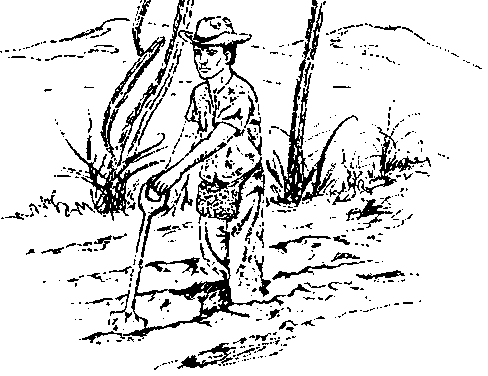 chii ra̱chika̱a̱  v. t.  echar, poner, meter (obj. sing.)  Xíi ní itún kui̱i yóó; ná chika̱a̱ ún tìkuǐi xa̱á nú.  Los árboles frutales se están muriendo; échales agua.  [pres. chíkáa̱; pret. chi̱kàà]  Véase taánchika̱a̱ ini  decidirchika̱a̱…kua̱chi  acusar (falsamente)chika̱a̱ ñu̱u̱  encender (algo con flama)chikasi  [variante de ndikasi]  cerrarchǐkín  s.  tuna  Tá ndi̱xa̱a̱n i̱ ikú ta xìnì i̱ íyo ní chǐkín; saá xàndà i̱ rí xàxì i̱.  Cuando fui al campo, vi que había muchas tunas; entonces las corté y las comí.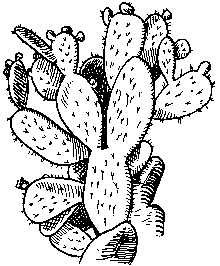 vi̱ndá xíín chǐkinchikuíti  v. t.  juntar, recoger (cosas)  Naa, chikuíti ún ti̱kǎva; taán ún ini cubeta.  Ven, recoge las ciruelas y échalas en la cubeta.  [pres. chíkuíti; pret. chi̱kuíti]chindeé  v. t.  1. ayudar  Va̱a ku̱u̱n i̱ xíín ún nu̱ú ya̱vi chindeé táán i̱ xíín ún tá kua̱á ña̱a satá ún.  Puedo ir contigo al mercado para ayudarte si vas a comprar muchas cosas.2. saludar  Ki̱xàà yá xìxì i̱, ndi̱xa̱a̱n yá Kǒyo. Naa ndó, ko̱yó chindeé yó yá.  Llegó mi tía de México. Vénganse, vamos a saludarla.  [pres. chíndeé; pret. chi̱ndeé]  Véase ndeéchindoo  v. t.  poner (sentados o acostados; obj. pl.)  Kuáan ini vee chindoo ún bolsa xi̱tá va̱a ún chi koto ka kuxi vilú ya̱.  Pon tus bolsas de pan adentro de la casa; no sea que se lo coma el gato. [pres. chíndoo; pret. chi̱ndoo]  Véase chindúú, kundoochindoo koo  juntar, amontonar (cosas)chindúú  v. t.  poner (sentado o acostado; obj. sing.)  Chindúú se̱e ún nu̱ú xi̱to ná ku̱su̱n ya̱.  Pon a tu niño en la cama para que se duerma.  [pres. chíndúú; pret. chi̱ndúú]  Véase kundúú, chindoochindúu ndaa  recargar, poner (a un lado de otra cosa)chinúú  v. t.  poner encima (obj. sing.)  Taví ikín, ta chinúú ún ya̱ ná chi̱yó ya̱ kaxí yó.  Parte la calabaza, y ponla para que se cueza.  [pres. chínúú; pret. chi̱núú]  Véase nu̱ú, tisóchinúú ndaa  echar indirectaschinúú…tu̱un  jactarse, presumirchiñu  s.  trabajo  Tá kui̱ya̱, tá kui̱ya̱ ta kua̱á ní na̱a kua̱a̱n xáchíñú Culiacán saá chi ikán kúa̱ íyo ní chiñu.  Cada año, mucha gente va a Culiacán a trabajar porque hay mucho trabajo allá.chiñu nu̱ú yó kúa̱  es nuestro deberkixaa chíñú  trabajarkuchiñu  v. p.  poderchi̱ta̱  s.  plátano  Kua̱á ní itún chîta̱ chìì i̱, ta vitin íyo ní chi̱ta̱ vee i̱.  Sembré muchas matas de plátano y ahora hay muchos plátanos en mi casa.chîta̱  s.  mata de plátano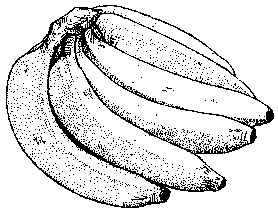 chi̱ta̱chi̱yó  v. i.  cocer, hervir  —¿Unkúa̱ chi̱yó kuxi yó vitin? —Kuxi yó nduchí va.  —¿Qué vamos a cocer (lit.: qué se cocerá) para comer hoy? —Pues, vamos a comer frijoles.  [pres. chîyó; pret. ndi̱chi̱yó]sichîyó  v. t.  cocer, hervirchi̱yo̱  s.  nido  Xa̱ xàkìn nduxí sa̱na̱ i̱; xìnì i̱ ñúú ndi̱ví ini chi̱yo̱ rí. Ya puso mi gallina; vi los huevos en su nido.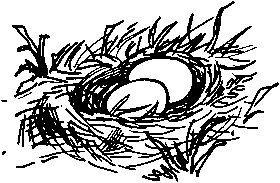 chi̱yo̱chútú  [pres. de kutu]  se llenaIi̱  pron., adj.  Es la forma corta de la primera persona de singular.  Ye̱e̱ kútóo i̱ ku̱u̱n i̱ inka ñùù koto ndeé i̱ unkúa̱ íyo na̱ ñùù na̱.  A mí me gusta ir a otros lugares para ver las costumbres de otros.  Véase ye̱e̱íchi̱  adj.  seco  Sava ñùù kǒó kúchíñú mií koo kui̱i saá chi ñuú íchi̱ ní kú ya̱, ya̱kán kùví koo kui̱i.  En algunos pueblos casi no se dan frutas, porque son tierras muy secas y por eso no puede haber fruta.i̱chi̱  v. i.  secarse, ponerse secoi̱chi̱ ini  tener sed; ser seriondi̱chi̱  v. i.  secarse; ponerse secosi íchi̱  v. t.  secarichí  s.  1. camino  Tiempo kúún sa̱ví ra ndíkúun ní ichí ta kùví ku̱u̱n carro sava ñùù.  En el tiempo de lluvias casi no entran los carros en algunos pueblos por los derrumbes en los caminos.2. vez  —¿Ndi̱sàà ichí xá a̱n ún Ti̱ndàì? —Tá yo̱ó ví xáa̱n i̱ xító i̱ se̱e i̱.  —Cada cuándo (lit.: cada cuántas veces) se va para Tlapa? 
—Cada mes voy para ver a mis hijos.3. derecho, autoridad, permiso  Taxi ndó ichí ndaá yá loo se̱e ndó ná ku̱u̱n yá xíín i̱ Kǒyo xachíñú yá.  Denle permiso a su hija para que vaya conmigo a la ciudad de México a trabajar.sìín ichí  por fini̱chi̱  s.  machete  Tǐín ún i̱chi̱ yóó chi xi̱ín ní ya̱.  No agarres este machete porque te puedes cortar; está muy filoso.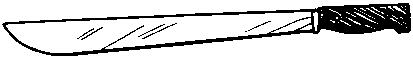 i̱chi̱ií  (variante yií)  s.  esposo  Tátu kúni̱ ún tinda̱á ún xíín ra̱ Juan, ta ra̱ yóó koo ií ún ndii tiempo, ¿án va̱a?  Si te quieres casar con Juan, será tu esposo para siempre, ¿está bien?i̱í (variante yi̱í)  adj.  1. delicado  Yóo̱, tá kua̱a̱n ún Ti̱ndàì ta kǐín ko̱ó ndasun saá chi vǎa mií ya̱; yi̱í ní ya̱.  Cuando vayas a Tlapa, no compres platos de vidrio porque no son buenos, son muy delicados.2. sagrado, santo  Vikó pascua kú ki̱ví xíxí suun na̱ chi i̱í ní ki̱ví kú ya̱.  El día de pascua ayuna la gente porque es un día muy sagrado.ki̱ví yi̱í  día santokixaa yi̱í  consagraríín  [pres. de ku iin]  estáiín  (variante ñií)  s.  1. cuero  Ndii kú iín kití ta kua̱á ní nu̱ú ña̱a kuâa xíín ya̱ ta xi̱i ní ya̱.  Con los cueros de los animales se hacen muchas cosas que son muy durables.2. piel  Ñii sa̱tá ko̱ó káa xìì si̱ndi̱kí sa̱na̱ i̱, ta kǒó ka se̱e rí kákú.  Mi vaca tomó una poción de piel de cascabel, y ya no puede tener cría.iin  adj.  un, uno  Taxi iin vaso loo tìkuǐi ún ná koo loo i̱; íchi̱ ní i̱.  Por favor, regálame un vaso de agua; tengo mucha sed.iin iin  cada, cada unoiin káchi  completo, igualiin ndaá  sólo unoiin ndaá kulu  únicoiin nu̱ú  igualiin sana  de repenteiin  adv.  muy  (Da fuerza al verbo o adjetivo que le sigue. Se puede traducir también como fuertemente, totalmente o completamente.)  Ni kǒó mií tiempo nu̱ú i̱; iin ndéndeé xínú i̱ ndi̱xa̱a̱n i̱ nu̱ú ya̱vi.  No tengo nada de tiempo; me fui corriendo muy rápido al mercado.i̱ín  (variante ñi̱í)  s.  sal  Ndii ña̱a ya̱ xíxí yó tátu kǒó i̱ín ya̱, ta yǎsín xíxí ya̱.  Todas las comidas, si no tienen sal, no están sabrosas.i̱i̱n  adj.  nueve  Kuvi iin ki̱ni̱ loo chi i̱i̱n kú rí; tátu u̱na̱ ndíxíyo rí ta kùví rí.  Va a morir un marranito porque son nueve; si hubieran sido ocho, no se moriría.  (Nota cultura: Se cree que los números nueve y trece traen mala suerte.)íín  (variante ñíí)  s.  temazcal  Se̱e yá kàkù; ta xa̱á ya̱ yóó kúa̱ xíní ñúú yá kaa yá íín.  Se alivió; por eso necesita darse un baño en el temazcal.ikán  1.  adv.  allá (fuera de la vista)  —¿Míí koo ún kui̱ya̱ ya̱ va̱xi? 
—Ti̱ndàì koo i̱ ta ikán chii i̱.  
—¿Dónde vas a vivir el año que viene? —Voy a vivir en Tlapa, y allá voy a sembrar.2.  adj.  aquel  (fuera de la vista)  Na̱ vee i̱ ta kǒó kútóo na̱ ra̱ ta̱a ikán chi kǒó kama ra̱.  Los de mi casa no quieren a aquel hombre porque no es listo.ikán  v. t.  hacer  Tiempo kùù mií ra̱ Carlos chiñu, ta kua̱á ní ya̱ ìkán ra̱.  Carlos hizo muchas cosas cuando ocupó el puesto.  [pres. íkán; pret. ìkán, ndi̱kán]i̱kán  [variante de ya̱kán]  por esoikín  s.  calabaza  Taví ikín ta chi̱yó ya̱ kaxí yó.  Parte la calabaza y ponla a cocer.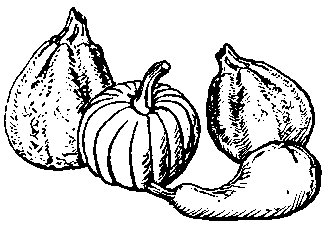 ikínikú  s.  1. monte, campo  Nda̱ ta̱a kua̱a̱n nda̱ ikú xánda nda̱ titún.  Los hombres van al campo a cortar leña.2. cerro  Tá loo i̱, ta vitin ta̱a̱n ndi̱xìkà i̱ ikú xíín nána i̱.  Cuando yo era chica, todos los días iba con mi mamá al cerro.ikú ini  rebelde, irrespetuoso, salvajeKúkìmi, Ikú Kìmì  Zitlaltepecíndúú  [pres. de kundúú]  estáini  1. s.  mercado, centro  —¿Máa̱ na̱ vee ún? —Kǒó na̱; chí ini kua̱a̱n na̱.  —¿Dónde están tus papás? —No están; se fueron al centro.2. adv., prep.  adentro, dentro de  Koto ini ki̱si tátu ñúú ka nduchí ta chika̱a̱ ya̱ kuxi ún.  Ve si todavía hay frijoles dentro de la olla y sírvete.  Véase Apéndice Aini mií yó  voluntariamenteiní  (variante niní)  1. adj.  caliente  Síso̱ ní tìkuǐi, koto ún ndi̱í ún chi niní ní rá.  El agua está hirviendo; cuidado, no te vayas a quemar porque está muy caliente.2. v. e.  hace calor  Taxi loo ndó tìkuǐi koo tí ki̱ni̱ yóó; iní ní nu̱ú núni rí.  Por favor, denle agua al marrano porque hace mucho calor donde está amarrado.  [Este verbo no tiene tiempo futuro ni pretérito.]ku iní xíi  sentir calorinka  adj.  1. otro  Tá kua̱a̱n i̱ inka ñùù ta síín ní kúni i̱, kǒó kâan i̱.  Cuando voy a otro lugar me siento muy rara; no puedo acostumbrarme.2.  siguiente, próximo  Tá ndi̱tu̱vi inka ki̱ví, kèè ra̱ kua̱a̱n ra̱ ikú.  Cuando amaneció el día siguiente, se fue al campo.inkú  [variante de unkú]  ¿qué?ínúú  [pres. de kunúú]  está encimai̱ñu̱  adj.  seisiñû  adv.  hace tres días  —¿Maa ki̱xàà ún ndi̱xa̱a̱n ún Kǒyo? 
—Iñû ví ki̱xàà i̱.  —¿Cuándo llegaste de México? —Llegué hace tres días.isâ  adv. pasado mañana  —¿Maa ku̱u̱n ún Ti̱ndàì?, ku̱u̱n i̱ xíín ún. —Isâ ku̱u̱n i̱; va̱a ku̱u̱n ún xíín i̱.  —¿Cuándo vas a ir a Tlapa?, para ir contigo. —Voy a ir pasado mañana. Puedes ir conmigo.ítá  adj.  tierno (plantas, gente, animales)  Ndii ña̱a, tá ítá ya̱, va̱a ní xáxí ya̱. Tá kúxùxà ya̱, ta yǎsín ka xáxí ya̱.  Todas las cosas cuando son tiernos son muy sabrosas. Y cuando se macizan, ya no son muy sabrosas.kixaa ítá  hacer tiernoku ítá  ponerse tiernoita  s.  flor  Kuun ní ti̱kǎva kui̱ya̱ vitin chi íyo ní ita tún ti̱kǎva.  Los ciruelos van a producir muchas ciruelas este año porque tienen muchas flores.ita leko  pastoita nùní  flor de mayoita ñuú  flor de nochebuenaita ko̱ó  campánula (enredadera)i̱ta  s.  río  Kua̱á ka ví i̱ta kèè, nda̱kua̱ kándétá nu̱ú rá kua̱a̱n rá.  Subió mucho el río; hasta va corriendo.Tàkuáàn  AlcozaucaTaxìín  Igualita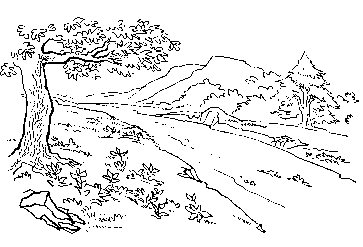 i̱taI̱ta Ita  (variante Tètà)  Xochapa  Luvi ní ñùù I̱ta Ita saá chi kua̱á ní nu̱ú ña̱a íyo.  Xochapa es muy bonito porque tiene muchas cosas.ítín  adj.  izquierdo  —¿Ndá ndaá kúa̱ kǒó ndeé xáchíñú? —Ndaá ítín kú ya̱.  —¿Cuál el la mano que no tiene mucha fuerza para trabajar? —Es la mano izquierda.itín  s.  ocote  Kǒó xíín ñu̱u̱ yóó ndikoko ya̱; taxi itín ná chika̱a̱ i̱.  El fuego no quiere prender; dame un ocote para echarle.itu (variante itun)  s.  milpa  Ikú xáán nde̱ xútú nde̱ itun nde̱; kâní ní íyo ya̱.  Estamos yendo a limpiar la milpa que está en el campo; está muy lejos.itún  s.  1. árbol, palo  Ndii nu̱ú íyo itún ta kúún ní sa̱ví.  Donde hay árboles llueve mucho.2. madera, cosa de madera  ¿Unkú ta̱i̱ kú nú yóó? —Itún ye̱e̱ kú nú.  —¿De quién es este silla? —Es mía (lit.: mi cosa de madera es).3. planta  Kana ní tinaná ra̱ ku̱va i̱ kui̱ya̱ vitin saá chi va̱a ní káá itún tinaná ra̱.  Este año mi hermano va a tener muchos jitomates porque sus plantas están creciendo muy bien.4. Se refiere a cualquier tipo de máquina.  Kuenda koo ún ku̱u̱n ún ñùù va̱a, xíká ní itún ta i̱yo ní kani nú yóo̱.  Cuídate cuando vayas a la ciudad, porque hay muchos carros, y hay peligro de que te machuquen.ivá  s.  1. papá, padre  ¿Máa̱ ivá ún?; ¿Án kúvi̱ va ra̱ kúa̱?  ¿Dónde está tu papá?; ¿Está enfermo?2. Padre (Dios)  Va̱a ní Ivá yó Ndióxi̱ chi síkúún ra̱ sa̱ví sa̱tá ndii yó.  Nuestro Padre Dios es muy bueno porque hace llover sobre todos nosotros.ivá sií  padres (de familia)iva  s.  hierba, quelita  —¿Ndá iva kúa̱ kútóo ún kaxí ún? —Ndii kúú va nu̱ú iva kútóo i̱ kaxí i̱.  
—¿Qué clase de quelite te gusta? 
—Me gusta todas las clases de quelite.iví  s.  petate  —¿Ndá chiñu iví?, ya̱kán sàtá ún ya̱. —Ya̱ ku̱su̱n nde̱ kú ya̱.  —¿Para qué es el petate que compraste? —Es para dormir.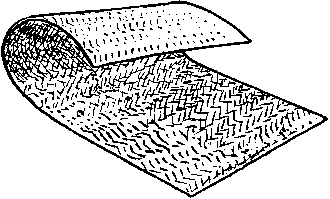 ivíìví  s.  gente, personas (pl.)  Va̱xi ki̱ví ta ndii xa̱á ìví na̱ vǎá; ku̱u̱n na̱ koko na̱ ndayá.  Vendrá el día cuando toda la gente mala va a ser destruida y se va a ir al infierno.ñùù íví  mundoi̱vi̱  s.  barranca  —¿Án kǒó burro sa̱na̱ i̱ xíní ún? —I̱vi̱ ña̱á ndíkáa̱ rí xíxí rí xìnì i̱.  —¿No has visto mi burro? —Sí, vi que estaba comiendo en la barranca.ixí (variante ixín)  s.  cabello, pelo, vello  Kǒó mií ixí ndaá i̱ saá chi xíxi̱ ndii ya̱ xíín ñu̱u̱ tá ndíkó i̱.  No tengo nada de vello en mis brazos porque se me quema cuando hago tortillas.ixí yuú  bigote, barba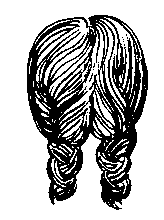 ixí xi̱ní yáíyo  [pres. en proceso de koo]  hayi̱yo  adj.  1. peligroso  Ndikǎmi yati ndó ñu̱u̱ nu̱ú íín gasolina chi i̱yo ní koko ndii ña̱a ikán rá.  No enciendan el fuego cerca de la gasolina porque puede quemar todas las cosas; es muy peligroso.2. miedoso  Kǒó i̱yo mií yá Mariela; ni naá ta kua̱a̱n iin ndaá mií yá.  Mariela no es miedosa; aunque esté bien oscuro, ella se va sola.kixaa i̱yo  hacer peligroso, hacer que tenga miedoku i̱yo  ponerse peligroso, ponerse miedosoKkaá  1.  adv.  allá (a la vista)  Ndóo̱ na̱ valí, kǔun ndó kusíkí ndó kaá chi ndóó ní yuchí botella, ta i̱yo ní kanda ya̱ xa̱á ndó.  Niños, no vayan a jugar por allá porque hay muchos pedazos de botella y hay peligro de que se corten los pies.2.  adj.  ese (a la vista)  Luvi ní yá ñaá kaá; sàví ní náa̱ yá, ta ni kǒó mií chiñu yá.  Esa mujer se ve muy bonita, se ve lujosa, pero no sirve para nada.kaa  v. i.  bañar (en temazcal)  Se̱e yá kàkù, ta xa̱á ya̱ yóó kúa̱ xíní ñúú yá kaa yá íín.  Se alivió; por eso necesita bañarse en el temazcal.  [pres. káá; pret. kàà]sikáá  v. t.  bañarkàà  1. s.  campana  Ndiko̱o ndó, xa̱ ndi̱tu̱vi va chi xa̱ káá va kàà íkán na̱.  Levántense; ya amaneció, pues ya están tocando las campanas.2.  s. hora  Kúni̱ ku̱su̱n ní i̱ chi xa̱ kàà u̱xi̱ u̱vi̱ ñǔu ví ndi̱ki̱xi̱ i̱.  Tengo mucho sueño porque no me dormí sino hasta las doce de la noche (lit.: hora doce de la noche).3. adj.  metálico, de metal  —¿Ndá ko̱ó kúa̱ kútóo ún? —Ko̱ó kàà kúa̱ kútóo i̱ saá chi kama ní ndísâá ya̱.  —¿Qué clase de platos te gustan? —Me gustan los platos de metal porque se calientan rápido.kàà tu̱ni̱  fierro para marcar animalesvee kàà  cárcelka̱a̱n  v. i.  hablar  Kuni so̱o ndó unkúa̱ káa̱n na̱ xíín itún; ndá chiñu kúni̱ na̱.  Escuchen qué están hablando por la bocina; a lo mejor quieren algo. [pres. káa̱n; pret. ndi̱ka̱a̱n]ka̱a̱n kua̱chi ini  quejarse, murmurarka̱a̱n ndaa  echar indirectaska̱a̱n ndióxi̱  despedirka̱a̱n ndiva̱a  maldecir, ofenderka̱a̱n ndosó  proclamar; recitarka̱a̱n sìkì  bromearka̱a̱n sǐki  preguntar (si alguien hará algo)ka̱a̱n táán  ponerse de acuerdoka̱a̱n vatá  chismear, mentirka̱a̱n…xa̱á  hablar por, intercederka̱a̱n yǎá  susurrarka̱a̱n yuú  hablar personalmentekachí  s. algodón  ¿Unkúa̱ ndíkátá ún to̱to̱ ún?, yaa ní ya̱; ndakúa̱ yaa kachí ya̱.  ¿Con qué lavas tu ropa?, es muy blanca; está blanca como algodón.kachí levo  lanatìkàchí  s.  cobijakachi  v. t.  decir  ¿Unkúa̱ kachi ún xíín ra̱ ku̱u̱n ra̱ xachíñú ra̱ xíín ún?  ¿Qué le vas a decir para que vaya a trabajar contigo?  [pres. káchi; pret. kàchì]  iin káchi  igual; completo kachi ini  tener ganas, dar ganaskaka  1. v. i.  andar, caminar  Kùví kaka ra̱ chí yuchí botella xàndà xa̱á ra̱.  No puede caminar porque un pedazo de una botella le cortó el pie.2.  v. i.  mover (p. ej.: sol, luna, viento)  Kǔún ka sa̱ví saá chi xíká ní ta̱chí.  Ya no va a llover porque hay mucho viento (lit.: se está moviendo mucho el viento).3. v. aux.  andar, ir  Va̱a ní sikua̱a nána María ndaí nama; nina yá ikán xíká síkua̱á rá nu̱ú vikó tíndaá.  Doña María es muy buena para hacer el mole; ella siempre va a hacer mole a las bodas.kaka ini  pensarkaka lenko  cojearkaka ndee  gatearkaka xáá  ir a piendikaka  v. i.  extenderse (como un bejuco)sikáká  v. t. hacer andar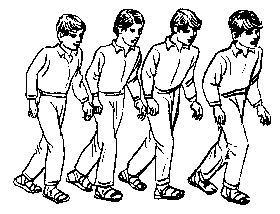 xíká nda̱kàkà  s.  cal  Xíín kàkà kú ya̱ kéé na̱ xáa ta ya̱ yóó kúa̱ kándáá lapa sa̱tá ya̱.  Cuecen el nixtamal con cal; eso es lo que le quita la cáscara.kakin  1. v. t.  colocar  Kakin ndó ti̱ko̱to̱ ná i̱chi̱ ya̱ saá chi uxá ní ya̱.  Coloquen la ropa para que se seque porque está muy mojada.2.  v. t.  tirar  Chiña ka ví ra̱ Noé; yâa mií yó kua̱a̱n yó, ta xákin ra̱ yu̱ú sa̱tá yó.  Noé es muy malo; cuando uno pasa sin hacerle nada, él empiezaa tirar piedras.3. v. i.  poner (como una gallina pone sus huevos)  Kuni xàkìn nduxi sa̱na̱ i̱; ta ndìvèé yàxí i̱ ndi̱ví rí.  Ayer puso mi gallina, y hoy comí el huevo. [pres. xákin; pret. xàkìn]kakin…ta̱i̱  sacrificarkaku  v. i.  nacer  Sava ñùù ta valí ní ná ñaá tíndaá ná ta kama ní kákú se̱e ná.  En algunos pueblos, las mujeres se casan muy jóvenes y muy pronto nacen sus hijos.  [pres. kákú; pret. kàkù]sikákú  v. t.  hacer nacerka̱ku  v. i.  escapar, salvarse  Iin ta̱ íyo kua̱chi xìnù ra̱ kua̱a̱n ra̱ inka ñùù ta ndi̱ka̱ku ra̱ xa̱á kua̱chi ra̱.  Un hombre que era culpable corrió a otra ciudad y se escapó de su castigo.  [pres. kâku; pret. ndi̱ka̱ku]sikâku  v. t.  salvarkama  1. adv.  rápido  Chika̱a̱ ñu̱u̱ kaá ki̱si kama ná kui̱so̱ ya̱.  Enciende la lumbre debajo de la olla para que hierva rápido.2. adj.  listo  Kama ní yá Reina ta kúsǐni ní na̱ vee yá xíín yá.  Reina es muy lista y su familia está muy contenta con ella.kukama  v. p.  ponerse rápido; ponerse listokami  v. t.  1. quemar  Kǎmí ún to̱to̱ i̱ chi ya̱ ndíxí i̱ kú ya̱, ya̱ chíndeé ye̱e̱ kú ya̱ saá chi ndási ya̱ sa̱tá i̱.  No quemes mi ropa porque es la que me ayuda, pues me cubre el cuerpo.2.  fumar  Taxi xánú ná kami na̱ xìkuàá.  Trae los cigarros para que fumen los ancianso.  [pret. xámí; pret. xàmì]kana  v. t.  llamar  Kuáan kana na̱ vee yó ná kixi na̱ kuxi na̱ xíín yó.  Vete a llamar a nuestra familia para que venga a comer con nosotros.  [pres. káná; pret. kànà]kana  1. v. i.  brotar, salir (p. ej.: plantas, dientes, chicatanas; suj. pl.)  Kànà ní i̱ku̱ yéé nde̱ ya̱ kǒó nde̱ ndóó.  Brotaron muchas hierbas en el patio de nuestra casa porque no estamos viviendo ahí.2. v. i.  darse, producir (cosecha)  Va̱a ka ví kànà tikama tá chìì i̱ rí kui̱ya̱ ya̱ ndi̱ya̱a ikán.  Las jícamas se dieron muy bien cuando las sembré el año pasado.3. v. i.  salir, resultar  Tá íyo vikó ta ndíkó nde̱ yaá va̱a; ndi̱i̱ va̱a íkán nde̱ ya̱ ta va̱a ní káná ndaí ya̱.  Cuando hay fiesta molemos chiles guajillos; los molemos muy fino y sale muy sabroso el mole.  [pres. káná; pret. kànà]kana koo  salir (suj. pl.)kana ñuú ini  tener agruraska̱nda̱  v. i.  mover, temblar  Kuándaa sa̱tá kuái̱ ku̱u̱n ún xíín nde̱, ta kuenda koo ún saá chi ka̱nda̱ rí ta ndikava ún.  Súbete al caballo para que vayas con nosotros, pero cuídate porque se mueve y te puedes caer.  [pres. kánda̱; pret. ndi̱ka̱nda̱]ndika̱nda̱ ini  asombrarsikánda̱  v. t.  moverkanda  v. t.  1. cortar  I̱chi̱ xàndà xa̱á i̱ ta kéé ní ni̱í.  Me corté en el pie con el machete, y me está saliendo mucha sangre.2. romper  Ndikiin to̱to̱ kaá se̱e ún koto kanda tìnà ya̱.  Recoge el pañal de tu hijo, no sea que el perro lo rompa.  [pres. xánda; pret. xàndà]  Véase ta̱nda̱kanda chíñú  mandar, gobernarkanda válí  cortar en pedazoskanda…xa̱á  buscar huellaskandaa  [variante de kindaa]  quitarka̱ndi̱  v. i.  1. explotar  Ndikǎ’mí ndó ñu̱u̱ yati sa̱tá tanque gas chi i̱yo ní ka̱ndi̱ ya̱.  No enciendan fuego cerca del tanque de gas porque puede explotar.2. tronar  ¿Ndá vikó kúa̱ ya̱kán kándi̱ ní ñùù ndó?  ¿Qué fiesta hay que están tronando tantos cohetes en tu pueblo?3. reventarse  Kua̱á ní nií tàán na̱ ini ya̱ka̱ na̱, ta kǒó tuun ndíkuâa nú, ña̱á iin ndi̱ka̱ndi̱ nú, ta ndi̱xi̱ta̱ ya̱a̱ nií.  Metieron muchas mazorcas en su granero, pero como no estaba muy bien hecho, se reventó y se tiraron todas las mazorcas.  [pres. kándi̱; pret. ndi̱ka̱ndi̱]sikándi̱  v. t.  explotar, hacer explotarkandichi  v. t.  parar, poner parado (obj. sing.)  —¿Án taxi loo ndó ná ndo̱o loo kití sa̱na̱ i̱ vee ndó? 
—Va̱a, kèè ña̱á kandichi ún rí.  —Me dan permiso para dejar mi animal en su casa un rato? —Sí, amárralo allí afuera (lit.: allí afuera párarlo).  [pres. kándíchi; pret. ka̱ndìchì]  Véase kundichikandita  v. t.  parar, poner parados (obj. pl.)  Kandita ndó cubeta ná ke̱e tìkuǐi.  Pongan (lit.: paren) las cubetas para el agua.  [pres. kándítá; pret. ka̱ndìtà]  Véase kundita kandíxá  v. t.  1. creer  ¿Á kandíxá ún ná ka̱a̱n i̱ iin tu̱un loo xíín ún?  ¿Me vas a creer si te digo algo?2. obedecer  Xa̱ kua̱á ní ichí káa̱n i̱ xíín ra̱ kandíxá ra̱ káa̱n i̱.  Ya le he dicho varias veces que ya no tome; pero no quiere obedecerme.  [pres. kándíxá; pret. ka̱ndìxà]  Véase ndixakani  v. t.  pegar, apuñalar, golpear  Kěé ún ye̱e̱ chi sa̱á i̱ ta kani i̱ yóo̱.  No me molestes o me voy a enojar y te voy a pegar.  [pres. kání; pret. kànì]  Véase xa̱nikani chǐín  pellizcarkani koo  juntar, amontonarkani ndaa pegar contrakani ndaá tocar (a la puerta)kani táán pelear, regañarndikani ini pensarkâní  adj.  1. lejos  Ya̱chi̱, tá ndi̱xi̱yo i̱ ñùù i̱ ta va̱xi Ti̱ndàì, ta káán i̱ kâní ní kúa̱.  Antes, cuando vivía en mi pueblo y venía a Tlapa, pensaba que estaba muy lejos.2. largo (sing.)  Kâní ní yoó chi̱kàà ún su̱kún ki̱ni̱ sa̱na̱ ún, koto ún su̱ku̱n ndaa rí.  El mecate que le pusiste en el cuello a tu marrano es muy largo; cuidado, no sea que se ahorque.kaní  s.  calentura, fiebre  Kaní kú ya̱ kùù yá loo se̱e i̱; ndeé ní ndóó yá.  Mi hija tiene mucha calentura; está muy grave.kaní  v. t.  matar  Iin ta̱ ta̱a xàní ra̱ kití ta ki̱xáá ra̱ xíkó ra̱ kùñù rí.  Un hombre mató un animal y está vendiendo la carne.  [pres. xání; pret. xàní]kani ini  resignarsekǒó xání mií yó  no nos importakánú  adj.  grande (sing.)  ¿Ndá ña̱a kúa̱ xíxí ún?; Va̱a ní kánú ún; saá koo i̱ kúni̱ i̱.  ¿Qué cosa comes que estás muy grande?; yo quisiera ser así. [pl. nánú]kánú ini  perdonador, pacientekunánú  v. p.  crecer, envejecer (alguien o algo ya crecido)kuanu  v. i.  crecer (en tamaño)kixaa kánú  festejar ka̱nu̱  v. t.  1. quebrar (algo largo como lápiz o hueso)  Kuenda koo ún koto ka ka̱nu̱ ún xa̱á si̱ndi̱kí sa̱na̱ i̱.  Ten cuidado, no sea que le quiebres las patas a mi vaca.2. cortar (algo largo)  Kuáan corra ka̱nu̱ ún ndo̱ó xikó ún kiin yá xìxì ún.  Ve a la huerta a cortar caña para venderle a tu tía.  [pres. xánu̱; pret. ndi̱xa̱nu̱]  Véase ta̱nu̱ka̱nu̱ ini  abstenersekánúú  [pres. de kunúú]  está encimakata  v. t.  escarbar, excavar  Iin chée xìkuàá ndi̱xi̱i̱ ñǔu ndìvèé ta ndikitáán ndii na̱ ñùù ku̱u̱n na̱ kata na̱ ya̱vi ra̱.  Un anciano, uno de los principales, se murió anoche, y se va a reunir todo el pueblo para ir a excavar su sepultura. [pres. xáta; pret. xàtà]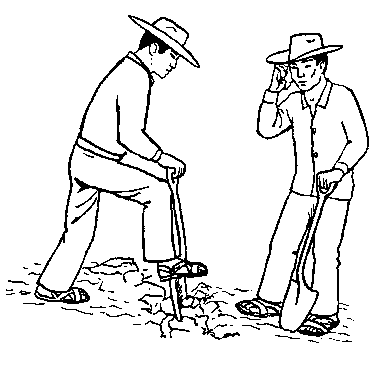 xáta nda̱kata  v. i.  cantar ¿Míí kixi na̱ conjunto ku̱u̱n kata ñùù ndó vikó, tu?  ¿De dónde van a venir los conjuntos que van a cantar en la fiesta de su pueblo?  [pres. xítá; pret. xìtà]kata ndaa  dar serenatasikátá  v. t.  hacer tocar (p. ej.: radio o grabadora)katún  v. t.  amarrar  Tiin nduxí katún ún, ná kununi rí chi xáxí ní rí itu válí.  Agarra la gallina y amárrala porque se come muchas milpitas.  [pres. kátún; pret. kàtún]ka̱tún  v. i.  amarrarsetikǎtún  s.  nudoka̱un  v. i.  arder  Yaá ndìkò i̱ ta ndàvà tiàá ndi̱ke̱e rá nu̱ú i̱; kâun ní ya̱.  Molí chile y la salsa brincó, me entró en los ojos y me  mucho.  [pres. kâun; pret. ndi̱ka̱un]ka̱un ini  tener hambresikâun  v. t.  hacer arderkavi  v. t.  1. estudiar  ¿Án káví ka ún kui̱ya̱ vitin?  ¿Estás estudiando este año?2. leer  Kavi loo tùtù tìví se̱e i̱ nu̱ú i̱ ya̱ ná kunda̱a̱ loo ini i̱ unkúa̱ káa̱n ra̱ xíín i̱.  Por favor, léeme la carta que me mandó mi hijo para saber qué es lo que me dice.3. contar, numerar  Sava na̱ kǒó xíní na̱ unkúa̱ kavi na̱ xùún.  Algunos no saben cómo contar el dinero.  [pres. káví; pret. kàvì]kaxí  1. v. t.  comer (alimentos que no se comen con tortillas)  Sinîí ndó loo ikín ná chi̱yó loo kaxí nde̱ chi va̱a ní ikín ndó.  Por favor regálennos unas calabazas para comer, porque ustedes tienen calabazas muy buenas.2. v. t.  morder (su propia boca o lengua)  Yuú i̱ yàxí i̱ ta kúvi̱ ní ya̱.  Me mordí la boca y me duele mucho.3. v. i.  saber (sabor)  Va̱a ní kaxí ikín ún chi kua̱á ní súka chi̱kàà ún xíín ya̱.  La calabaza va a estar muy sabrosa (lit.: va a saber muy bien) porque le echaste mucha azúcar.4. v. i.  doler (p. ej.: cabeza, vientre, diente)  Tá ndíkátá ún to̱to̱ ta kuenda koo ún sindǎxín ní ún chi ná kuchée ún ta i̱yo ní kaxí ya̱ ti̱xin ún.  Cuando laves la ropa, ten cuidado; no te mojes mucho porque puede ser que cuando llegues a ser más grande, te dé dolor de vientre. (Creencia)  [pres. xáxí, yáxí; pret. xàxí, yàxí]kaxí yíí  morder, picar (personas)kaxí yuú  besarsikáxí  v. t.  dar de comerkáxín  adv.  claramente (modo de hablar)  Va̱a ní yuú yá Yeni nditúún yá; káxín ka ví káa̱n  ya̱.  Yeni habla muy claramente.koto káxín  mirar fijamentendikáxín ini  despertarkee  v. i.  salir —¿Maa kee ra̱ kua̱a̱n ra̱ vee kàà? —Xa̱ kúnaá va kua̱a̱n ra̱.  —¿Cuándo saldrá de la cárcel? —Ya hace tiempo que se fue.  [pres. kéé; pret. kèè]kee su̱kún  asomarkee xi̱ko̱ ini  eructarsikéé  v. t.  cosecharke̱e  v. i.  entrar (suj. pl.)  Kùùn ní sa̱ví ta iin ndi̱ke̱e ndii rá ini vee nde̱; chùtú nda̱a̱ rá ini ya̱.  Llovió mucho y entró bastante agua en la casa.  [pres. kêe; pret. ndi̱ke̱e]ke̱e se̱e  estar embarazadakèè  adv.  afuera, en el patio  Kuáan ndó kèè kusíkí ndó; kuáchí ní yuú ndó.  Vayan a jugar afuera porque son muy latosos.keta  v. i.  salir (p. ej.: persona, planta, diente, sol; suj. sing.)  Na̱a va̱xi; ¡koto tiin tìnà na̱!  Keta ka̱a̱n ún xíín na̱ unkú ya̱ kúni̱ na̱.  Alguien viene. ¡Cuidado, no lo vaya a morder el perro! Sal a ver qué quiere.  [pres. kétá; pret. kètà]keta xáá  patearketa xíyó  terminar (con algo lineal, como un surco)ke̱ta  v. i.  entrar, meterse (suj. sing.)  Káan ra̱ ya̱vi̱ tún vitún nu̱ú ke̱ta iin tornillo.  Él está haciendo un agujero en la tabla para meter un tornillo (lit.: donde se va a meter un tornillo).  [pres. kêta; pret. ndi̱ke̱ta] kiin  v. t. 1. recibir, tomar agarar  ¡Kiin tùtù táxí táta ún ndaá ún!  ¡Toma el papel que te está dando tu papá!2. comprar  Chi̱yó ndàkú kaxí yó, ta ku̱u̱n yó kiin yó kùñù ki̱ni̱ ke̱e xíín ya̱.  Vamos a hacer pozole y vamos a comprar carne de puerco para echarle.  [pres. kíín; pret. kììn] kiin…kuenda  hacer casokìmì  s.  estrella  Kua̱á ní nu̱ú kú kìmì, kití ndósó nu̱ú ndiví; nda̱ iin na̱ kuví kavi rí.  Las estrellas que están en el cielo son de muchas clases, y nadie las puede contar.Kúkìmì, Ikú Kìmì  Zitlaltepec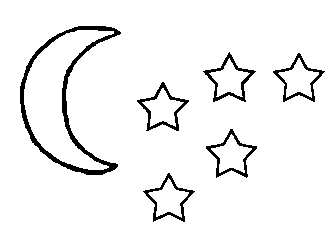 yo̱ó xíín kìmìkindaa (variante kandaa)  1. v. t.  quitar (lo que tiene otro)  Iin ra̱ kuíná kú ra̱ ndi̱ke̱ta vee nde̱ si̱kuíná ra̱ ña̱a, ta ki̱ndàà nde̱ ya̱ ndaá ra̱.  Un ladrón entró a nuestra casa y nos robó; pero le quitamos las cosas.2. v. t.  cortar (fruta del árbol) Kuándaa ndaá chìkún kindaa ún rí; va̱a ní rí ndósó kaá.  Sube al árbol de guamúchil y córtanos los que están allá; están muy buenos.3. v. t.  rebajar (precio)  Kindaa loo ún sa̱tá litro xíín i̱; kǒó náni xùún i̱.  Rebájame un poco por cada litro; no me alcanza el dinero.4. v. i.  quitar, calmar  Ñǔu ndìvèé yàxí ní ya̱ ti̱xin i̱, ta vitin xa̱ ka̱ndàà loo ya̱.  Anoche tuve mucho dolor de estómago, pero ahora ya se calmó un poco.  [pres. kíndáa; pret. ki̱ndàà]kini  1.  adj.  feo  Kǒó kútóo i̱ ya̱ tàxì na̱ vee i̱ ndaá i̱; kini ní káá ya̱. No me gusta lo que me dio mi familia; está muy feo.2. adj.  malo  Kini ní ra̱ ta̱a ikán chi xa̱ kua̱á ní ndìì xání ra̱.  Aquel hombre es muy malo porque ya ha matado a muchos.3. adv.  mucho, bastante  Kini ní kùùn sa̱ví kui̱ya̱ vitin.  Este año llovió bastante.kixaa kini  oponerkukini  v. p. ponerse feotatá kini  excretarki̱ni̱  s.  1. marrano, cochino  Kua̱á ní kú ki̱ni̱ sa̱na̱ nde̱, ta kua̱á nu̱ní yáxí rí.  Tenemos muchos marranos y comen mucho maíz.2. puerco  Satá i̱ si̱in ki̱ni̱ ta ndiko i̱ tikôó xíín ya̱.  Voy a comprar una pierna de puerco y voy a hacer tamales.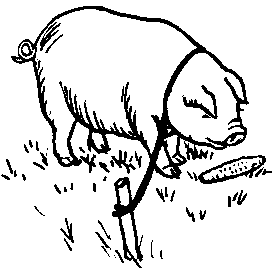 ki̱ni̱ki̱si  s.  olla  Va̱a ní síkua̱a nána chée i̱ ki̱si; luvi ní ya̱ síkua̱a yá.  Mi abuela es muy buena para hacer ollas; ellas las hace muy bonitas.kití  s. animal  Ko̱ló kúú iin kití kúú mií kùñù va̱a ní, ta yavi ní rí ñùù i̱.  El guajolote es uno de los animales de carne muy sabrosa; y es muy caro en mi pueblo.2.  adj.  grosero, salvaje  Kití ní ra̱ Chuy; kání ní ra̱ ñani ra̱.  Chuy es muy grosero, les pega mucho a sus hermanos.3. pron.  Indica tercera persona de singular o plural. Se refiere básica-mente a animales y cosas redondas. Animales también incluye estrellas, luna, meses y demonios. Cosas redondas incluye frutas, algunas legumbres, jabón y aretes.  Luvi ní káña̱ li̱ka̱ña̱ ra̱ loo se̱e i̱, kití ndi̱ta̱ví, kútóo ní ka i̱ rí ikán.  Me gustaba mucho como sonaba la sonaja de mi niño, la que se quebró.kiuun  adv.  antier, anteayer  Kiuun ki̱xàà na̱ vee i̱ ndi̱xa̱a̱n na̱ xa̱chíñú na̱ Culiacán.  Antier llegó mifamilia que había ido a trabajar a Culiacán.ki̱ví  s.  nombre  Luvi ní ki̱ví se̱e ún; kútóo ní i̱ ya̱.  El nombre de tu hijo está muy bonito; me gusta mucho.ki̱ví vǎá  sobrenombrendi̱ka̱i̱ ki̱ví  inscribirki̱ví  s.  día  Ndii ki̱ví xíxí yó, tasaá táku yó.  Todos los días comemos; así sobrevivimos.ki̱ví ndìì  Fiesta de Todos Santoski̱ví yi̱í  día santoki̱vi  v. i.  entrar, meterse  ¿Unkúa̱ ìkán ndó xíín se̱e ndó, ya̱kán kǒó xíín ra̱ ki̱vi ra̱ ini vee? Nda̱ sa̱tá vee, ña̱á kètà ra̱.  ¿Qué le hicieron a su hijo que no quiere entrar a la casa? Está allí, detrás de la casa.  [pres. kîvi; pret. ndi̱ki̱vi; imperativo kuákivi]kixáá (variante xáá)  v. aux.  empezar, comenzar  Válí ví nde̱ ki̱xàá nde̱ xáchíñú nde̱ xíín táta nde̱ kua̱a̱n nde̱ chíí nde̱ xíín ra̱ ikú.  Desde chicos empezamos a trabajar con nuestro papá; íbamos a sembrar con él al campo.  [pres. kíxáá; pret. ki̱xàá]kixaa (variante xaa)  v. t.  hacer  Ndixavi ún ki̱xàà ún ya̱ma̱ní xíín i̱; chi̱ndeé ún ye̱e̱ ndi̱kua̱a vee i̱.  Gracias, porque me hiciste el favor de ayudarme a hacer mi casa.  [pres. kíxáá; pret. ki̱xàà]kixa̱a̱ (variante xa̱a̱)  v. i.  llegar  Ra̱ José ndátún ra̱ iin ra̱ xìtò ra̱, ra̱ kee Puebla ta kixa̱a̱ ra̱ yóó.  José espera a uno de sus tíos que viene de Puebla; llegará pronto.  [pres. kíxáa̱; pret. ki̱xàà, ndi̱xàà]xa̱a̱ ini convencerkixaa chíñú (variantes xaa chíñú, xachíñú) trabajar  Kixaa chíñú i̱ sikua̱a i̱ vee koo nde̱ chi kǒó vee nde̱.  Voy a trabajar; voy a construir una casa para vivir porque no tenemos casa.  [pres. kíxáá chíñú; pret. ki̱xàà chíñú]kixaa kánú (variantes xaa kánú, xakánú)  1. alabar, respetar  Naa ndó, ná kata yó nu̱ú Ndióxi̱ xíín nde̱, ná xaa kánú yó ra̱.  Vénganse, vamos a cantar a Dios; vamos a alabarle.2. celebrar, festejar  Ndeé ní ndeé ki̱xàà kánú na̱ vee i̱ vikó kui̱ya̱ xàá.  Mi familia celebró en grande la fiesta del Año Nuevo.  [pres. kíxáá kánú; pret. ki̱xàà kánú]kixaa nani (variantes xaa nani, xanani)  1. llegar a un acuerdo, arreglar asunto  Naa, ná xaa nani yó kua̱chi yóó, unkúa̱ koo ya̱.  Ven, vamosa arreglar este asunto; a ver qué vamos a hacer.2. juzgar  Ki̱ví ná kixaa nani Ndióxi̱ kua̱chi na̱ ñùù íví ta i̱yo ní koo.  Cuando Dios juzgue a los del mundo, va a ser muy espantoso.  [pres. kíxáá nani; pret. ki̱xàà nani]kixaa nduva̱a (variantes xaa nduva̱a, xanduva̱a)  maltratar, castigar  Kixǎá nduva̱a ní ndó xíín ra̱ xìtò i̱ chi kǒó íyo ra̱ kua̱chi xíín ndó.  No maltraten a mi tío porque no tiene pleito con ustedes.  [pres. kíxáá nduva̱a; pret. ki̱xàà nduva̱a]kixaa vií (variantes xaa vií, xavií)  
1. arreglar  Tá ndíkôo ndó naa, ta kixaa vií ndó xi̱to ndó.  Cuando se levantan en la mañana, arreglan su cama.2. preparar  Xaa vií ndó ña̱a kuxi yó chi kua̱á ní na̱a kixi kuxi ki̱ví vitin.  Preparen la comida porque va a venir mucha gente hoy.  [pres. kíxáá vií; pret. ki̱xàà vií]kíxi̱  [pres. de ku̱su̱n]  duermekixi  v. i.  venir  Kuáan kana táta ún ná kixi ra̱ chi íyo na̱ kúni̱ ra̱ iin chiñu loo.  Ve a decir a tu papá que venga porque hay algunas personas que lo buscan.  [pres. va̱xi; habitual kíxí; pret. kìxì; imperativo naa]kokó  v. t. tragar  Íyo sava ta̱tán ya̱ ti̱kui̱ta̱ ta kùví mií kokó i̱ ya̱.  Hay algunas pastillas redondas que no puedro tragar.  [pres. kókó; pret. kòkó]koko  v. i.  quemar (cosas)  Kami ndó ta̱ka̱ ná koko ya̱; kini ní ndàà koo ya̱ ndóó ya̱.  Quemen la basura para que se acabe (lit.: se queme) porque está muy amontonada.koo  1. v. e.  ser, estar  Lu̱ndu̱ ní ndùù ixí xi̱ní i̱ vitin; nâní ní ndi̱xi̱yo ya̱ ta xàndà i̱ ya̱.  Mi cabello está muy corto ahora; estaba muy largo y me lo corté.2. v. e.  haber  Íyo iin vilú loo sa̱na̱ nde̱, ta va̱a ní xání rí tìín. Nosotros tenemos un gatito (lit.: hay un gatito de nosotros), y es muy bueno para matar ratones.3. v. i.  vivir, existir  Kùví koo ún xíín na̱ chi kue̱e̱ ní na̱.  No puedes vivir con ellos porque son muy bravos.  [pres. íyo; habitual xîyo; pret. ndi̱xi̱yo]koo tu̱va  estar listokoo yuú  estar de acuerdokǒó  adv.  Indica el negativo de los verbos en tiempo presente y pretérito, y de los sustantivos y adjetivos. Kuekuee kaka ún; ndeé ní xíká ún; kǒó kúndeé i̱ kaka i̱ xíín ún.  Camina despacio; andas muy rápido y no puedo caminar contigo.kǒó ini  atrevidokǒó ña̱a  de nadako̱ó  s.  culebra, víbora, serpiente  Ná tavá ndii nde̱ yu̱ú yóó, ta kaní nde̱ ko̱ó chée ní ndíkáa̱ ti̱xin ya̱.  Vamos a sacar todas las piedras y vamos a matar la culebra grande que está debajo de ellas.ko̱ó káa  cascabel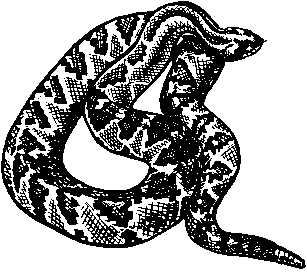 ko̱ó káakoo  1. v. t.  tomar, beber  Va̱a ka ví koo yó ndutá vi̱xi̱, ni ndisaá ki̱ví koo yó rá, ta ni kǒó kúndási yó koo yó rá.  Sería muy bueno tomar refresco; aunque lo tomáramos todos los días no nos enfadaríamos.2. v. t.  absorber Koo ndii ñuú tìkuǐi xa̱á itun nde̱, nda̱ ni xǐko chìì nde̱ ya̱.  La tierra va a absorber toda el agua de nuestra milpa; en vano sembramos.3. v. i.  emborracharse  Kini ní xìì ra̱ ikán; ndá ñúú mií na̱ ra̱ kua̱a̱n ra̱ vee ra̱. Ni kǒó ndíxíní ra̱ ndi̱xa̱a̱ ra̱ vee ra̱.  Aquel hombre se emborrachó mucho; lo llevaban arrastrado a su casa. No se dio cuenta ni de cómo llegó.sikóó  v. t.  dar de beberko̱ó  s.  plato, trasto  Ya̱ ya̱kua̱ kú ndii ko̱ó; ndikata ya̱ ná ke̱e nduchí kuxi yó.  Todos los trastos están sucios; lávalos, para servir los frijoles que vamos a comer.ita ko̱ó  campánulako̱ó ndasun  plato de vidrioko̱ó xáá  molcajetekoto  v. t.  1. mirar  ¡Koto!, xíxi̱ ní xi̱tá i̱; ndikó nii loo ya̱.  ¡Mira!, se está quemando mi tortilla; voltéala, por favor.2. ver  Kǔun ka ún Tijuana xachíñú ún saá chi tá kua̱a̱n ún ta kǒó kíxí mií ún koto ún nde̱e̱.  Ya no vayas a trabajar a Tijuana porque cuando te vas, ya no vienes a vernos.3. atender, ayudar  Va̱a ní xa̱xi̱n i̱ nu̱ú i̱, xító ní ra̱ ye̱e̱.  Mi sobrino es muy bueno conmigo; me atiende muy bien. 4. visitar  Ko̱yó xíín nde̱ vee nde̱, ¿nda̱chu kǒó xíín ún ku̱u̱n ún koto ún nde̱e̱ ra?  Ven con nosotros a la casa, ¿por qué no quieres ir a visitarnos?  [pres. xító; pret. xìtò]koto chíñá  ver con tristeza, ver con deseokoto ka  cuidado, no sea quekoto káxín  mirar fijamentekoto ndeé  mirar fijamente, examinar con mucha atenciónkoto ndosó  probar, tentarkoto táán  visitarko̱yo  v. i.  caer (de encima de algo; suj. pl.)  Ndǎá ndó sa̱tá vee chi súkun ní, ta i̱yo ní ko̱yo ndó.  No se suban al techo de la casa porque está muy alto y se pueden caer.  [pres. kôyo; pret. ndi̱ko̱yo]koyo  v. t.  vaciarko̱yo ndosó  vaciar (cosas)sikôyo  v. t.  desgranar, hacer caer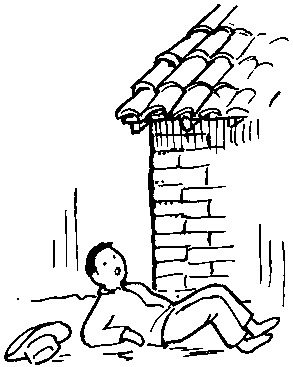 ndi̱ko̱yo ra̱kúa̱ [contracción de kú y ya̱] ello es (cosa)kuáa  adj.  ciego  Ya̱chi̱ ní kùví mi koto i̱; ra̱ kuáa ndi̱xi̱yo i̱. Ta vitin xa̱ va̱a xító i̱, ndi̱xu̱na nu̱ú i̱.  Antes yo casi no podía ver, era ciego. Pero ahora puedo ver; ya se abrieron mis ojos.kukuáa  v. p.  quedarse ciegondasa kuáa  cegarkuáá  adj.  derecho  Ndaá kuáá i̱ kátí i̱ xi̱tá chi kùví katí i̱ ya̱ xíín ndaá ítín.  Con la mano derecha hago las tortillas, porque no las puedo hacer con la mano izquierda.kuáa  adj.  rojo, colorado  kuáa kuáan  anaranjado kuáa ni̱í  rojo oscurokuáa ñu̱u̱  rojo vivokuáa tu̱ún  rojo oscurokukuáa  v. p.  ponerse rojokua̱á  adj., adv.  mucho, muchos  Iní ní kiâmi chi tá yáxí kua̱á yó ya̱ ta síkáná ñuú ní ya̱ ini yó.  La tamalyota es muy caliente porque cuando uno la come mucho, empieza a tener muchas agruras.kua̱a̱n  [pres. en proceso de ku̱u̱n]  vakua̱chi  s.  1. pelea, guerra  Ki̱ví ndi̱xìkà na̱ kua̱chi xinaá ta kua̱á ní na̱a ndi̱xi̱i̱, káchi na̱.  Se dice que cuando hubo guerra antes, muchos murieron.2. pecado, delito  Ndeé ní ndeé káá kua̱chi ra̱ chi xàní ra̱ ndìì.  Su delito es muy grave porque mató a otra persona.3. problema  Sava na̱ kua̱chi ní ini na̱, ta ye̱e̱ kǒó kútóo i̱ ki̱vi i̱ kua̱chi xíín na̱.  Algunas personas son muy problemáticas y no me gusta meterme en problemas con ellas.ka̱a̱n kua̱chi  quejarsekua̱chi ini ra̱  causa problemaskuaku  v. i.  llorar  Yá xákú kú yá chi na̱ kànì kú na̱ yá.  Ella está llorando porque le pegaron.  [pres. xákú;  pret. xàkù]kuaku ndávi  rogarsikuákú  v. t.  hacer llorarkua̱ku̱  v. i.  reírse  Ra̱ ndi̱kàvà kú ra̱ loo se̱e i̱; kuǎku ndó chi kuaku ra̱.  Mi hijo se cayó; no se rían o él va a llorar.  [pres. xáku̱; pret. ndi̱xa̱ku̱]kua̱ku̱ ndaa  reír, burlarsikuáku̱  v. t.  hacer reírkú chi (variante kú chu)  muy  Iin ichí, kui̱ya̱ mil i̱i̱n ciento ku̱mí xiko i̱i̱n, ta kini kú chi kùùn sa̱ví ñùù Ti̱ndàì, ta kua̱á ka ví na̱ kua̱a̱n vee xíín rá.  Una vez, en 1989, llovió muy fuerte en Tlapa, y el agua se llevó muchas casas.kuchi  v. i.  1. bañar  Niní ní; kuchi ná nduva̱a ini ún.  Hace mucho calor; báñate para que te sientas bien.2. bautizar  —¿Án xa̱ íyo ki̱ví ra̱ loo se̱e ún? —Kǒó ki̱ví ví ra̱ chi tǎan kuchi ví ra̱.  —¿Ya tiene nombre tu niño? —No, no tiene nombre porque no se ha bautizado todavía.  [pres. chíchí; pret. chìchì]sikúchí  v. t.  bañar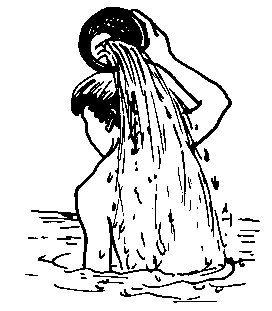 chíchí ra̱kú chu [variante de kú chi]  muykuee  adv.  1. despacio  Kuee ka̱a̱n ún; kǒó kúndáa̱ ini i̱.  Habla despacio; no entiendo.2. Indica que se hace de antemano.  Kandita kuee ndó ko̱ó nu̱ú mesa, saá kixa̱a̱ na̱.  Pongan los platos en la mesa para que estén listos cuando llegue la gente.kue̱e̱  adj.  bravo  Tá kua̱a̱n ndó vee i̱, ta kuenda ní koo ndó chi kue̱e̱ ní tìnà sa̱na̱ i̱.  Cuando vayan a mi casa, tengan mucho cuidado porque mis perros son muy bravos.kukue̱e̱  v. p.  ponerse bravonda̱i kue̱e̱  insultarndasa kue̱e̱  hacer bravokue̱e̱  s.  enfermedad  Kììn kue̱e̱ ndii nduxí sa̱na̱ nde̱, ta ndi̱xi̱i̱ u̱vi̱ chele sa̱na̱ nde̱.  La enfer-medad agarró a todos nuestros pollos, y se nos murieron dos gallos.ti̱kue̱e̱  v. i.  lastimarsesitíkuée̱  v. t.  herir, lastimarkuíi  adj.  1. claro, limpio (líquidos)  Kǒó nda̱i̱ ka i̱ta vitin; xa̱ kuíi va rá.  Ahora el río no está sucio; ya está limpio.2. aguado (p. ej.: atole, frijoles, caldo)  Kuíi ikán ún nduchí ná kukuíí ya̱.  Haz los frijoles aguados para que aumenten.kuíi lai  muy aguadokukuíi  v. p.  hacerse claro, aclarasendasa kuíii  hacer aguadotìkuǐi  s.  aguaku iin  estar (en su propio lugar; suj. sing.)  ¿Án ku iin ún vee ún ku̱u̱n i̱ koto i̱ yóo̱ ta̱a̱n?, ta nditúún i̱ cuento xíín ún.  ¿Vas a estar en tu casa mañana?, para ir a visitarte y platicar contigo.  [pres. íín; pret. xììn]kui̱i  s.  fruta  Kànà ní kui̱i corra nde̱, ta kǒó ndíkúchíñú xikó ndii nde̱ rí; kua̱á ní rí ndi̱ta̱i̱.  Tuvimos mucha fruta en la huerta y no pudimos vender toda; mucha se pudrió.kuíká  adj.  rico  Kuíká ní ra̱ táta Miguel; íyo ní ña̱a ra̱.  Don Miguel es muy rico; tiene muchas cosas.kixaa kuíká  hacer ricokuiká  s.  riquezakukuíká  v. p. hacerse ricokuíná  s.  ladrón  (Se usa casi siempre con un pronombre; p. ej.: ra̱ kuíná ladron o na̱ kuíná ladrones.)  Ñǔu ndìvèé ndi̱ki̱vi na̱ kuíná vee nde̱; kua̱á ní ña̱a kua̱a̱n xíín na̱.  Anoche, los ladrones entraron a nuestra casa y se llevaron muchas cosas.kukuíná  v. p.  hacerse ladrónsikuíná  v. t.  robarkui̱so̱  v. i.  1. hervir  Ná kui̱so̱ tìkuǐi koo ndó chi íyo ní kue̱e̱ rá.  Hiervan el agua (lit.: que el agua hierva) para tomar porque tiene muchos microbios.2. hacer ruido  Tá ndóó ndii se̱e ún xíín ún ta iin ndá síso̱ kúú.  Cuando todos tus hijos están contigo, hay mucho ruido (lit.: se hace mucho ruido).kui̱so̱ kai  hervir (haciendo el ruido que hace el agua al hervir)kui̱so̱ kua̱la̱  hervir (haciendo el ruido que hace la calabaza o el pozole al hervir)kui̱ya̱  s.  año  Xi̱nu kui̱ya̱ ta kuun ní láxa nde̱, saá chi íyo ní ita nú.  Dentro de un año va a haber mucha naranja porque los árboles tienen muchas flores.kúkún  adj.  grueso (algo plano como tortilla, papel, etc.)  Kúkún ní ti̱kásu̱n ún; ya̱kán téé ní ya̱ tá nu̱ú ndísâá ya̱.  Tus totopos están muy gruesos; por eso cuando se recalientan, se ponen muy duros.kixaa kúkún  hacer gruesondukúkún  v. p.  hacerse gruesoku̱ma̱ní  v. i.  faltar  Iin ndóó ndii na̱ xíxí na̱ nu̱ú mesa; nda̱ iin na̱ kǒó ndíkúmâní.  Todos están comiendo en la mesa; ni uno falta.kuná (variante xuná)  v. t.  abrir  Ná kundasi yéé; kǔná ndó ya̱, chi ki̱vi kití ini vee.  Dejen la puerta cerrada; no la abran porque los animales van a meterse en la casa.  [pres. xúná; pret. xùná]ku̱ná  v. i.  aclarar (el cielo), abrirsekunaní  v. t.  llamarse  ¿Unkúa̱ naní se̱e ún? ¿Án xa̱ íyo ki̱ví ya̱?  ¿Cómo se llama tu hijo? ¿Ya tiene nombre?  [pres. naní; pret. xi̱naní]kundaa  v. t.  cuidar  Ye̱e̱ tá kǒó ivá sií i̱ ndóó vee ta kǒó kéé i̱ calle saá chi ndôo i̱ ndáa i̱ vee.  Cuando mis padres no están en la casa, no salgo a la calle porque me quedo a cuidarla. [pres. en proceso ndáa; habitual xíndáá; pret. xi̱ndàà]kundaa ini  creer, dependerkundaa ya̱vi  costar, valuarkundatu (variante kundatun)  v. t.  esperar  Ndìvèé ví ki̱xàà nde̱ ndóó nde̱ ndátún nde̱ kuná na̱ tienda.  Hace un rato llegamos y estamos esperando que abran la tienda.  [pres. ndátú; pret. xi̱ndàtù]kundeé (variante kundeé ini)  v. t.  aguantar  Tá kua̱a̱n ún xa̱á titún ta kua̱á nú tisó ún sa̱tá tí burro; ndakú ní va rí, kundeé va rí kuiso kua̱á rí nú.  Cuando vayas a traer leña, pon bastante en el burro; él es muy fuerte; aguanta mucho.  [pres. kúndeé; pret. ku̱ndèé]kundichi  v. i.  pararse, estar de pie (suj. sing.)  Maa ku̱u̱n ví tu i̱ vee na̱; sa̱tá vee va kundichi i̱.  No voy a entrar a su casa; voy a estar (parado) afuera.  [pres. ndíchí; pret. xi̱ndìchì]kandichi  v. t.  poner parado (obj. sing.)ndikundichi  v. i.  pararsekundiso  v. t.  cargar, llevar (en el hombro o la espalda)  Nda̱ Ti̱ndàì kèè i̱ xíká xáá i̱ va̱xi i̱; ve̱e ka ví láxa ndísó i̱ va̱xi xíín i̱.  Desde Tlapa me vine caminando; vine cargando naranjas que estaban muy pesados.  [pres. ndísó; pret. xi̱ndìsò]kundita  v. i.  pararse, estar de pie (suj. pl.)  Kundita ndó, ko̱yó; xa̱ naá ní xi̱ndòò ndó ndi̱ku̱ndèé ndó.  Párense, vámonos; ya estuvieron descansando mucho.  [pres. ndítá; pret. xi̱ndìtà]kandita  v. t. poner parados (obj. pl.)kundixi  1. v. t.  poner (ropa)  Kundixi to̱to̱ xàá ún, ¿án kindôo ya̱ yóo̱?  Ponte tu ropa nueva para ver si te queda.2. v. i.  vestirse  ¡Ndávi ní i̱!, kútóo ní i̱ xìyò yóó ta kǒó xù’ún i̱ kiin i̱ ya̱ kundixi i̱.  ¡Pobre de mi!, me gusta mucho el vestido, pero no tengo dinero para comprarlo y vestirme.  [pres. ndíxí; pret. xi̱ndìxì]sikundíxí  v. t.  vestirkundoo  v. e.  estar (sentados o acostados; suj. pl.)  Nda̱ iin na̱ kǒó ndóó vee; na̱ xáan xútú kú ndii na̱.  Nadie está en la casa; todos se van a limpiar las milpas.  [pres.en proceso índúú, kándúú; habitual xíndóó; pret. xi̱ndòò]  Véase ku iin, kundúúchindoo  v. t.  poner (sentados o acostados; obj. pl.)kundoo ndee  estar acostados boca abajo (suj. pl.)kundoo nduva  estar acostados boca arriba (suj. pl.)kundoo tu̱va  estar listos (suj. pl.)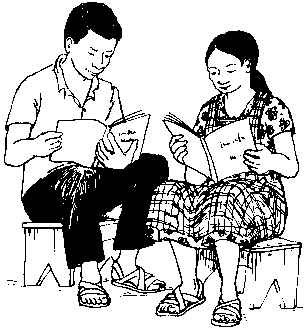 xíndóó na̱kundósó  v. e.  estar encima (suj. pl.)  Ndi̱xa̱a̱n i̱ xa̱á titún, ta xi̱ndòsò nú nu̱ú so̱ko̱ i̱, ta kúvi̱ kú chi ya̱.  Fui a traer leña, y la cargué al hombro (lit.: y estuvieron encima de mi hombro) y me duele mucho.  [pres. ndósó; pret. xi̱ndòsò]  Véase kunúúkundúú  v. e.  estar (sentado o acostado; suj. sing.)  Nu̱ú xi̱to índúú se̱e i̱ kíxi̱ ra̱, ta kètà ra̱ ndi̱kàvà ra̱.  Mi bebé estaba acostado en la cama y se cayó.  [pres. ndíxí; pret. xi̱ndìxì]chindúú   v. t.   poner (sentado o acostado; obj. sing.)kundúú ndee  estar acostado boca abajo (suj. sing.)kundúú nduva  estar acostado boca arriba (suj. sing.)kuni  adv.  ayer  Kuni xàà nde̱ ñùù ndó; iin káchi ítáán nde̱ xàà nde̱ xíín comisario.  Ayer llegamos a su pueblo; llegamos junto con el comisario.kuni  v. e.  1. sentir  Se̱e va ra̱ xìtò i̱ ndi̱xi̱i̱, ya̱kán ndávi ní kúni ra̱.  Se murió el hijo de mi tío; por eso se siente muy triste.2. ver  ¿Án ra̱ kúvi̱ kú ra̱ xìtò ndó?, vitâ ní kúni ra̱.  ¿Está enfermo su tío?, se ve muy débil.  [pres. kúni; pret. kùnì]kuni  v. t.  1. ver  Sa̱tá vee ra̱ Juan ndi̱ya̱a i̱, ta kǒó ndíxíní i̱ ndósó itún xa̱tún nuñú, ta tììn ní rí ye̱e̱.  Pasé detrás de la casa de Juan y no vi la colmena; las abejas me picaron mucho.2. saber, conocer  Ko̱yó xíín i̱ ñùù i̱, kuni ún na̱ vee i̱.  Ve conmigo a mi pueblo para que conozcas a mi familia.  [pres. xíní; pret. xìnì]kuni ñúú  necesitar, usarku̱ni̱  1. v. t.  querer  Kǒó kúni̱ i̱ ku̱u̱n i̱ xíín ndó, ni ná kání ndó ye̱e̱ ta kǔun i̱ xíín ndó.  No quiero ir con ustedes; aunque me maten, no voy a ir.2. v. aux.  estar a punto de  Va̱xi ndivái, kúni̱ rí tiin rí tixǔú. Chuun tìnà sa̱tá rí ná ku̱u̱n rí.  Viene el coyote y está a punto de agarrar al chivo. Manda a los perros para que lo corran.  [pres. kúni̱; pret. ndi̱ku̱ni̱]ku̱ni̱…kuni  amarkuni so̱o  1. oír, escuchar  Káná i̱ ra̱ kixi ra̱ ta ni kôó ndíxíní so̱o ra̱ káa̱n i̱.  Lo estaba llamando, pero no me oyó.2. hacer caso, obedecer  Tátu kǒó xíín ún kuni so̱o ún ya̱ káa̱n i̱ xíín ún, ta kani i̱ yóo̱.  Si no obedeces lo que te digo, te voy a pegar.3. entender  Ta ni tu̱un sáán kǒó xíní so̱o yó, kàán i̱.  No entiendo ni español, pensaba yo.  [pres. xíní so̱o; pret. xi̱nì so̱o]kunii  v. t.  1. cargar, traer, llevar (en la mano)  ¿Míí ku̱u̱n ún xíín ya̱ níí ún ya̱ kua̱a̱n ún? Sùví ña̱a ún kú ya̱.  ¿A dónde vas con lo que estás llevando? No es tuyo.2. tener  Kǒó ndíníí mií nde̱ tìkàchí kundixi nde̱ ñǔu ndìvèé, ta vi̱xin ka ví ndi̱ki̱xi̱ nde̱; ni kǒó ndíkúví ku̱su̱n nde̱.  No tuvimos cobijas para cubrimos anoche y no pudimos dormir porque hizo mucho frío.3. tratar (bien o mal)  Va̱a ní ñani i̱ xíín i̱, níí vií ní ra̱ ye̱e̱.  Mi hermano es muy bueno conmigo; me trata muy bien.  [pres. níí; pret. xi̱nìì]kunu  v. i.  correr  Ye̱e̱ xínú kú i̱ kua̱a̱n i̱ ta ka̱kùùn xa̱á i̱ xíín iin yu̱ú, ta iin saá ndùvà i̱ kua̱a̱n i̱ nda̱ nu̱ú ñuú ta ti̱kuée̱ ndaá i̱.  Iba corriendo y me tropecé con una piedra; me caí al suelo y me lastimé la mano.  [pres. xínú; pret. xìnù]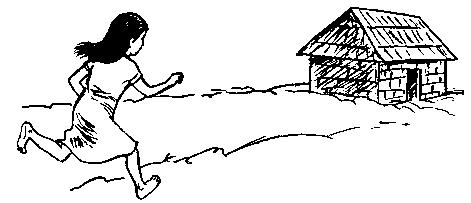 xínú yákunúú  1. v. e.  estar encima, estar en (suj. sing.)  Nu̱ú mesa kánúú xèé ún xìnì i̱. ¿Án ndi̱kììn ún ya̱?  Vi que tu anillo estaba en la mesa. ¿Lo recogiste?2. v. i.  adelantar  Kunúú ku̱u̱n ún chi kuee ní va xíká i̱, kúvi̱ ní xa̱á i̱.  Adelántate porque yo camino muy despacio; me duele mucho el pie.  [pres. ínúú, kánúú; pret. xi̱nùù]kunúú kíví tu̱un  tener mala famakunúú kuée  tener mala famandikunúú  v. i.  adelantarkùñù  s.  carne  Sava na̱ nina kùñù xíxí na̱.  Algunos comen solamente carne.iki kùñù  cuerpokùñù nina  cecinaku̱su̱n (variante ku̱su̱)  v. i.  dormir  Kuáan sindíkôo ra̱ ná ndiko̱o ra̱. ¿Nda̱chu kini ní kíxi̱ ra̱?  Ve a despertarlo para que se levante. ¿Por qué duerme mucho?  [pres. kíxi̱; pret. ndi̱ki̱xi̱]sikúsu̱n  v. t.  hacer dormirku̱su̱n leko  dormir con los ojos entreabiertoskutaku  v. i.  vivir, sobrevivir  Xikó ndó nu̱ní kuxi nde̱ ná kutaku loo nde̱.  Véndanos maíz para comer para que podamos sobrevivir.  [pres. táku; pret. xi̱tàkù]nditaku  v. i.  revivirtâku  adj.  vivotâku ini  recto (de carácter)kutú  v. i.  llenarse  Koyo tìkuǐi ini inka ña̱a chi xa̱ chùtú ní rá.  Vacía el agua en otra cosa porque ya se llenó.  [pres. chútú; pret. chùtú]kutú ndaa  rebosarkuu  v. e.  ser  Ñùù i̱ ta ná kátí xi̱tá kúú ndii ná.  En mi pueblo, todas echan tortillas (lit.: en mi pueblo las que echan tortillas son todas).kuu mií  tenerkuun  v. i.  producir, darse  Ñùù I̱ta Ita ta íyo ní tún chǐkún, kúún ní chìkún ndaá nú.  En Xochapa hay muchos árboles de guamúchil y producen muchos guamúchiles.  [pres. kúún; pret. kùùn]kuun sa̱ví  lloverkuun ti̱xin  tener diarreasikúún  v. t.  producirku̱u̱n  1. v. i.  ir  ¿Maa ku̱u̱n ndó vee nde̱ koto ndó nde̱e̱?  ¿Cuándo van a ir a visitarnos?2. v. aux.  va, está (solamente en el tiempo presente en proceso)  Kama ní kua̱a̱n xína̱ se̱e yá xìxì i̱ chi chi̱tu̱n ní kákú se̱e yá.  Los hijos de mi tía se están multiplicando muy rápido porque da a luz muy seguido.  [pres. en proceso; kua̱a̱n; habitual xáa̱n; pret. ndi̱xa̱a̱n; imperativo de segunda persona kuáan; imperativo de primera persona de plural ko̱o̱, ko̱yó]kua̱a̱n chí  hacia, porku̱u̱n ndeé  estar a favorsikúun nu̱ú  voltear la vistakùvà  s.  1. medida  Chikǎa kua̱á ní ún nduchí kuxi i̱; tá kùvà ya̱ chi̱kàà ún ko̱ó yá María, saá ná koo ya̱.  No me sirvas mucho frijol; sírveme tal como le serviste a María (lit.: como la medida que pusiste en el plato de María, que así sea).2. manera (cómo)  Kǒó kútóo i̱ ndá kùvà káa̱n ra̱; chínúú ndaa ní ra̱ káa̱n ra̱.  No me gusta la manera como habla; echa muchas indirectas.ku̱va  s.  1. hermana (de hombre)  Pedro, ¿án ndixa ku̱va ún kú yá Inés, che?  Pedro, ¿es verdad que Inés es tu hermana?2. hermano (de mujer)  Kuáan kusíkí ún xíín ra̱ loo ku̱va ún ná ndikata i̱.  Ve a jugar con tu hermanito para que yo lave.ku̱va kuáchi  primo (de mujer); prima (de hombre)ku̱va ndávi  medio hermano (de mujer); medio hermana (de hombre)kuvi  v. aux.  poder  Kútóo ní i̱ ku̱u̱n i̱ ñùù Sindiáá, ta kùví ku̱u̱n i̱.  Tengo muchas ganas de ir a Chilpancingo, pero no puedo.  [fut. neg. kùví; pres. neg. kǒó kúvi; pret. neg. kǒó ndíkúví. Casi siempre se usa en el negativo; no existe forma positiva en el presente ni en el pretérito.]kuvi  v. i.  morir  Ra̱ kìní na̱ kú iin ra̱ ñùù i̱; ndi̱xi̱i̱ ra̱.  Murió fusilado uno de mi pueblo.  [pres. xíi; pret. ndi̱xi̱i]ku̱vi̱  s.  hermana (de mujer)  Mani ní i̱ nu̱ú yá Minerva ku̱vi̱ i̱; nina saá chíndeé yá ye̱e̱.  Mi hermana Minerva me ama mucho; siempre me ayuda.ku̱vi̱ kuáchí  prima (de mujer)ku̱vi̱  1. v. i.  doler  Ti̱kuée̱ xa̱á i̱ ta chíí rá nu̱ú ya̱; kúvi̱ ní ya̱.  Me lastimé el pie y me está saliendo pus; me duele mucho.2. v. p.  enfermarse, estar enfermo  ¿Án kándúú ka táta ún?, kǒó ka ra̱ xíní i̱; xa̱ ku̱naá ní kúvi̱ ra̱.  ¿Todavía está vivo tu papá?; no lo he visto; ya tardó mucho en estar enfermo.  [pres. kúvi̱; pret. ndi̱ku̱vi̱]ku̱vi̱ ini  amar, quererku̱vi̱ ya̱a̱  doler un pocosikúvi̱  v. t.  hacer dolerku̱xa̱a̱n  v. i.  oler  Kua̱á ní kalávo chi̱kàà ún xíín ndaí ún; xáa̱n ni rí.  Pusiste mucho clavo en el mole; huele mucho.  [pres. xáa̱n; pret. ndi̱xa̱a̱n]kuxi  1. v. t.  comer (algo con tortillas)  Kuáan vee nána chée ún nda̱ka̱n ún nduchí chi̱yó kuxi yó.  Ve a la casa de tu abuelita a pedir frijol para que comamos.2. v. i.  saber (de sabor)  ¿Unkúa̱ íkán yá xìxì i̱ síkuâa yá tiàá? Va̱a ka ví xíxí rá.  No sé cómo hace mi tía para preparar la salsa; la que hace sabe bien rica.  [pres. xíxí; pret. xìxì]kuxi suun  ayunarkuxíní  v. i.  cenarLlála  adj.  andrajoso, roto (p. ej.: tela, papel)  Lála ní to̱to̱ ún; taxi ya̱ ndaá i̱ ná ndikamá i̱.  Tu ropa está muy rota; dámela para remendarla.kixaa lála  romperndulála  v. p.  estar roto, ponerse rotolapa  s.  1. pellejo, hollejo, cáscara (delgada, como de nixtamal)  Xíín kàkà kú ya̱ kéé na̱ xáa ta ya̱ yóó kúa̱ kándáa lapa sa̱tá ya̱.  Cuecen el nixtamal con cal y eso es lo que le quita el pellejo.2. piel (de quemadura, de culebra, del lado delgado de la tortilla, o de la parte interior de la cáscara de huevo; también piel de pollo, marrano, y pescado)  Lapa sa̱tá nduxí kú ya̱ xǎan ní ta va̱a ní yáxí sava na̱ ya̱.  La piel del pollo es la más grasosa y a algunos les gusta comerla.latún  1. adj.  bonito, hermoso  ¿Míí sàtá ún xìyò ún? Latún ní ya̱.  ¿Dónde compraste tu vestido? Está muy bonito.2. adv.  bonito, bien  Latún ní sísíkí na̱ válí se̱e ún, kǒó kání táán na̱.  Tus niños juegan muy bien; no se pelean.ndasa latún  hacer bonitondulatún  v. p.  ponerse bonitoleke  1. s.  hueso  Tá xíxí ún tiàká, ta kuenda koo ún chi ti̱in leke rí su̱kún ún.  Cuando comas pescado, ten mucho cuidado porque se te puede atorar un hueso en la garganta.2. adj.  huesudo, flaco  Chée ní ndi̱xi̱yo ra̱ xìtò i̱ ya̱chi̱, ta vitin ní vǎá mií ra̱; mí leke ví ra̱.  Mi tío estaba muy gordo antes, pero ahora está muy flaco.leke kándíká  costillanduleke  v. p.  ponerse huesudo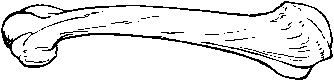 lekeleko  s.  1. conejo  Va̬a ní xa̱á leko kunu rí; kuchǐñu yó kunu yó xíín rí.  El conejo es muy bueno para correr; no podemos correr tan rápido como él.2. conejo (reg.), bíceps  Ndakú ka ví ra̱ ku̱va kuáchi i̱; chée ka ví leko ndaá ra̱.  Mi primo es muy fuerte; tiene los bíceps muy grandes.ita leko  pastoku̱su̱n leko  dormir con los ojos entreabiertosyuú leko  labio leporinoloo  1. adj.  chico, pequeño (sing.)  Loo ní xi̱ní ña̱ loo se̱e ñá Eva tá kàkù ña̱.  El bebé de Eva tenía la cabeza muy chica cuando nació.2. adv.  por favor  Siníí loo ún tìkuǐi koo i̱ chi íchi̱ ní i̱.  Por favor, regálame agua para tomar, porque tengo mucha sed.  [pl. válí]litro loo  medio litro (medida seca)luvi  1. adj.  bonito, hermoso  Luvi ní nduchí nu̱ú ún; kútóo ní i̱ ya̱.  son muy bonitos tus ojos; me gustan mucho.2. adv.  bonito, bien  Luvi ní síkándétá na̱ kití pelota nu̱ú piso.  Ellos están rebotando la pelota en el piso muy bien.  Sinón. latúnkixaa luvi  hacer bonitokuluvi  v. p.  ponerse bonitoMmaa (variante ama)  adv. interr.  ¿cuándo?  ¿Maa kixáá ndó sikua̱a ndó xi̱tá va̱a xikó ndó kuxi nde̱?  ¿Cuándo van a empezar a hacer pan para vender?máa̱  adv. interr.  ¿dónde?  —¿Máa̱ ra̱ ku̱va i̱? —¡Yóo̱ ndáká ra̱ kua̱a̱n ra̱ xíín ún ta kǒó xíní ún xa̱á ra̱?  —¿Dónde está mi hermano? —¡Tú lo llevaste y no sabes de él!mañú  adv.  en medio  Kuáke̱ta nda̱ mañú tìkuǐi kuchi ún.  Entra a bañarte hasta en medio del agua.míí  adv. interr.  ¿dónde?  —¿Míí ku̱u̱n ndó? —Chí nu̱ú ya̱vi ku̱u̱n nde̱.  —¿A dónde van? —Vamos al centro.mìí  s.  basura  Mìí ndi̱ke̱ta nu̱ú i̱ ta kúvi̱ ní ya̱.  Me entró una basurita en el ojo y me duele mucho.Nná  pron., adj.  Indica tercera persona de plural y femenino.  Ná xáchíñú kú ná ñúú ná ini cocina.  Ellas están trabajando en la cocina.na̱  pron., adj.  Indica tercera persona de plural y masculino o un grupo masculino y femenino.  ¿Míí ndi̱xa̱a̱n na̱? Kǒó na̱ ndíxíni nde̱.  ¿A dónde fueron ellos? No los vimos.naá  adj.  oscuro  Kuenda koo ún koto ka ndikava ún; naá ní.  Cuídate, no te vayas a caer; está muy oscuro.kunaá  v. p.  oscurecerse; cansarsesikunaá  v. t.  cegar; hacer cansarnaa [imperativo de kixi]  venga, venna̱a  s.  gente  Kua̱á kú chi na̱a ndi̱xa̱a̱ xa̱chíñú xíín nde̱.  Mucha gente vino a trabajar con nosotros.nama  v. t.  cambiar  Kuni ndi̱xa̱a̱n i̱ banco nàmà i̱ xùún i̱, ta kànà koo na̱ kuíná; ki̱ndàà ndii na̱ ya̱ ndaá i̱.  Ayer fui al banco para cambiar mi dinero, pero salieron unos ladrones y me quitaron todo.  [pres. námá; pret. ndi̱nàmà]na̱ma  v. i.  cambiarsenána  s.  1. mamá, madre  Kañúú ún nána ún chi yá ña̱á si̱kákú yóo̱, tá kǒó yá ña̱á, ta tǔví nu̱ú ún.  Respeta a tu mamá porque ella te dio a luz; sin ella, no existieras.2. señora  Nána, ¿án ku iin ún vee ún kixi nde̱ koto nde̱ yóo̱?  Señora, ¿va a estar en su casa para ir a visitarle?nándii  adv.  al rato  Nándii saá ku̱u̱n i̱ xíín ún saá chi tikáán kǒó kúnaá i̱.  Al rato voy contigo porque ahorita no tengo tiempo.naní [pres. de kunaní]  se llama  nâní  adj.  largos (pl.)  Va̱a ní ndo̱ó íyo corra táta chée i̱; nâní ní nú.  Las cañas que hay en la huerta de mi abuelito están muy buenas porque están largas.  Véase kânínánú  adj.  grandes (pl.)  Nánú ní nduchí nduu, ya̱kán tá chîyo̱ ya̱ ta ni kǒó yóko mií ya̱.  Los ayacotes son muy grandes; por eso cuando se hierven, no rinden mucho.  Véase kánúndá  1. adj. interr.  ¿cuál?, ¿qué?  ¿Ndá ichí kúa̱ kua̱a̱n ñùù Oaxaca?  ¿Cuál de los caminos va a Oaxaca?2. adj.  cuál, qué  Ndeé ní ndeé ndóó iin ra̱ táán nde̱ ta kǒó xíní nde̱ ndá kue̱e̱ kúa̱ ndóó ra̱.  Uno de nuestros parientes está muy grave y no sabemos qué enfermedad tiene.3. adj.  cualquier  Ndi̱ka̱xin tùtù ndá ya̱ kúni̱ mií ún ku̱u̱n xíín ún kavi ún.  Escoge cualquiera de los libros que quieras leer y llévatelo.ndá kùvà  ¿cómo?, ¿en qué manera?; cómonda̱  pron., adj.  Indica tercera persona de plural y masculino.  U̱vi̱ kú nda̱ ta̱a ndi̱ki̱vi sikuíná vee nde̱ ta tàxì nde̱ kua̱chi xa̱á nda̱ ndaá na̱ chíñú.  Dos hombres entraron en la casa a robar y los acusamos a las autoridades.ndáa [pres. de kundaa]  cuidandaa  v. t.  subir  Ra̱ Pablo ndàà ra̱ ndaá itún saá chi ki̱ndòò na̱ taxi na̱ xùún ndaá ra̱.  Pablo subió al árbol porque ellos se pusieron de acuerdo para pagarle.  [pres. ndáá; pret. ndàà]kundaa ini  creersindáá  v. t.  hacer subir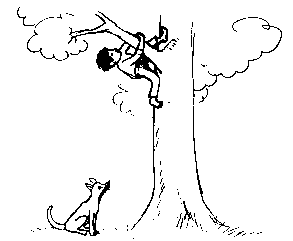 ndáá ra̱ ndaá itúnnda̱a̱  adj.  1. a nivel, plano  Luvi ní ini vee ndó; nda̱a̱ ní ini ya̱.  Está muy bonito el piso de su casa; está a nivel.2. verdadero  Va̱a ní se̱e i̱, ni kǒó xíní ra̱ ya̱ vatá; nina ya̱ nda̱a̱ ndítúún ra̱.  Mi hijo es muy bueno, no sabe lo que es la mentira; siempre dice la verdad (lit.: lo que es verdadero).kunda̱a̱ ini  entenderndaá  1. s.  mano  Ye̱e̱ ndi̱xa̱a̱n xùtù kú i̱ ta kànà chi̱ki̱i̱ ndaá i̱; kúvi̱ ní ya̱.  Fui a limpiar la milpa y me salieron ampollas en las manos; me duelen mucho.2. s.  pie, pata (delantera de animal)  Tí ndi̱kàvà kú si̱ndi̱kí sa̱na̱ nde̱ ta ndònì ndaá rí; kùví ka kaka rí.  Nuestra vaca se cayó y se le quebró la pata y ya no puede andar.3. s.  rama  Ndǎá ún ndaá itún chi i̱yo ní ndikava ún.  No te subas a las ramas del árbol, no sea que te caigas.4. s.  rastro, huella  Chí yóó náa̱ ndaá rí kua̱a̱n rí.  Por acá hay rastros del animal que se fue.5. prep.  a  Taví iin ñañu yuú xi̱tá taxi ún ndaá tìnà loo ná kuxi rí.  Parte un pedazo de la tortilla y dásela al perrito.chindaá  v. t.  empujarkatí ndaá  aplaudirndo̱o ndaá  quedar abandonadonduku ndaá  dedosindôo ndaá  abandonarsu̱kún ndaá  muñeca de la manondaa  v. i.  1. componerse, mejorarse, curarse, recuperarse  Yá kǔvi kú nána chée i̱; vǎá mií ndíxíyo yá, ta vitin ndàà yá; kǒó kúvi̱ ka ya̱.  Mi abuelita estuvo enferma; estuvo muy grave, pero ahora ya se recuperó; ya no está enferma.2. engordar  Sikúxí va̱a ndó ki̱ni̱, kama ná ndaa rí kuvi rí kuxi yó.  Alimenten bien al marrano para que engorde rápido y lo matemos para comer.  [pres. ndáa; pret. ndàà]sindáa  v. t.  componer, arreglarndachí (variante ndachín)  v. i.  volar  —¿Nda̱chu kúa̱ tàxì Ndióxi̱ ndi̱xín tí paloma, ná kukaán ún? —Tàxì ra̱ ndi̱xín rí ya̱ kuchiñu rí ndachí rí.  —¿Por qué crees que Dios les dio alas a las palomas? —Les dio alas para que pudieran volar.   [pres. ndáchí; pret. ndàchí]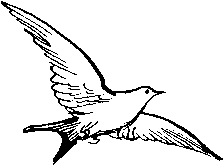 ndáchí rínda̱chu  adv. interr.  ¿por que?  Tiin xa̱á chi̱yó ra̱ loo ña̱á, tavá ra̱ ná keta ra̱ kèè, ¿nda̱chu xákú ní ra̱?  Agarra a ese niño del hombro y sácalo. ¿Por qué llora tanto? ndaí  s.  1. caldo  Xa̱yóko ní i̱ ndaí; loo paa rá chi̱kàà i̱ ko̱ó iin iin na̱.  Ta saá ni kǒó ndínáni rá.  Traté de estirar el caldo echando muy poquito en cada plato, y aún así, no alcanzó.2. mole  Tá ti̱nda̱á se̱e na̱, ta tàxì na̱ ndaí nduxi xìxì nde̱ xíín na̱.  Cuando se caso su hija, comimos mole con ellos.ndaí nama  molendaí si̱ndi̱kí  chilate, caldo de resndaí  v. t.  martajar  —Nána, ¿nda̱chu kúa̱ ndáí ndaá ún xáa nu̱ú yòsó? —Ndáí ndaá i̱ ya̱ saáchi kâní ní kíndôo nu̱ú íín tún molino.  Señora, ¿por qué martaja el nixtamal a mano en el metate? 
—Lo martajo a mano porque el molino queda muy lejos.  [pres. ndáí; pret. ndàí, ndi̱ndàí]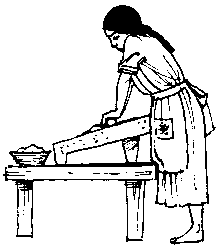 ndáí ndaá yánda̱i̱  1. s.  lodo  Ra̱ xíí kú xìtò i̱ ta ndi̱kàvà ra̱ nu̱ú nda̱i̱; iin chìchì ya̱a̱ ya̱ ra̱.  Mi tío estaba borracho, se cayó en el lodo y se ensució completamente.2. s.  barro (mojado)  Tá tává na̱ ñùù i̱ ndo̱o ta táán na̱ ita leko xíín ya̱, ya̱ ná tiin táán va̱a nda̱i̱.  Cuando la gente de mi pueblo hace adobes, les echan pasto para que el barro agarre bien.3. adj.  lodoso  Kuenda koo ún chi nda̱i̱ ní; koto ka ndikava ún.  Cuídate porque está muy lodoso; no sea que te caigas.Ti̱ndàì  Tlapa de Comonfortnda̱i̱  v. i.  1. regañar  Tá ná kǔun i̱ scuela, ta nda̱i̱ ní táta i̱ xíín i̱; va̱a ku̱u̱n sáa i̱.  Si no voy a la escuela, mi papá me va a regañar mucho; mejor voy.2. gritar, chillar  Tá kíxáá kúún sa̱ví, ta kíxáá mbrii ndái̱ ní rí.  Cuando empieza a llover, empiezan a chillar mucho los grillos.3. piar, cantar (pájaro)  Sava ichí tá ndeé ní ndái̱ sava sàà válí ta rí kusǐni ní kú rí.  Algunas veces, cuando los pajaritos pian muy fuerte es que están muy contentos.4. ladrar  ¿Án kǒó ndíxíní ndó unkúa̱ kùù ndìvèé?, ndi̱nda̱i̱ ní tìnà.  ¿No vieron qué sucedió anoche?, ladraron mucho los perros.  [pres. ndái̱; pret. ndi̱nda̱i̱]nda̱i̱ kóó  gritar, chillar (recio)nda̱i̱ kue̱e̱  insultarnda̱i̱ su̱kún  roncarnda̱ka̱n  v. t. pedir  Na̱ ndóó yati xíín nde̱ ikán ndi̱nda̱ka̱n na̱ iin tìnà loo nu̱ú yá María saá chi kútóo ní na̱ rí.  Las personas que viven cerca de nosotros le pidieron un perrito a María porque les gustó mucho.  [pres. ndáka̱n; pret. ndi̱nda̱ka̱n]nda̱ka̱n nu̱u  pedir prestadonda̱ka̱n tu̱un  preguntarnda̱ka̱n…ya̱ma̱ní  pedir un favorndàkú  s.  pozole  Chikǎa kua̱á ní ún limúún xíín ndàkú yáxí ún chi iyá ní rí.  No eches mucho limón e tu pozole porque está muy agrio.ndàkù  s.  escoba  Kiin ndàkù ta tiví ún vee; kini ní káá ya̱.  Toma la escoba y barre la casa; está muy cochina.ndasí  adj.  1. feo  ¿Mí ndi̱kàvà ún nu̱ú nda̱i̱?; ndasí ní káá ún.  ¿Dónde te caíste en el lodo?; estás muy feo.2. miedoso  Ndasí ní i̱, nda̱kua̱ ku̱u̱n iin na̱a xíín i̱, saá ku̱u̱n i̱.  Soy muy miedosa; a fuerza ha de ir una persona conmigo.kundasí  v. t.  odiarndátú [pres. de kundatu]  esperandàvà  s.  morillo  Ku̱u̱n i̱ ikú kanda i̱ ndàvà kua̱a vee i̱.  Voy a ir al campo a cortar morillos para hacer mi casa.ndava  v. t.  apagar, extinguir  Ndava ñu̱u̱ saá chi ndísâá ní ini vee.  Apaga la luz porque se calienta mucho la casa.  [pres. ndáva; pret. ndàvà]ndávi  adj.  1. pobre  Kǎní ní ndó ra̱ ndávi, ra̱ kǒó ya̱ ndíkán ra̱, ra̱ xíká ndávi va kú ra̱.  No maten al pobrecito; es inocente. 2. triste  Ndávi ní kúni̱ ra̱ saá chi si̱kuíná ndii na̱ kuíná xùún ra̱.  Está muy triste porque los ladrones le robaron todo su dinero.kundávi  v. p.  quedarse pobrekundávi ini  tener lástimaku̱va ndávi  medio hermano (de mujer); medio hermana (de hombre)ku̱vi̱ ndávi  medio hermana (de mujer)ñani ndávi medio hermano (de hombre)sindávi  v. t.  engañartu̱un ndávi  mixteco (el idioma)ndaxín  v. t.  desamarrar, desatar  Ndaxín ndó burro ná ku̱u̱n rí koo rí tìkuǐi; íchi̱ ní rí chi niní ní nu̱ú núni rí.  Desaten al burro para que vaya a tomar agua; ha de tener mucha sed porque hace mucho calor donde está amarrado.    [pres. ndáxín; pret. ndàxín]ndaxin  v. i.  mojarse  Kuáki̱vi ini vee; ndikǎa ún nu̱ú sa̱ví; ndáxín ní ún.  Entra a la casa; no te estés afuera en la lluvia porque te estás mojando.  [pres. ndáxín; pret. ndàxìn]sindáxín  v. t.  mojarnde̱  pron., adj.  Es la forma corta de la primera persona de plural exclusiva.  Nde̱e̱ kútóo nde̱ yá ñaá kaá chi kama ní yá.  Nos gusta esa mujer porque es muy lista.ndeé  1. s.  fuerza, poder  Kuenda koo ún kǎan ndi̱kùù ún xíín ra̱ saá chi kúú mií ra̱ ndeé chika̱a̱ ra̱ yóo̱ vee kàà.  Cuídate de no ofenderlo porque él tiene poder para ponerte en la cárcel.2. adj.  fuerte  —¿Ndá ndaá kúa̱ kǒó ndeé xachíñú? —Ndaá ítín kú ya̱.  —¿Cuál es la mano que no es fuerte para trabajar? —Es la mano izquierda.3. adj.  persistente, insistente  Ndeé ka ví kúú ra̱ ndi̱kììn ra̱ xùún níká i̱ nu̱ú ra̱. Nda̱kua̱ ndi̱kììn ra̱ ya̱, saá kua̱a̱n ra̱.  Estaba muy persistente por cobrarme lo que le debía, y cuando lo recibió, entonces se fue.4. adj.  importante  Ndíchi ní ra̱ saá chi ndi̱ni̱i ra̱ chiñu ndeé, ta ndeé ní chiñu kúú mií ra̱.  Él es muy inteligente, pues tiene un puesto muy importante.5. adv.  fuertemente, muy  Kǒó ndíxáán ra̱ António xa̱chíñú ra̱ chi ndeé ní ndeé ndóó ra̱; kúvi̱ ra̱.  Antonio no fue a trabajar porque está muy grave.chindeé  v. t.  ayudarkixaa ndeé ini  aguantarkundeé  v. t.  aguantarku̱u̱n ndeé  estar a favorndeé ini  resistente (contra la muerte o enfermedad)ndikundeé  v. i.  descansarxa̱a ndeé ini  soportar, aguantar, animarnde̱e̱  pron., adj.  Es la forma completa de la primera personade plural exclusiva.  Nde̱e̱ ta kútóo ní nde̱ kuxi xa̱tu̱ nde̱.  A nosotros nos gusta come muy picante.  Véase nde̱ndíchi  adj.  1. difícil  Ívi ní i̱ ku̱u̱n i̱ scuela; va ndíchi ní ya̱ sináa̱ na̱ ye̱e̱.  Tengo mucho miedo de ir a la escuela; a lo mejor es muy difícil lo que me van a enseñar.2. inteligente, sabio  Sava na̱ káa̱n xíín i̱ ndíchi ní xi̱ní i̱, káchi na̱. Kǒó xíni i̱ án ya̱ nda̱a̱ kúa̱.  Algunos me dicen que soy muy inteligente, pero no sé si es la verdad.ndundíchi  v. p.  ponerse inteligentendíchi [pres. de kundichi]  se pone paradondìchì  s.  ejote  Ku̱u̱n i̱ nu̱ú ya̱vi satá i̱ ndìchì ke̱e xíín ndaí kuxi yó.  Voy a ir al mercado a comprar ejotes para el caldo que vamos a comer.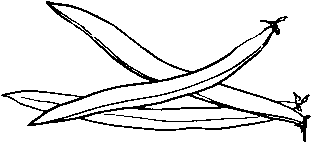 ndìchìndii  adj.  todo  —¿Mí íyo ivá ún ra? —Ti̱ndàì va íyo ra̱ xíín ndii na̱ vee i̱.  —¿Dónde vive tu papá? —Vive en Tlapa con toda mi familia.ndii saá, ndisaá  cada, todondikaán ini (variante ndikaán)  acordarse, recordar  Ná ku̱u̱n ún ya̱vi ta ndikaán ún kiin ún iin xìyò i̱.  Cuando vayas al mercado, acuérdate de comprarme un vestido.  [pres. ndíkáán ini; pret. ndi̱kàán ini]ndikaí  1. v. t.  pintar  Color ndáá kú ya̱ kútóo ní i̱ ndikaí i̱ yéé i̱.  Me gusta mucho el color negro para pintar la puerta de mi casa.2. v. t.  revocar, cubrir con mezcla  Sava na̱ albañil ta latún ní ndíkáí na̱ vee.  Algunos albañiles revocan muy bonito las casas.3. v. i.  pintar, estar pintado  Luvi ní ndùù kándíká vee ndó ya̱ ndi̱kàí ya̱.  Está muy bonita la pared de su casa que está pintada.4. v. i.  revocar, estar revocado  Luvi ní ki̱ndòò vee ndó ndi̱kàí ya̱ vitin.  Su casa está muy bonita ahora que está revocada.5. v. i.  mancharse  Ndaí nama xìxì i̱ nu̱ú vikó tíndaá, ta iin ndi̱kàí ndii to̱to̱ i̱.  Comí mole en la boda y se me  manchó toda la ropa.  [pres. ndíkáí; pret. ndi̱kàí]ndikasi (variante chikasi)  v. t. 
1. cerrar  Kuáan chikasi yéé chi kua̱kìvì ní ndikama ini vee.  Ve a cerrar la puerta porque están entrando muchas moscas en la casa.2. cubrir  Ndikasi to̱to̱ nu̱ú ra̱ loo chi íyo ní ndikuiín tiin rí ra̱.  Cubre la cara del bebé con un trapo, no sea que los zancudos le piquen, porque hay muchos.  [pres. ndíkási; pret. ndi̱kàsì]ndikava  v. i.  1. caerse (suj. sing.)  Sinúú ra̱ loo nu̱ú ta̱i̱ chi koto ka ndikava ra̱.  Baja al niño de la silla, no sea que se caiga.2. hundirse, irse a pique  Ña̱á kua̱a̱n chútú ndaa tìkuǐi ini tún barco; saá ki̱xàá kúni̱ ndikava nú ini tìkuǐi.  Entonces el agua llenaba el barco y empezo a hundirse.  [pres. ndíkává; pret. ndi̱kàvà]ndikava nduva  caerse boca arribandikava ndee  caerse boca abajosindikává  v. t.  aventarndikava ini  estar decaído, estar desanimadondikín  s.  cuerno  Xàndà na̱ ndikín si̱ndi̱kí tiatán sa̱na̱ nde̱ chi kue̱e̱ ní rí.  Le cortaron los cuernos a nuestra vaca porque es muy brava.ndikitáán  v. i.  juntarse, reunirse  Ku̱u̱n nde̱ Kǒyo o̱ko̱ u̱u̱n tí julio; ndikitáán ndii nde̱.  Vamos a ir a México el veinticinco de julio para tener una reunión (lit.: vamos a juntarnos).  [pres. ndíkítáán; pret. ndi̱ki̱táán]sikitáán  v. t.  reunir, juntarndikó (variante ndikó ko̱o)  v. i.  regresar  ¿Maa ndikó ko̱o táta i̱ kua̱a̱n ra̱ Sindiáá?  ¿Cuándo regresa mi papá de Chilpancingo?ndikó ko̱o ini  arrepentirsendikó nii  voltearsesindíkó ko̱o…tu̱un  traducirsindíkó nii  voltearndiko  v. t.  1. moler  Kǒó ndóó ka ini nde̱ ndáí nde̱ xáa, chi íyo molino ndíkó xáa nde̱.  Ya no sufrimos martajando nuestro nixtamal porque hay molino para molerlo.2. hacer (tortillas, tamales, o cualquier cosa de nixtamal)  Ta̱a̱n ndiko i̱ tikôó.  Mañana voy a hacer tamales.  [pres. ndíkó; pret. ndìkò]ndi̱ko  v. i.  enfriarse  Naa kîí ndó kuxi ndó; ndîko ní ña̱a.  Vénganse rápido a comer; se está enfriando mucho la comida.  [pres. ndîko; pret. ndi̱ndi̱ko]  ndi̱ko ini  calmarse (enojo o tristeza)sindîko  v. t. enfriarsindîko ini  calmarndiko̱o  v. i.  levantarse (en la mañana)  Ndii kúú xita̱a̱n tá ndíkôo i̱ ta luvi ka ví xítá sava sàà válí vee i̱.  Todas las mañanas, cuando me levanto, hay algunos pajaritos cantando en mi casa.  [pres. ndíkôo; pret. ndi̱kòò] sindíkôo  v. t.  levantarndikuáñú  s.  ardilla  Téé ní nu̱u tí ndikuáñú chi táví rí tíkí.  Las ardillas tienen dientes muy duros porque pueden quebrar nueces.ndikuún  v. t.  afilar, sacar filo  Ku̱u̱n i̱ xa̱á titún chi xi̱ín ní i̱chi̱ i̱; xa̱ ndi̱kùún i̱ yuú ya̱.  Voy a traer leña porque mi machete está bien filoso; ya lo afilé.  [pres. ndíkúún; pret. ndi̱kùún]ndi̱la  s.  arete  Luvi ní ndi̱la tíkáá so̱o ún; va̱a xikó ún rí kiin i̱.  Tus aretes son muy bonitos; ¿puedes vendérmelos?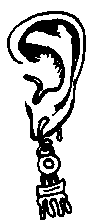 ndi̱landindosó ini  olvidar  Ndi̱ka̱a̱n ún xíín i̱ ku̱u̱n i̱ vee ún kuni, ta ndi̱ndòsó ini i̱; kǒó ndíxáa̱n i̱.  Me dijiste que fuera a tu casa ayer y se me olvidó; por eso no fui.  [pres. ndíndósó ini; pret. ndi̱ndòsó ini]ndinuni loo  1. con toda su fuerza, fuertemente  Ndinuni loo ndái̱ kóó yá xákú yá xa̱á se̱e yá.  Ella estaba gritando con toda su fuerza por su hijo.2. apurado  Ndununi loo síkánda̱ na̱ ra̱ Nicolás ndiko̱o ra̱ ta ra̱ ndi̱xi̱i̱ va kú ra̱.  estaban apurados sacudiendo a Nicolás para que se levantara, pero estaba muerto.ndióo  s.  zacate  Chika̱a̱ ndióo nu̱ú burro ná kuxi rí chi tǎan kuxi rí.  Échale zacate al burro porque no ha comido.Ndióxi̱  s.  Dios  Kua̱á kú chi se̱e yá ndávi kàkù. Án xa̱ saá chi̱túni̱ Ndióxi̱ unkú ví ya̱.  Pobre de ella, tuvo muchos hijos; quién sabe si eso es lo que Dios quería.ndi̱sàà  adv. interr.  ¿cuánto?  ¿Ndi̱s̀àà ya̱vi iin kilo rí tinaná?  ¿Cuánto cuesta un kilo de tomates?ndísó [pres. de kundiso]  cargandítá [pres. de kundita]  está parado, se pone de pienditivi  v. t.  limpiar (maíz o frijol)  Nditivi nduchí, saá chinúú ún ya̱ chi̱yó ya̱ chi ñúú ní xe̱e xíín ya̱.  Limpia los frijoles porque tienen mucho pedacitos de basura; después ponlos a cocer.  [pres. ndítíví; pret. ndi̱tìvì]nditúún  v. i.  1. platicar, contar  Naa, nditúún ún xíín i̱ unkúa̱ ndòò táta ún ndi̱xi̱i̱ ra̱.  Ven, platícame de qué se murió tu papá.2. avisar  Tá ndi̱xa̱a̱ sova ún nu̱ú kua̱a̱n ún, ta ndi̱ku̱n nditúún ún xíín i̱.  Cuando llegues a donde vas, me avisas pronto.  [pres. ndítúún; pret. ndi̱túún]nditúún…xa̱á  acusarnditu̱vi  v. i.  tener mucha calentura, temblar por calentura  Ndinuni loo ndítûvi ya̱ xíín i̱ kuni; ta vitin xa̱ ki̱ndàà ya̱ xíín i̱; kǒó ndítûvi ka ya̱.  Ayer tenía muy fuerte la calentura, pero ahora ya se me quitó; ya no tengo.  [pres. ndítûvi; pret. ndi̱tu̱vi]ndìvèé  adv.  hace un rato  Ndìvèé ki̱xàà nde̱ vee ún ndátún ní nde̱ yóo̱.  Desde hace un rato llegamos a tu casa y te estamos esperando.ñǔu ndìvèé  anochendiví  s.  cielo  Ndii na̱ kándíxá na̱ íyo Ndióxi̱ nu̱ú ndiví.  Todos creen que Dios vive en el cielo.ñundíví  s.  costandi̱ví  s.  huevo  Kǒó sátá ví ye̱e̱ ndi̱ví; íyo nduxí sa̱na̱ mií va i̱ xákin ndi̱ví yáxí nde̱.  Yo no compro huevos; tengo gallinas que ponen huevos.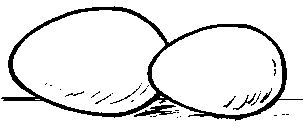 ndi̱víndixa  adv.  en verdad, de veras  Ndi̱xa̱a̱n i̱ vee ún ta xìnì ndixa i̱ se̱e yá ku̱vi̱ ún. Luvi kú chi ya̱.  Fui a tu casa, y de veras vi al niño de tu hermana. Está muy bonito.kandíxá  v. t.  creer, obedecerndixavi [variante de tixavi]  graciasndíxí [pres. de kundixi]  se vistendixín  s.  elote  Ni to̱to̱ ná kutikàà nu̱ú itu, nda̱ ni kǒó kíín kití ñǔu kuenda xa̱á ya̱; vitin ta̱a̱n yáxí rí ndixín.  Aunque el espantapájaros esté colgado en la milpa, los animales de campo no le hacen caso; todas las noches entran a comer los elotes.ndi̱xín  s.  ala  Ndii kití ndáchín xa̱á ya̱ íyo ndi̱xín va rí; ya̱kán va̱a ndáchín rí.  Todos los animales que vuelan, vuelan porque tienen alas.ndi̱xi̱yo [pret. de koo]  estuvo, fuendó  pron., adj.  Es la forma corta de la segunda persona de plural.  Kuni kìxì i̱ ndúkú i̱ ndóo̱ ta kǒó ndó.  Ayer vine a buscarles, pero no les vi.  Véase ndóo̱ndomá  s.  cola (de animal)  Xàndà na̱ ndomá tìnà sa̱na̱ i̱; kini ní ndùù rí.  Le cortaron la cola a mi perro; quedó muy feo.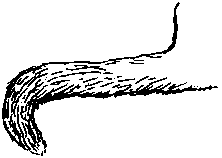 ndomá vilúndóó [pres. de kundoo]  se sientando̱o  v. i.  quedar  Kua̱nùú ndii na̱ vee i̱ ñùù i̱, ta kǒó ndíxíín i̱ nu̱u̱ i̱ xíín na̱. —Ndo̱o va i̱ —káchi i̱ xíín na̱.  Se fue toda mi familia a mi pueblo, pero no quise ir con ellos. Les dije que me iba a quedar.kindo̱o  v. i.  quedarndo̱o ndaá  quedar abandonadosindôo  v. t.  dejarndóo̱   pron., adj.  Es la forma completa de la segunda persona de plural.  Ye̱e̱ kúni̱ i̱ ndóo̱ kixaa chíñú ndó xíín i̱ ta chavi i̱ ndóo̱.  Quiero que ustedes trabajen conmigo y les voy a pagar.  Véase ndóndoo  1. v. t.  sufrir, pasar  Ku̱ndàà ini i̱ tindóó ndòò ún xíín se̱e ún.  Supe de los sufrimientos que pasaste con tu hijo.2. v. i.  sufrir, pasar  ¿Án ná ku̱u̱n ndó xíín se̱e ndó kutátán ya̱?, ndeé ní ndeé ndóó ra̱.  ¿Por qué no llevan a su hijo al doctor?; está sufriendo mucho.  [pres. ndóó; pret. ndòò]sindóó  v. t.  hacer sufrirndo̱ó  s.  tenate  Sikua̱a loo ún iin ndo̱ó xikó ún kiin i̱ ke̱e xi̱ta̱ i̱.  Por favor haz un tenate y te lo compo para mis tortillas.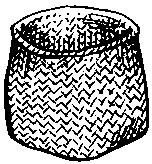 ndo̱óndo̱o  s.  adobe  Tindóó ní kuâa ndo̱o chi kúnaá ní na̱ kává na̱ nda̱i̱ tin táán na̱ ita leko xíín ña̱.  Sufren bastante cuando hacen adobes porque se cansan mucho al mezclar el barro con el pasto.ndósó [pres. de kundósó]  estánnduchí  s.  frijol  Yóko ní nduchí saá chi loo va ya̱ chîyó ta ndínáñú ya̱; ndúú kua̱á ní ya̱.  El frijol rinde mucho porque antes de que se cueza es poquito, pero se hace mucho al cocerse.nduchí melá  frijol chivo (reg.; chiquito y blanco)nduchí nduu  ayacotenduchí nu̱ú  ojonduchí ñuú  un frijol que es negro y chiquitonduchí tàtà kuachí  un frijol que es blanco y negro y que las plantas tienen flores lilanduchí ti̱kàà  un frijol que es rojo y negro, que tarda mucho en madurarndukú  1. v. t.  buscar  Kuáan ndukú táta ún ná kixa̱a̱ ra̱ kuxi ra̱ chi tǎan kasi ini ví ra̱ kua̱a̱n ra̱.  Ve a buscar a tu papá para que venga a comer, porque no se desayunó antes de salir.2. v. t.  pedir  Ra̱ Juan ndùkú ra̱ ya̱ma̱ní nu̱ú nána ra̱ ya̱ ná sikuísó yá ta̱i̱ tí burro ta ku̱u̱n ra̱ xa̱á titún.  Juan le pidió por favor a su mamá que ensillara el burro para que fuera por la leña.3. v. aux.  intentar  Ndúkú yá kani yá rí.  Intentaba pegarle.  [pres. ndúkú; pret. ndùkú]nduú  adj.  1. grueso (como un árbol)  Kùví ndaa i̱ ndaá tún mango saá chi nduú ní xa̱á nú.  No puedo subir al palo de mango porque está muy grueso el tronco.2. gordo  Nduú ní yá, ña̱kán kǒó kúchíñú yá kunu yá.  Ella está muy gordo, por eso no puede correr.nduva  v. i.  caerse (no de alto)   Ye̱e̱ ndùvà kú i̱ ta ndi̱ta̱xi̱n xi̱ní i̱; iin ndàà ya̱a̱ kuiñu ya̱.  Me caí y me lastimé feo en la cabeza; está muy hinchada.  [pres. ndúva; pret. ndùvà]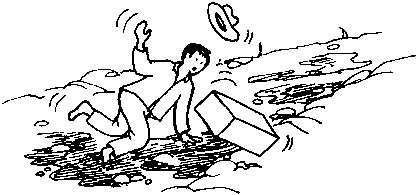 ndùvà ra̱nduva̱a  v. i.  mejorarse, componerse, recuperarse  Ndeé ní ndeé ndòò yá María ku̱vi̱ i̱, ta xa̱ ndu̱vàà yá vitin.  Mi hermana María estuvo muy enferma, pero ahora ya se recuperó.  [pres. ndúváa; pret. ndu̱vàà] Véase va̱asinduváa  v. t.  componer, curarnduví  s.  día, de día (la parte del día cuando hay luz del sol)  Iin nduví nda̱a̱ ndi̱xìkà i̱ xa̱chíñú i̱; niní kú chi xíi i̱.  Todo el día andaba trajando y sentía mucho calor.ndu̱xán  s.  huarache  Kǒó ndu̱xán i̱; xíká chálá i̱, ta ndi̱si̱so iñú xa̱á i̱; kúvi̱ ní ya̱.  No tengo huaraches; ando descalzo; me espiné; me duele mucho.nduxí  s.  pollo, gallina  Kǒó sátá ví nde̱ kùñù nduxí chi yavi ní ya̱.  No compramos carne de pollo porque es muy cara.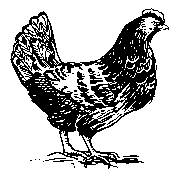 nduxíní  adv.  muy  Kua̱á ní ndixa kú na̱ ñúú nu̱ú íyo vikó tíndaá.  De veras, son muchos (lit.: son muy muchos) los que están en la boda.nií  s.  mazorca  Marzo kixáá nde̱ sikôyo nde̱ nií nde̱.  En marzo vamos a empezar a desgranar la mazorca.ni̱í  s.  sangre  Xi̱ní i̱ kànì ra̱ yu̱ú ta kúvi̱ ní ya̱; kèè ní ni̱í.  Me pegó en la cabeza con una piedra y me duele mucho, me está saliendo sangre.níí [pres. de kunii]  carga  ni̱i  v. i.  tronar, hacer ruido  Kuáan koto ún; va̱xi táta ún xíín carro; nîi va̱xi nú.  Vete a ver; creo que viene tu papá porque se oye el ruido del carro (lit.: haciendo ruido viene).  [pres. nîi; pret. ndi̱ni̱i]níma̱  s.  1. corazón  Níma̱ ra̱ ndi̱ta̱i̱ ta ndi̱xi̱i̱ ra̱.  Tuvo un ataque al corazón y se murió.2. espíritu, mal aire (de un muerte)  Ra̱ kúvi̱ kú se̱e i̱; níma̱ kììn ra̱; ndeé ní ndóó ra̱.  Mi hijo está enfermo, le agarró un espíritu y está muy grave.niní [variante de iní]  calienteni̱nu  1. adv.  arriba, encima  Chí ni̱nu íyo vee nde̱, ikán luvi ní ta kútóo ní nde̱.  Por allá arriba, por donde está nuestra casa, está muy bonito y nos gusta mucho.2. prep.  encima de  Ni̱nu nu̱ú mesa kandichi ún ko̱ó chi koto ka kuxi tìnà ña̱a ya̱ ñúú ini ya̱.  Pon el plato encima de la mesa, no sea que se coma el perro lo que tiene.ni̱nu̱  1. adv.  abajo  Sùví chí ni̱nu íyo vee nde̱; chí ni̱nu̱ va íyo ya̱.  No vivimos por arriba; vivimos por abajo.2. prep.  abajo de debajo de  Chindúú ya̱ ña̱á, chí ni̱nu̱ ti̱xin mesa chindúú ya̱.  Ponlo allá; ponlo debajo de la mesa.nú (variante tún) pron., adj.  Indica tercera persona de singular o de plural y se refiere a árboles, plantas, cosas de madera y máquinas.  Kanda válí ndii ún nú, ya̱ ná kuchiñu ke̱e nú ini bolsa i̱.  Debes de cortarla (la leña) en pedacitos para que la pueda meter en mi bolsa.  [Nú puede preceder o seguir a un verbo, adjetivo o sustantivo; tún solamente puede precederlos.]nu̱mí  adv.  pronto, rápido  Kuenda ní koo ndó xíín yá chi xa̱ nu̱mí ní kaku se̱e yá.  Cuídenla mucho porque ya muy pronto dará a luz.kunu̱mí  v. i.  apurarsenu̱ná  v. i.  abrirse (espacio dentro de algo)  Ka̱ta̱vi̱ ndó ndióo chí ini vee ta ná nu̱ná ke̱e ka ya̱.  Empujan los zacates que están dentro de la casa para que se abra lugar para más.  [pres. nûná; pret. ndi̱nu̱ná]  Véase kunákununá  v. e.  estar abiertonu̱ní  s.  maíz  Nina xi̱tá nu̱ní kú ya̱ va̱a ní xíxí; kútóo ní i̱ kuxi i̱ ya̱.  Las tortillas de puro maíz son muy ricas. Me gustan mucho.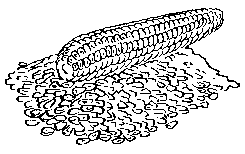 nu̱nínuu  v. i.  bajar, rebajar  Va̱a ní ya̱vi tinaná; nùù ya̱vi rí.  Está muy barato el jitomate; bajó mucho su precio.  [pres. núú; pret. nùù]kinúú  v. i.  bajarsesikínúú  v. t.  soltarsinúú  v. t.  bajarnu̱ú  1. s.  cara  Itún ndi̱ya̱kun nu̱ú i̱ ta kúvi̱ ní ya̱.  Un palo me raspó la cara y me duele mucho.2. s.  clase, tipo  Ndii kúú nu̱ú ña̱a kútóo i̱ kuxi i̱.  Me gusta comer toda clase de comida. 3. adv.  donde, en el lugar  Ku̱u̱n i̱ xíín ún nu̱ú ndi̱xa̱a̱n ún.  Voy a ir contigo a donde fuiste.4. adv.  cuando  Nu̱ú va̱a kásu̱n chíroni ta va̱a ni ndasun ya̱.  Cuando el chicharrón se fríe bien, sale muy crujiente.5. adv. que (se usa en comparaciones)  Kue̱e̱ ní ka chîín vilú nu̱ú chîín kití tìnà.  Las garras de los gatos son más filosas que las de los perros.6. prep.  encima de, en  Nu̱ú mesa ña̱á chi̱ndúú i̱ xùún i̱ ta kǒó ka ya̱.  Puse mi dinero en la mesa y ya no está.7. prep.  ante, delante de  Kiin cubeta chika̱a̱ ún tìkuǐi kandichi ún nu̱ú kití ki̱ni̱ ná koo rí chi iní ní.  Echa agua en una cubeta y ponla delante del marrano para que tome, porque hace mucho calor.8. prep.  a  Táta chée i̱ si̱nîi iin si̱ndi̱kí nu̱ú i̱.  Mi abuelo me regaló a mí un toro.chinúú  v. t.  poner encimaiin nu̱ú  igualkunúú  v. e.  estar encimakukaan nu̱ú  tener vergüenzandasa nu̱ú  recompensartìkuǐi nu̱ú  lágrimanu̱u  s.  diente  Kùví mií ku̱su̱n i̱ xíín nu̱u i̱; kití xáxí ya̱ kúvi̱ ní ya̱.  No puedo dormir por causa de mis dientes; tengo caries y me duelen mucho.nu̱u tìnà  diente caninonu̱u yéé  incisivonu̱u yòsó  molarÑñá  [variante de yá]  Indica tercera persona de singular y femenino.ña̱  [variante de ya̱]  Indica tercera persona de singular o plural, y se refiere a una cosa que no es animal, cosa redonda, líquido ni de madera.ña̱á  1. adv.  allí (cerca del oyente)  Kuáki̱vi vee koto ún ini cajón; ña̱á ñúú ndii to̱to̱ ún ya̱ si̱ndíkóó ún ya̱chi̱.  Entra en la casa y ve en el cajón. Allí está toda la ropa que dejaste la otra vez.2. adj.  ese, aquel (cerca del oyente)  Tiin ndó ra̱ ña̱á chi ra̱ ña̱á kú ra̱ si̱kuíná xùún i̱.  Agarren a ese hombre porque él se robó mi dinero.ñaá  s.  mujer  Kua̱á ní ná ñaá ñúú ñùù vikó tíndaá síkua̱a ná ndaí.  Muchas mujeres fueron a la boda para hacer mole.ñaá  pron., adj.  Indica tercera persona de singular o plural y se refiere a alguien ya mencionado.  Ndeé ka ví ndóó ra̱; ta̱chí nǎa kììn ñaá nu̱ú ndi̱kàvà ra̱ ndaá itún.  Él está muy grave; un espíritu malo lo agarró donde se cayó del árbol.ña̱a  s.  1. cosa  Tá kúú sava ichí ndítíví sava ña̱a yó, tá kúú tún radio án inka ka ña̱a, ta xíní ñúú yó ko̱yó xíín ya̱ ndaa ya̱.  Como algunas veces se nos descompone una cosa, como por ejemplo, el radio u otra cosa necesitamos llevarla a componer.2. novio, novia  Íyo ña̱a yá ku̱vi̱ i̱ ta kúni̱ yá tinda̱á yá xíín ra̱, sundí kǒó xíín na̱ vee i̱ tinda̱á yá.  Mi hermana tiene novio y se quiere casar con él, pero mis padres no quieren que se case.kǒó ña̱a  de nadaña̱kán  [variante de ya̱kán]  por esoñani (variante yani)  s.  1. hermano (de hombre)  Ñani mií i̱ kú ra̱ Lencho; iin ivá nde̱ ta iin sií nde̱.  Lencho es mi hermano legítimo; somos del mismo padre y madre.2. amigo, compañero (de hombre; vocativo)  ¿Án xíká va̱a ndó ñani yó?; xa̱ kúnaá ní kǒó ndó xíní i̱.  Amigos, ¿cómo están?; ya hace tiempo que no los veo.ñani kuáchi  primo (de hombre)ñani ndávi  medio hermano (de hombre)ñií  [variante de iín]  pielñi̱í  [variante de i̱ín]  salñùù  s.  pueblo  —¿Inkúa̱ naní ñùù ún nu̱ú kàkù ún ra? —Ñùù i̱ nu̱ú kàkù i̱ naní ya̱ Kutioko.  —¿Cómo se llama el pueblo donde naciste? 
—Se llama Loma Zoyatl.ñùù íví  mundoñùù va̱a  ciudadñǔu  s.  noche  Tá xáa̱n i̱ scuela ta xa̱ ñǔu kú chi kéé nde̱.  Cuando iba a la escuela, salíamos muy noche.kuñǔu  v. p.  anochecerseñǔu ndìvèé  anocheñuú  s.  1. tierra, suelo  Va̱a ní ñuú ñùù nde̱ chi va̱a kú chi káná itun nde̱.  La tierra de nuestro pueblo es muy buena porque da mucha cosecha.2. terreno  Iin yosó kánú chìì ra̱; kua̱á kú chi kú ñuú ra̱.  Él sembró en un llano grande; tiene mucho terreno.ita ñuú  flor de nochebuenakana ñuú ini  tener agrurasñu̱u  s.  sol  Tǎan mií xi̱nu xi̱tá ku̱u̱n xíín i̱ ikú, ta xa̱ kètà va ñu̱u.  Todavía no he completado mis tortillas para llevar al campo y ya salió el sol.ñu̱u̱  s.  1. fuego  Koto xìxì, koto ka koko xi̱tá ún saá chi xíxi̱ ní ñu̱u̱.  Mira tía, cuida que no se quemen las tortillas porque el fuego está muy fuerte.2. luz, electricidad  Kǒó ndíxáan ún cháví ún xa̱á ñu̱u̱, ta kìxì na̱ xàndà na̱ ña̱.  No fuiste a pagar la luz y vinieron a cortarla.chiñu̱u̱  v. t.  encenderñu̱u̱ yěé  brasa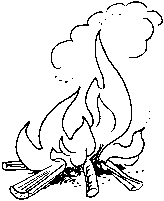 ñu̱u̱Oo̱ko̱  adj.  veinteRrá (variante tá)  pron., adj.  Indica tercera persona y se refiere a un líquido.  Ya̱ ndítûvi kú ya̱ xíín i̱ ta nda̱kua̱ u̱va̱ kǎva rá ndùxàn i̱.  Tengo mucha calentura y vomité algo amarguísimo.  [Rá puede preceder o seguir a un verbo, adjetivo o sustantivo; tá solamente los precede.]ra [variante de ta]  y  ra̱ (variante ta̱)  pron., adj.  Indica tercera persona de singular y masculino.  Kui̱ta̱ yává ndó kua̱a̱n ndó tiin ndó ra̱ kuíná.  Dispérsense para agarrar al ladrón.  [Ra̱ puede preceder o seguir a un verbo, adjetivo o sustantivo; ta̱ solamente los precede.]rí (variante tí)     Indica tercera persona de singular o de plural. Se refiere básicamente a animales y a cosas redondas. Animales también incluye estrellas, luna, meses y demonios. Cosas redondas incluye frutas, algunas legumbres, jabón y aretes.  Na̱má Ariel kú rí va̱a ní ndíkátá to̱to̱.  El jabón Ariel es el que lava muy bien la ropa.  Kití ndáa ra̱, ta kǒó ndáa va̱a mií ra̱ rí.  Él cuida los animales, pero no los cuida bien.  [Rí puede preceder o seguir a un verbo, adjetivo o sustantivo; tí solamente los precede.]Ssaá  1. adv.  así  ¿Ndá ña̱a kúa̱ xíxí ún?; va̱a ní chée ún. Saá koo i̱ kúni̱ i̱.  ¿Qué cosa comes que estás muy gordo? Yo quisiera ser así.2. adv.  Indica que la cantidad mencionada es todo lo que hay.  Ná ku̱u̱n u̱u̱n saá ya̱ xíín ún.  Lleva a los cinco contigo.3. conj.  entonces  Ná kasa ndi̱i̱ i̱ uxán, saá taxi i̱ ya̱ ndiko ún.  Permíteme moler la masa bien fina, entonces te la doy para hacer tortillas.ndii saá  todosaá ini  ser la costumbresaá chi  porquetasaá  conj.  entoncessàà  s.  pájaro  ¡Va̱a ní kéé sàà, íyo ndi̱xín rí ndáchí rí!  ¿Quién como los pájaro que tienen alas y vuelan!sa̱á  v. i.  1. calentarse  Ná sa̱á xi̱tá saá kuxi ún ya̱ saá chi ndi̱ndi̱ko ní ya̱.  Deja que se calienten las tortillas, y entonces las comes, porque están muy frías.2. enojarse  Ya̱ va̱a káa̱n i̱ xíín se̱e i̱, ta ra̱ ndi̱sa̱á kú ra̱ xíín i̱; ndi̱nda̱i̱ kue̱e̱ ní ra̱ nu̱ú i̱.  Estaba hablando bien con mi hijo, pero él se enojó conmigo y me insultó muy feo.  [pres. sâá; pret. ndi̱sa̱á]sisâá  v. t.  calentar; hacer enojarsáán  adj.  español  —¿Án xíní so̱o na̱ amigo ún tu̱un sâví? —Kǒó xíní so̱o ví na̱; na̱ sáán va kú na̱.  —¿Tus amigos entienden el mixteco? —No, no entienden porque son hispanos (lit.: son gente española).sàì  s.  gripa, catarro  Kátá kú chi su̱kún i̱; sàì kììn ye̱e̱ ta ni kǒó káchi ini i̱ xachíñú i̱.  Tengo mucha tos; me agarró la gripa y no tengo nada de ganas de trabajar.sàì kàà  tos ferinasaká  v. t.  juntar, mezclar  Saká ndó nduchí yóó xíín ya̱ ña̱á.  Junten estos frijoles con ésos.  [pres. sáká; pret. sàká] sa̱ka̱ nuu  mezclarsesaká…xi̱ní  animar, convencer (a hacer algo malo)sana [variante de vasana]  a lo mejorsa̱na̱  adj.  domesticado (animales)  Kua̱á kú chi kití sa̱na̱ nde̱, ta ndi̱xi̱i̱ ndii rí.  Teníamos muchos animales (dometicados), pero se nos murieron todos.sañá  v. t.  soltar, dejar caer, sacar  Kǒó kua̱chi ra̱ Juan íyo, sañá ndó ra̱ ná kee ra̱ vee kàà.  Juan es inocente; sáquenlo de la cárcel.  [pres. sáñá; pret. sàñá]sa̱ña  v. i.  ser soltado, soltarsesatá  v. t.  comprar  Ndi̱xa̱a̱n i̱ nu̱ú ya̱vi satá i̱ ña̱a kuxi nde̱.  Fui al mercado a comprar la comida.   [pres. sátá; pret. sàtá]sa̱tá (variante si̱tá)  1. s.  espalda, lomo  Xa̱á titún ndi̱xa̱a̱n i̱, ta ku̱naá kú chi i̱; kúvi̱ kú chi sa̱tá i̱.  Fui a traer leña y estoy bien cansado; me duele mucho la espalda.2. adv.  atrás de, detrás de  Sa̱tá ún ña̱á ndíku̱n i̱ va̱xi i̱ ta ni kǒó ndíxíní mií ún ye̱e̱.  Allí, detrás de ti, yo venía siguiéndote y ni siquiera me viste.3. prep.  en, sobre  Xáñu̱ ra̱ sa̱tá ko̱ó.  Está pisando (sobre) la culebra.sava  1. adj.  medio  Kua̱á ní nduchí chîyó xíxí nde̱; sava litro ví síchîyó nde̱ saá chi kua̱á ní kú nde̱.  Somos muchos, por eso cocemos muchos frijoles; cocemos hasta medio litro.2. adj.  algunos  Sava na̱ kua̱a̱n vee kàà saá chi íkán na̱ kua̱chi.  Algunas personas van a la cárcel porque cometen delitos.3. adv.  a veces  Sava xáa̱n i̱ xáchíñú i̱, ta sava kǒó xáa̱n i̱.  A veces voy a trabajar, y a veces no voy.sa̱ví  s.  lluvia  Kǒó sa̱ví kúún ta íchi̱ ndii itu nde̱.  No ha habido mucha lluvia, y se están secando todas nuestras milpas.kuun sa̱ví  lloversáví  s.  tiempo de lluviassâví  s.  mixteco (gente e idioma)sa̱ví yáá  llovizna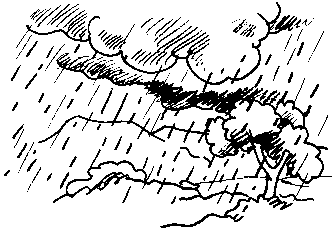 kúún sa̱víse̱e  s.  1. hijo, hija  Kǒó kútóo i̱ koo kua̱á ní se̱e i̱; u̱vi̱ va na̱ koo kúni̱ i̱.  No quiero tener muchos hijos; nada más quiero dos.2. interés (sobre dinero prestado)  Saá ví chi̱kàà i̱ xùún i̱ banco, ta loo paa tíín kú se̱e ya̱.  Hace mucho puse mi dinero en el bano y ganó muy poquito interés.se̱e ñu̱u  ahijadose̱e síkuá  descendientesíi  s.  1. esposa (Se usa casi siempre con el pronombre yá.)  Va̱a ní yá síi i̱; xáchíñú kú chi yá, ya̱kán kúa̱ kúni̱ ní xíni̱ ñaá i̱.  Mi esposa es muy buena; es muy trabajadora, por eso la quiero mucho.2. hembra  Kua̱á kú chi kití sa̱na̱ nde̱ kákú; ndii saá kui̱ya̱ kákú síi.  Nos nace mucho ganado; cada año nacen hembras.sií  s.  mamá, madre  ¿Án kúvi̱ sií  ún kúa̱?, kǒó ka yá xíní i̱.  ¿Está enferma tu mamá?, ya no la he visto.síín  1. adj., adv.  diferente  ¡Nda̱chu luvi ní to̱to̱ ndíxí ún vitin!; ta síín va káá ya̱ ndíxí ún ndìvèé xìnì i̱.  ¡Está muy bonito el vestido que tienes puesto ahora!; hace un rato te ví con uno diferente.2. adv.  raro, extraño  Ra̱ xa̱kuée̱ va na̱ kú ra̱ xìtò i̱, yu̱ka̱án chi̱kàà na̱ ra̱, saá chi síín ní káa̱n ra̱ vitin.  Están volviendo loco a mi tío; le hicieron brujería, (sabemos esto) porque ahora habla muy raro.3. adv.  además  Kǒó náni ña̱a kuxi na̱ chi kua̱á ní kú se̱e na̱, ta síín kua̱á ní kú tu tìnà sa̱na̱ va na̱.  No les alcanza la comida porque tienen muchos hijos, y además tienen mucho perros.síín ini  raro, extraño (de personalidad)sìín  adv.  solamente, nada más  Xíka̱n ní i̱ ya̱ma̱ní nu̱ú ún taxi tóó loo ka ún sìín o̱ko̱ peso ndaá i̱.  Te pido el favor de que me prestes nada más otros veinte pesos.sìín ichí  por finsikuáá  v. t.  1. aprender  Ku̱u̱n i̱ scuela sikuáá i̱ taa i̱.   Voy a ir a la escuela para aprender a escribir. 2. estudiar  Nda̱ iin ka se̱e nde̱ kǒó ndóó xíín nde̱. Kua̱a̱n ndii na̱ chí Ti̱ndàì sikuáá na̱.  Ninguno de nuestros hijos está con nosotros. Todos se fueron a Tlapa a estudiar.  [pres. síkuáá; pret. si̱kuáá]si̱ndi̱kí  s.  ganado, vaca, toro  Kúsúchí kú chi ini i̱ xíín si̱ndi̱kí sa̱na̱ i̱; ndònì iin xa̱á.  Estoy muy triste por mi vaca; se le quebró una pata.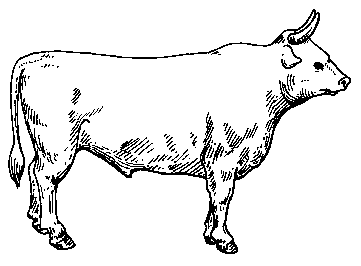 si̱ndi̱kísi̱ndo̱kó  s.  chicatana, hormiga arriera  Rí si̱ndo̱kó káná rí tá xáá kúún sa̱ví, ra va̱a ní xíxí rí.  Las chicatanas salen cuando empieza a llover, y son muy sabrosas.síso̱  [pres. de kui̱so̱]  hiervesi̱so  s.  suegro, suegra  si̱tá [variante de sa̱tá]  espaldaso̱o  1. s.  oreja, oído  Tá xíká i̱ va̱xi i̱, ta ndi̱ke̱ta iin kití so̱o i̱; kú chu kúvi̱ ya̱.  Cuando yo venía caminando, me entró un animal en la oreja y me duele mucho.2. s.  agarradera, asa (como de cántaro, taza, cubeta, etc.)  Luvi ní taza i̱, ta ndi̱ta̱vi̱ so̱o ya̱.  Mi taza era muy bonita, pero se le quebró la agarradera.3. adj.  desobediente  So̱o ní ra̱; ni kǒó xíní so̱o ra̱ káa̱n i̱ xíín ra̱.  Él es muy desobediente; nunca me hace caso.kuni so̱o  escucharsóó  adj.  sordotaa so̱o  escucharsúkun  adj.  alto  Iin ndaá ra̱ ku̱va i̱ kú ra̱ súkun ní nu̱ú ndii nde̱.  Mi hermano es el más alto de todos nosotros.su̱kún  s.  1. cuello, pescuezo  Ti̱kuée̱ su̱kún i̱ ta kúvi̱ kú chi ya̱.  Se me lastimó el cuello y me duele mucho.2. garganta  Kììn sàì ye̱e̱ chi kúvi̱ ní su̱kún i̱.  Me agarró la gripa (lo sé) porque me duele mucho la garganta.su̱kún ndaá  muñeca (de la mano)su̱kún xa̱a  tobillosundí  conj.  pero  Kuáan kusíkí xíín ra̱ Juan, sundí kǔun ún vee ra̱ Pedro chi kue̱e̱ ní tìnà sa̱na̱ ra̱.  Ve a jugar con Juan, pero no vayas a la casa de Pedro, porque tiene perros muy bravos.su̱tu̱  s.  sacerdote, cura, padre  Ndi̱xa̱a̱n su̱tu̱ ñùù nde̱ ta kua̱á ní na̱ si̱kúchí se̱e.  El sacerdote fue a nuestro pueblo y mucha gente bautizó a sus niños.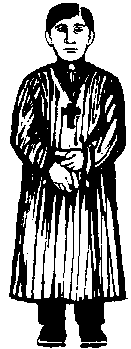 su̱tu̱Ttá  1. conj.  cuando  Ye̱e̱ tá ndi̱xa̱a̱n i̱ xa̱chíñú i̱, ta na̱ vee i̱ káa̱n na̱ kâní ní ndi̱xa̱a̱n i̱.  Cuando fui a trabajar, mi familia decía que me había ido muy lejos.2. conj.  si  Tá kǒó ndaá yó, ta kuchǐñú xachíñú yó; kua̱á ní chiñu íkán yó xíín ndaá yó.  Si no tuviéramos las manos, no podríamos trabajar; con las manos hacemos muchas cosas.3. adj.  cada  Ná xachíñú ún xíín i̱, ta chavi i̱ yóo̱ tá smana.  Trabaja conmigo, y te pagaré cada semana.tá  [variante de rá]  Indica tercera persona y se refiere a un líquido.ta (variante ra)  conj.  1. y (se usa entre oraciones)  Naá kú chi xi̱ndàsì nduxí sa̱na̱ nde̱, ta ndi̱ka̱ku rí nu̱ú kue̱e̱.  Nuestras gallinas estuvieron encerradas por mucho tiempo y, sí, se salvaron de la enfermedad.2. pero  Kua̱á ka ví chìì tu nde̱, ta ni kǒó mií nií nde̱ ndíkáná; iin kondo loo páa tíín kú ya̱.  Parece que sembramos mucho, pero nos salió solamente un montoncito de mazorcas.3. por, para, para que  —¿Ndá hora kúa̱ ku̱u̱n ún vee i̱ ta kundatun i̱ yóo̱? —Kàà ku̱mí xikuàá ku̱u̱n i̱.  —¿A qué hora vas a ir a mi casa para que te espere? —A las cuatro de la tarde voy a ir. tá…saá   conj.  como (comparación)  Ya̱sín ní kùñù na̱ña̱, tá xíxí kùñù nduxí, saá xíxí ya̱.  La carne de chintete es muy sabrosa; es como la de pollo.taa  v. t.  1. escribir  Kua̱á ní na̱ xíni táán xíín i̱ táá na̱ carta nu̱ú i̱.  Muchos de mis amigos me escriban cartas.2. poner (huevos; animalitos como moscas)  Tá íyo kùñù ta kâtin ka ví tikiñú; iin táá ya̱a̱ rí ndi̱ví rí sa̱tá ya̱.  Cuando hay carne en la casa, se amontonan las moscas verdes y ponen sus huevos sobre la carne.  [pres. táá; pret. tàà]taa si̱í  convencertaa so̱o  escucharta̱a  s.  hombre  ¿Unkú ra̱ ta̱a kìxì ndi̱ka̱a̱n xíín ún ku̱u̱n ún xachíñú ún xíín ra̱?  ¿Quién es el hombre que vino a hablarte para que vayas a trabajar con él?taán  v. t.  poner, meter (obj. pl.)   Ku̱u̱n koxta xíín nde̱ taán nde̱ nií.  Vamos a llevar el costal para meter la mazorca. [pret. táán; pret. tàán]  Véase chika̱a̱ta̱an  v. i.  temblar (la tierra)  Kuenda koo ndó ku̱su̱n ndó ñǔu chi ta̱an, che.  Cuídense al dormir en la noche porque dicen que va a temblar.ta̱a̱n  adv.  mañana (el día siguiente)  Xa̱ si̱loo va ndii chiñu nu̱ú i̱; ta̱a̱n ndii xachíñú na̱ xíín i̱.  Ya mero terminan mis trabajadores; mañana van a terminar.vitin ta̱a̱n  todos los díastáán  s.  1. paisano, compañero, familiar  Na̱ táán nde̱ kú ndii na̱ íyo colonia yóó.  Todos los que viven aquí en la colonia son nuestros paisanos.2. pariente   Ndi̱xi̱yo iin ta̱ táán nde̱ ta ndi̱xa̱a̱n ra̱ inka ñùù, ta ikán kànì na̱ ra̱ ta ndi̱xi̱i̱ ra̱.  Teníamos un pariente que fue a otra ciudad, y allá lo apuñalaron y se murió.3. uno a otro  Yó vee kú yó, ta ná ku̱vi̱ ini yó kuni táán yó.  Somos de la familia, y debemos de estimarnos unos a otros.chitáán  v. t.  juntarka̱a̱n táán  ponerse de acuerdokani táán  pelearkitáán  v. i.  convivirkoto táán  visitarkutáán  v. i. juntarsendikitáán  v. i.  reunirsesikitáán  v. t.  juntarta̱chí  1. s.  aire, viento  Va̱a xáchíñú yó xikuàá; kǒó iní va̱a chi xa̱ kíxáá xíká ta̱chí.  En las tardes se trabaja mejor; no hace tanto calor, porque ya empieza a soplar el viento.2. s.  espíritu (implica el espíritu de un muerto)  Ra̱ kúvi̱ kú ra̱ loo se̱e yá; xákú ní ra̱. Ta̱chí kììn ñaá.  El hijito de ella está enfermo; llora mucho. Lo agarró un espíritu.3. s.  voz  Tá káa̱n táta chée i̱, saá káa̱n ra̱ káná ña̱á. ¡Ndikuni ndó ta̱chí ra̱, sá kuni ndó!  La voz del que está llamando allí se parece a la de mi abuelito. ¡Óiganlo bien y verán!4. adj.  chistoso, bromista  Ta̱chí ní yá chi nino saá sikuáku̱ yá nde̱.  Ella es muy chistosa, porque siempre nos hace reír.ta̱i̱  s.  silla, asiento  Koo nu̱ú ta̱i̱ nditúún cuento xíín i̱, nána.  Señora, siéntese en la silla y cuénteme que hay.ta̱i̱  v. i.  pudrirse  Kǎxí ún mango ña̱á chi vǎá rí; tái̱ ní rí; koto sikua̱a rí kue̱e̱ xíín ún.  No comas ese mango porque está muy podrido; te puede hace daño.  [pres. tái̱; pret. ndi̱ta̱i̱]sitái̱  v. t.  hacer que se pudratáku [pres. de kutaku]  vive tami  v. t.  oler, olfatear  Ya̱ ndi̱xiyá kú nduchí; tami ya̱ sá kuni ún; kini ka ví xáa̱n ya̱.  Se acedaron los frijoles; huélelos para que veas; huelen muy feo. [pres. támí; [pret. tàmì]támí  adj.  fraganteta̱nda̱  v. i.  romperse, cortarse  Tùtà kúni̱ i̱ ndiko i̱ ta vǎá mií ka itin i̱, iin ndi̱ta̱nda̱ ya̱a̱ ya̱.  Quiero hacer atole, pero mi cedazo ya no sirve; está completamente roto.  [pres. tánda̱; pret. ndi̱ta̱nda̱]kanda  v. t.  romper, cortarta̱nda̱ xa̱á  ser elegidota̱nu̱  v. i.  quebrarse (algo largo como lápiz o hueso)  Kundǒó ndó ti̱xin itún ña̱á chi íyo ní itún tái̱ ndaá nú ta i̱yo ní ta̱nu̱ nú ko̱yo nú sa̱tá ndó.  No se sienten debajo del árbol porque tiene muchas ramas podridas y se pueden quebrar y caer encima de ustedes.  [pres. tánu̱; pret. ndi̱ta̱nu̱]  Véase ka̱nu̱tasaá  conj.  entonces  Ta̱ loo, kuni so̱o ún ya̱ ka̱a̱n i̱ xíín ún, tasaá koo va̱a ún.  Hijo, escucha bien lo que te digo, entonces te irá bien.táta  s.  1. padre, papá  Ya̱chi̱ va̱a ní xi̱táán i̱ xíín táta ún, tá ndi̱xi̱yo kuâán i̱.  Antes, cuando estaba soltero, me llevaba muy bien con tu papá.2. señor  Ra̱ ndi̱xi̱i̱ kú ra̱ táta yóó; su̱kún ra̱ kàvá na̱ ta xa̱ní na̱ ra̱.  Este señor se murió; alguien le torció el cuello y lo mató. ta̱tán  s.  1. medicina  Xinaá tá tǎan ni̱í na̱ ta̱tán xíín sàì kàà, ta kua̱á ní na̱ válí ndi̱xi̱i̱ ìkán ya̱.  Antes, cuando todavía no descubrían la medicina para la tos ferina, se morían muchos niños.2. veneno, insecticida, herbicida  Kuáan ndó taán ndó ta̱tán yuú lisuu koto ka kanda ndii rí itún kui̱i.  Vayan a echar insecticida a las hormigas, no sea que se suban a lo árboles frutales y les cortan todas sus hojas.kixaa tátán  curarkutátán  v. p.  ser curado, ser vacunado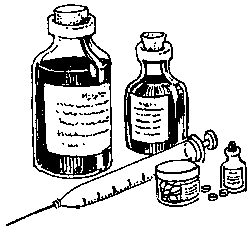 ta̱tántavá  v. t.  sacar  Tavá ndó ti̱ko̱to̱ ndó chitanu ndó ná i̱chi̱ ya̱ chi uxá ní ya̱.  Saquen su ropa y cuélguenla para que se seque porque está muy mojada.  [pres. tává; pret. tàvá]taví  v. t.  quebrar, rajar, partir (algo más o menos redondo)  Taví sandía ná kaxí yó chi xíi ní ini i̱.  Parte la sandía para comer porque tengo mucha ganas de comerla.  [pres. táví; pret. tàví]  láví  adj.  rotota̱ví  v. i.  quedarse quebrado, estar partiéndose (algo más o menos redondo)taxan  s.  relámpago, rayo  Ava ikán kànì taxan itún tùxá kánú ndi̱ndi̱chi̱ nú.  El año pasado el relámpago le pegó al pino grande que estaba en nuestro terreno y se secó.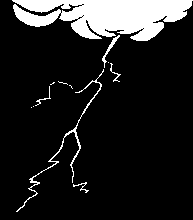 taxantaxi  v. t.  1. dar  Kǒó ndítáxí nde̱ kuxi na̱ vee yá, ya̱kán xándáxá ní na̱ xíín nde̱.  No le dimos de comer a la familia de ella; por eso disputan mucho con nosotros.2. permitir  Taxi ndó ná koo loo se̱e i̱ xíín ndó kui̱ya̱ vitin.  Por favor, permitan que mi hija viva con ustedes este año.  [pres. táxí; pret. tàxì]taxi…kua̱chi  acusar (ante las autoridades)taxi tóó  prestartaya  adj.  flojo (cosa)  Vǎá mií ta̱i̱ sàtá i̱; taya ní nú.  Las sillas que compré no sirven; están muy flojas.taya  v. i.  aflojarse  Vǎá mií ta̱i̱ sàtá i̱. Vitin va sàtá i̱ nú ta xa̱ tàyà ndii nú.  Las sillas que compré no son buenas. Tiene poco que las compré y ya se aflojaron todas.  [pres. táya; pret. tàyà]sitáya  v. t.  aflojartéé  1. adj.  duro  Téé ní uxán ún; chika̱a̱ tìkuǐi xíín ya̱.  Tu masa está muy dura; échale agua.2. adv.  duro, duramente  Nu̱ú ñuú kíxi̱ na̱ ta téé ka ví kíxi̱ na̱.  Ellos duermen en el suelo, y está bien duro (lit.: duermen muy duramente).te̱é  s.  1. cáscara (como de calabaza, huevo y tortuga)  Tá índúú i̱ xíxí i̱, ta kètà iin yuchí loo te̱é ndi̱ví yuú i̱.  Cundo yo estaba comiendo, me salió un pedacito de la cáscara del huevo.2. máscara  Va̱a ka ví tíxáá na̱; te̱é ndikaa ñúú nu̱ú na̱ tíxáá na̱.  Ellos danzan muy bien; tienen máscaras de tigre.Tètà [variante de I̱ta Ita]  Xochapatí [variante de rí]  Indica tercera persona de singular o plural. Se refiere básicamente a animales y cosas redondas.tiàá  s.  salsa  Vǎá ví tu xíxí tiàá ndutá kûun ini kàà ya̱ ndíkó yaá, ya̱kán va̱a ka tu xíxí rá kûun ini ko̱ó xáá, tu che.  Se dice que la salsa que se hace en una licuadora no es muy sabrosa, y que la salsa que se hace en el molcajete es mejor.tia̱chi̱  s.  remolino  Kuendo koo ún, xíká ní tia̱chi̱, koto síndúva ya̱ yóo̱.  Ten cuidado porque hay muchos remolinos; no sea que te tumben.tiàká  s.  pez, pescado  Tiàká xíxí nde̱ ndóó nde̱ ta ndi̱ti̱in leke tiàká su̱kún ra̱ ta̱a loo se̱e i̱.  Estábamos comiendo pescado y se le atoró un hueso en la garganta a mi hijo.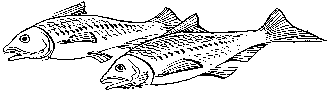 u̱vi̱ tiàkátiin  v. t.  1. agarrar  Xinaá tá káná si̱ndo̱kó ñǔu, ta ndíkôo nde̱ tíín nde̱ rí.  Antes, cuando salían las chicatanas, nos levantábamos en la noche para agarrarlas.2. picar, morder  Kuenda koo ndó chi koto ka tiin tìnà ndóo̱; kití sáná kú rí.  Cuídense, no sea que el perro les muerda; está rabioso.3. gastar, malgastar  Ndii xùún ya̱ kíín ra̱ ta iin tíín ya̱a̱ ra̱ ya̱; ni kǒó mií ya̱ chíváa ra̱.  Todo el dinero que gana lo malgasta; no guarda nada.  [pres. tíín; pret. tììn]ti̱in  v. i.  atorarsesitîin  v. t.  pegar (con pegamento)tikaa  1. v. t.  colgar  Ti̱kàà ní na̱ ita su̱kún ra̱ gobernador tá kìxì ra̱ Ti̱ndàì yóó.  La gente le colgó muchas flores al gobernador cuando vino aquí a Tlapa.2. v. e.  estar colgado  Vikó San Luka kúa̱, ya̱kán tíkáá ní ita su̱kún si̱ndi̱kí sa̱na̱ na̱.  Es la fiesta de San Lucas; por eso el ganado tiene flores colgadas en su cuello.  [pres. tíkáá; pret. ti̱kàà]sitíkáá  v. t.  colgartìkàchí  s.  cobija  Kiin ka ndó tìkàchí tosó ndó sa̱tá ndó, chi vi̱xin ní.  Agarren más cobijas para que se tapen porque hace mucho frío.  Véase kachíti̱kásu̱n  s.  totopo  Juan, naa, ku̱u̱n ún satá ún ñuñú ná ke̱e nu̱ú ti̱kásu̱n kuxi yó.  Juan, ve a comprar miel para echar en los totopos cuando los comamos.ti̱kǎva  s.  ciruela  Kuun ní ti̱kǎva kui̱ya̱ vitin chi íyo ní ita tún ti̱kǎva.  Los ciruelos van a producir muchas ciruelas este año porque tienen muchas flores.ti̱ko̱to̱ (variante to̱to̱)  s.  ropa  Sindívi kàà to̱to̱ ún, saá kundixi ún ya̱ chi ti̱i ní ya̱.  Plancha tu ropa antes de ponértela porque está muy arrugada.to̱to̱ nu̱ú itu  espantapájarosto̱to̱ tokó  mecapaltìkuǐi  s.  agua  Chinùù ndó tìkuǐi ná chi̱yó rá. Tasaá koo ndó rá.  Pongan el agua para que hierva, entonces la toman.tìkuǐi nu̱ú  lágrima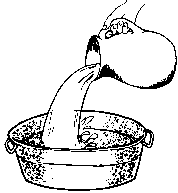 tìkuǐitin  conj.  1. y, también (se usa entre palabras y frases)  Ra̱ Julio tin ra̱ Beto ndi̱xa̱a̱n nda̱ xa̱chíñú ní nda̱ ikú.  Julio y Beto fueron a trabajar muy duro al campo.2. con  Saká ndó nií nánú tin nií válí, iin káchi ná ku̱u̱n ndii ya̱.  Junte la mazorca grande con la chica para que vayan juntas.tìnà  s.  perro  Kue̱e̱ ní ka chîín vilú nu̱ú chîín kití tìnà.  Las garras de los gatos son más filosas que las de los perros.tinaná  s.  tomate  Ko̱so̱ ndó itún tinaná chi kua̱a̱n íchi̱ ní nú.  Rieguen los tomates porque ya se están secando.tinaná ndee  jitomate (rojo)tinaná ndikuaa  tomate chambraytinaná so̱ó  tomate verde, tomatillotinaná valí  tomate silvestretinda̱á  v. i.  casarse  Ná tinda̱á i̱ ta kúni̱ i̱ ku̱u̱n ndii na̱ xíní táán xíín i̱.  Cuando me case, quisiera que todos mis amigos fueran a mi boda.  [pres. tínda̱á; pret. ti̱nda̱á] Ti̱ndàì  Tlapa de Comonfort  Xa̱ kua̱á ní na̱a xáa̱ xíkôo Ti̱ndàì yóó, xa̱ chée ní kua̱a̱n ndúú ya̱.  Muchas personas están llegando a vivir aquí, a Tlapa; ya está creciendo mucho.  Véase nda̱i̱tio̱kó  s.  hormiga  Kátá ka ví xa̱á i̱; tio̱kó tììn ní ye̱e̱.  Tengo mucha comezón en el pie; me picaron las hormigas.tisó (variante tosó)  v. t.  poner encima (obj. pl.)  Nu̱ú mesa tìsó i̱ ko̱ó ta ndi̱ko̱yo ya̱ ndi̱ta̱ví ya̱.  Puse los platos en la mesa, y se cayeron y se quebraron.  [pres. tísó; pret. tìsó]titún  s.  leña  Na̱ ñùù i̱ ta kǒó sátá na̱ titún, nina xáa̱n mií na̱ xa̱á nú.  La gente de mi pueblo no compra leña; ellos mismos la van a cortar.tiví  v. t.  barrer  Tá tiví ndó vee, ta kiin ndó ta̱ka̱, taán ndó ini bolsa, saá ku̱u̱n ya̱ kui̱ta̱ ya̱.  Cuando barran la casa, echen la basura en una bolsa para que se vaya a tirar.  [pres. tíví; pret. tìví]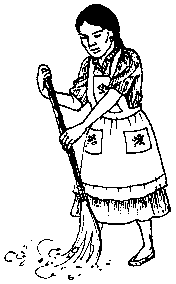 tíví yá veetiví  v. t.  enviar, mandar  Iin yá ñùù i̱ kâní ka ví kèè yá kua̱a̱n yá xachíñú yá; nda̱ Ikú Kìmì tìví na̱ yá kua̱a̱n yá.  Una mujer de mi pueblo se fue a trabajar muy lejos; la mandaron a trabajar hasta Zitlaltepec.  [pres. tíví; pret. tìví]tixavi (variante ndixavi)  1. s.  gracias  Táxí ní i̱ tixavi ndaá Ndióxi̱ chi xi̱ndàà ra̱ ye̱e̱; kǒó ya̱ ndíndóó i̱ ndi̱xa̱a̱n i̱ inka ñùù.  Doy muchas gracias a Dios porque me cuidó; no me pasó nada cuando fui a otro país.2. interrj.  ¡gracias!  Ndxavi ún ki̱xàà ún ya̱ma̱ní xíín i̱; chi̱ndeé ún ye̱e̱ ndi̱kua̱a vee i̱.  Gracias porque hiciste el favor de ayudarme a hacer mi casa.ti̱xin  1. s.  vientre  Tá ndíkátá ún to̱to̱ ta kuenda koo ún sindǎxín ní ún mií ún chi ná kuchée ún ta i̱yo ní kaxí ya̱ ti̱xin ún.  Cuando laves la ropa, ten cuidado; no te mojes mucho; es peligroso porque cuando llegues a ser más grande, vas a tener dolor en el vientre. (Creencia)2. s.  estómago  Tindakú yáxí ti̱xin i̱ chi kúvi̱ ní ya̱.  Las lombrices me están comiendo el estómago, porque me duele mucho.3. s.  matriz  Ve̱e ní xa̱chíñú yá tá ndi̱xi̱yo kuáán yá, ta vitin kètà ti̱xin yá.  Ella trabajaba muy pesado cuando era joven, y ahora se le salió la matriz.4. prep. abajo, debajo de  Chí ti̱xin mesa ni̱nu̱ ndíkáa̱ vilú loo sa̱na̱ i̱ kíxi̱ rí.  Mi gatito está dormido debajo de la mesa.5. prep.  dentro de, durante (un tiempo)  Ta ti̱xin u̱vi̱ xiko ki̱ví kixa̱a̱ ra̱.  Dentro de cuarenta días va a llegar.kuun ti̱xin  tener diarreasikúún ti̱xin  causar diarreatixǔú  s.  chivo  Tá ná kaní ndó tixǔú, ta xikó ndó sa̱tá rí nu̱ú i̱.  Cuando maten el chivo, véndanme la piel.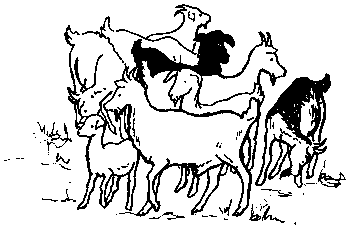 tixǔútǒo  adj.  respetuoso  Tǒo ní se̱e na̱; ndíkání ní na̱ nu̱ú ra̱, ya̱kán va̱a.  El hijo de ellos es muy respetuoso; lo aconsejan mucho, por eso es bueno.kixaa tǒo  respetarndutǒo  v. p.  volverse respetuosotosó [variante de tisó]  poner encimato̱to̱ [variante de ti̱ko̱to̱]  ropatún [variante de nú]  Indica tercera personal de singular o plural y se refiere a árboles, y otras plantas, cosas de madera y máquinas.tùtù  s.  papel, carta, libro  Táta, tá kua̱a̱n ún Ti̱ndàì, ta satá loo ún tùtù kuni ñúú i̱ chi kǒó ka tùtù ku̱u̱n  xíín i̱ scuela.  Papá, cuando vayas a Tlapa, por favor, cómprame papel para que use porque ya no tengo para la escuela.tu̱un  s.  1. palabra  Kini ka ví káa̱n ra̱ Pedro loo, se̱e yá Juana, nina tu̱un vǎá káa̱n ra̱.  Pedrito, el hijo de Juana, dice nada más malas palabras.2. idioma, lengua  —¿Ndá tu̱un kúa̱ káa̱n ún? —Tu̱un sâví va káa̱n i̱.  —¿Qué idioma hablas? 
—Hablo mixteco.nditúún  v. i.  platicartu̱un ndávi  lengua mixtecatu̱un sâvi  lengua mixtecatu̱un sáán  lengua españolatu̱vi  1. v. i.  amanecer  Ta ndi̱tu̱vi inka ki̱ví ta kììn kue̱e̱ ye̱e̱; ndeé ní ndeé ndòò i̱.  Cuando amaneció el día siguiente; estuve muy grave.2. v. e.  existir, estar (enfocando en el principio de la existencia)  Kañúú ún nána ún chi yá ǹa̱á si̱kákú yóo̱; tá kǒó yá ña̱á, ta tǔví nu̱ú ún.  Respeta a tu mamá porque ella te dio a luz; sin ella no estuvieras aquí.  [pres. tûvi; pret. ndi̱tu̱vi] Uún  pron., adj.  Es la forma corta de la segunda persona de singular.  Naa kusíkí ún xíín nde̱.  Ven a jugar con nosotros.u̱na̱  adj.  ochou̱ni̱  adj.  tresu̱ní ini  envidioso  U̱ní ka ví ini na̱; xìnì na̱ va̱a ní káá itun i̱ ta ndi̱xa̱a̱n na̱ ndi̱xa̱nu̱ ya̱a̱ na̱ ya̱.  Son muy envidiosos; cuando vieron que estaba muy bonito mi milpa, fueron y cortaron todas las plantas.ku u̱ní ini  ponerse envidiosokixaa u̱ní ini  envidiarunkú (variante inkú)  pron. interr.  
1. ¿qué?  Ku̱u̱n i̱ Ti̱ndàì ta kiin i̱ xìyò ún. ¿Ta unkú ka ya̱ kúni̱ ún kiin i̱?  Voy a ir a Tlapa y te voy a comprar un vestido. ¿Qué más quieres que te compre?2. ¿quién?  ¿Unkú tàxì ndaí ndaá ún ndi̱ki̱vi ún tàvà ún tixíi ini vee i̱, kúa̱ ra̱?  ¿Quién te dio permiso de entrar a mi casa y sacar el arma?unkúa̱ [una contracción de unkú y ya̱]  ¿qué es?u̱u̱n  adj.  cinco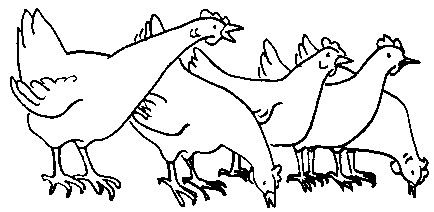 u̱u̱n nduxíu̱va̱  adj.  salado  Loo páa ví ñi̱í chi̱kàà ndó xíín nduchí; ni kǒó u̱va̱ mií ya̱.  Han echado muy poca sal a los frijoles; no están salados.u̱vi̱  adj.  dosu̱vi̱  adj.  doloroso  Ya̱ ti̱kuée̱ kú sa̱tá i̱, u̱vi̱ ka ví kúvi̱ ya̱.  Me lastimé la espalda y fue muy doloroso.ku̱vi̱  v. i.  dolerku̱vi̱ ini  amaru̱xa̱  adj.  sieteuxán [variantes yuxán, vuxán]  s.  masa  Nu̱ní tává na̱ uxán ta va̱a ya̱ ndíkó na̱ xi̱tá xíín ya̱. Del maíz hacen masa, y ésta sirve para hacer tortillas.u̱xi̱  adj.  diezVva̱a  1. adj.  bueno, buen  Leke kándíká si̱ndi̱kí kú ya̱ va̱a ní saá chi kǒó leke yuchí ñúú xíín ya̱.  La costilla de res es muy buena porque no tiene pedacitos de huesos.2. adv.  bien   Kui̱ya̱ vitin va̱a kú chi kèè nde̱; kua̱á ní nu̱ní nde̱ kànà.  Este año nos fue muy bien; dio mucho nuestra cosecha.3. v. aux.  poder  Yavi ka ví káa̱n na̱ xa̱á ñúú, ta ka̱ndàà loo na̱ sa̱tá ya̱; ya̱kán va̱a sàtá i̱ ya̱.  Estaban pidiendo mucho por el terreno, pero le rebajaron un poco; por eso lo pude comprar.  [neg. vǎá]chiva̱a  v. t.  guardarkixaa nduva̱a  castigarki̱ví va̱a  sobrenombrekunduva̱a  v. t.  maltratarnduva̱a  v. i.  mejorarsesinduváa  v. t.  sanar, curarti̱kùmì va̱a   cebollaxi̱tá va̱a  panva̱a ni  aunqueyaá va̱a  chile guajilloya̱va̱a yó  nuestra almaválí  adj.  pequeños, chicos (pl.)  Kùví mií ku̱u̱n i̱ ikú xachíñú i̱ chi válí ní se̱e i̱.  No puedo ir a trabajar al campo porque mis niños están muy pequeños.  Véase loovasana (variante sana)  adv.  a lo mejor, tal vez  Koo ndúví ndó xíín se̱e ndó ná kutátán na̱ chi vasana kixi na̱ xátátán ki̱ví vitin.  Estén listos con sus hijos para vacunarlos porque a lo mejor van a venir los médicos hoy.va̱xi [pres. en proceso de kixi]  vieneve̱e  adj., adv.  pesado  Ndávi ní ví burro sa̱na̱ nde̱; ve̱e ka ví titún ndísó rí íkán na̱ ta kunděé mií ka ini rí kaka rí.  Pobre de nuestro burro; ellos le hacen cargar mucha leña y está muy pesada; no aguanta caminar más.kixaa ve̱e  hacer pesadokuve̱e  v. p.  ponerse pesadovee  s.  casa  Chi̱kàsì kútú nde̱ yéé ta váváá kuití ndi̱ki̱vi na̱ kuíná vee nde̱.  Cerramos la puerta bien con llave, y aun así entraron los ladrones.vee chíñú  palacio municipalvee kàà  cárcelvee ndo̱yo  lugar de sacrificio (Nota cultural: Éste no es un lugar específico; es cualquier lugar donde hay agua y donde hacen sacrificios.)vee ñu̱u  iglesia, templovee ta̱i̱  altar (de los brujos)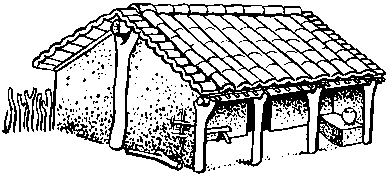 veevikó  s.  fiesta  Ku̱u̱n nde̱ koto ndeé nde̱ vikó Ramu ya̱ íyo Ti̱ndàì.  Vamos a ir a ver la fiesta de Ramos que hay en Tlapa.Vikó Ndìì  Fiesta de Todos Santovi̱kó  s.  nube  Sava ki̱ví tá íyo vi̱kó nu̱ú ndiví, ta kúchíñá kú chi ini i̱.  A veces, cuando hay muchas nubes, siento mucha tristeza.vilú  s.  gato  Xi̱ín ní chîín tí vilú sa̱na̱ ndó, iin si̱tíkuée̱ ya̱a̱ rí ndaá i̱.  Las garras de su gato son muy filosas; me lastimó la mano.vi̱ndá  s.  nopal  Va̱a ní xáxí vi̱ndá, káchi na̱, sundí ye̱e̱ ta kǒó kútóo i̱ kaxí i̱ ya̱; kútóo ka i̱ tí chǐkín va.  Dicen que el nopal es muy sabroso, pero a mí no me gusta; me gustan más las tunas.vitin  adv.  ahora, hoy  Kǒó kâní ka xáa̱n nde̱ xító nde̱ ra̱ xìtò i̱; yati yóó xàà ra̱ íyo ra̱ xíín nde̱ vitin.  Ya no vamos lejos a visitar a mi tío; ahora vino a vivir aquí cerquita de nosotros.vitin ta̱a̱n  todos los días, diariovi̱xin  1. adj.  frío  Iní yo̱kó tùtà va̱a ní xíí ya̱ tá tiempo vi̱xin.  El atole calientito es muy rico en el tiempo de frío.2.  v. e.  hace frío  Kiin iin ti̱ko̱to̱ suví ún se̱e ún chi vi̱xin ní.  Agarra un trapo para que envuelvas a tu hijo porque hace mucho frío.kuvi̱xin xíi  sentir frío, tener fríovuxán [variante de uxán]  masaXxáá [variante de kixáá]  empezarxaa [variante de kixaa]  hacerxa̱a̱ [variante de kixa̱a̱]  llegarxáa  s.  nixtamal  ¿Án xa̱ kêe kú va xáa ndóo̱ kaxí ndó ndàkú kui̱ya̱ xàá?  ¿Ustedes ya pusieron su nixtamal para el pozole del Año Nuevo?xa̱á  1. s.  pie, pata  Ndikuiín tììn xa̱á i̱; kátá ní ya̱.  Un zancudo me picó en el pie; tengo mucha comezón.2. s.  huella, rastro  Ndôo xa̱á na̱ ndi̱ki̱vi na̱ tañu itun nde̱ si̱kuíná na̱ ndixín.  Hay huellas de los que entraron en nuestra milpa a robar elotes.3. s.  agarradera (como de sartén)  Kǒó mií xa̱á kàà kásu̱n ña̱a xíxí nde̱, ya̱ ndònì kú xa̱á ya̱.  La sartén no tiene nada de agarradera; se le quebró.4. prep.  de, acerca de  Kua̱a̱n na̱ ka̱a̱n vatá na̱ xa̱á i̱ si̱kuíná i̱ ña̱a na̱, ta sùví ya̱ nda̱a̱ kúa̱.  Se fueron a decir mentiras de mí: que robé sus cosas; pero no es verdad.5. prep.  para, por, a  Ndii na̱ xíkó Ti̱ndàì ta nda̱ Ita Ndioo xáa̱n na̱ xa̱á ña̱a xíkó saá chi ikán kúa̱ núú loo yavi ya̱.  Todos los comerciantes de Tlapa van a Puebla a comprar las cosas que venden porque son un poquito más económicas allá.kaka xa̱á  andarka̱a̱n…xa̱á  intercederkanda xa̱á  mandarketa xa̱á  patearkǒó xa̱á ún  no eres importantetixáá  v. i.  bailarxa̱á ní rí  anda lejosxa̱á ní ra̱  siempre anda por acá y por alláxáa̱n [pres. de kuxa̱a̱n]  huelexààn  s.  manteca, grasa  Ya̱chi̱ ta nina xààn xìnì ñúú nde̱, sundí vitin ta ceíte va kú rá xíní ñúú ní nde̱.  Antes, solamente usábamos manteca, pero ahora usamos aceite.xǎan  adj.  grasosoxákin [pres. de kakin]  colocaxa̱ko  s.  tlacuache, zarigüeya  Kua̱á ka ví kú se̱e i̱; tá káá xa̱ko saá káá i̱ xíín na̱.  Tengo muchos hijos; soy como un tlacuache con tantos. (Dicho)xákú [pres. de kuaku]  lloraxáku̱ [pres. de kua̱ku̱]  se ríexámí [pres. de kami]  quemaxánda [pres. de kanda]  cortaxa̱ndá  s.  1. memela  Ta̱a̱n ndiko i̱ xa̱ndá nduchí ku̱u̱n xíín i̱ Ti̱ndàì.  Mañana voy a hacer unas memelas de frijol para llevar a Tlapa.2. cachetada, golpe (con la mano abierta)  Káa̱n ka ya̱ ndíchí ya̱, ta iin saá xàkìn ra̱ xa̱ndá nu̱ú ya̱.  Todavía estaba hablando, y de repente le dio una cachetada.xa̱ni  v. i.  1. ser pegado, estar pegando  Kuáan satá kalávo válí ná xa̱ni ndu̱xán i̱.  Vete a comprar clavos chicos para mis huaraches (lit.: que serán pegados en mis huaraches).2. ser tocado, estar tocando (campana)  Naa ndó, ko̱yó vee ñu̱u; xa̱ xâni kàà koo misa.  Vénganse; vamos a la iglesia; ya se está tocando la campana para la misa.  [pres. xâni; pret. ndi̱xa̱ni]  Véase kanixání [pres. de kaní]  mataxánu̱ [pres. de ka̱nu̱]  quiebraxáta [pres. de kata]  escarbaxa̱tu̱  adj.  1. picante  Kua̱a ní yaá tàán nána i̱ xíín nduchí; xa̱tu̱ ní ya̱.  Mi mamá echó mucho chile a los frijoles; están muy picantes.2. venenoso (p. ej.: animales, insecticidas)  Kuni tììn ko̱ó ye̱e̱ ta kâun ní nu̱ú tììn rí; xa̱tu̱ ní yuú rí.  Ayer me mordió una culebra y me arde mucho porque es una muy venenosa.xa̱tún  s.  ataúd, cajón (de madera)  Xa̱ sàtá na̱ xa̱tún nána chée i̱ íyo nú; ndási nú yá ya̱ ná kǔví ya̱chi̱ yá.  Ya compraron el ataúd de mi abuela; esa impide que muera pronto. (Creencia)xa̱u̱n  adj.  quincexáxí [pres. de kaxí]  comexi̱í  s.  abuelo  Tǎan kuyatá ní ví xi̱í i̱ tá ndi̱xi̱i̱ ra̱.  Cuando murió mi abuelito no era muy viejo.xíí [pres. de koo]  bebe, tomaxíi [pres. de kuvi]  está muriendoxììn [pret. de ku iin]  estuvoxi̱ín  adj.  filoso  Xi̱ín ní yuú cuchillo; va̱a ní xánda̱ ya̱ kùñù.  El cuchillo está muy filoso; corta la carne muy bien. xíín  1. prep.  con  Naa ndii ndó, ko̱yó vee i̱ kuxi ndó xíín nde̱.  Vénganse todos; vamos a mi casa para que coman con nosotros.2. conj.  y  (se usa entre palabras y frases)  Yá ku̱vi̱ i̱ xíín ye̱e̱ tá iin kuátí íín nde̱; iin káchi íín nde̱, káchi na̱.  La gente dice que mi hermana y yo somos como gemelas; somos iguales, dicen.3. Indica accion reflexiva.  Va̱a ka xatátán ún xíín mií ún.  Mejor que te cures a tú mismos.xíká  adj.  lejano, lejos  Kúxúxán ní i̱ ku̱u̱n i̱ nu̱ú ya̱vi; xíká ní kú ya̱.  Tengo mucha flojera de ir al mercado; está muy lejos.kuxíká  v. p.  alejarsexíká [pres. de kaka]  andaxikó  v. t.  vender  ¿Maa kixáá ndó sikua̱a ndó xi̱tá va̱a xikó ndó kuxi nde̱?  ¿Cuándo van a empezar a hacer pan para que nos lo vendan?  [pres. xíkó; pret. xìkó]xikó vatá  acusar (falsamente)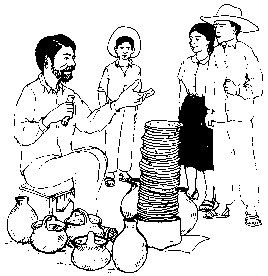 xíkó ra̱ ti̱kásu̱nxinaá  adv.  hace tiempo, antes  Xinaá sàtá táta i̱ ñuú, ta o̱ko̱ mil va sàtá ra̱ ya̱.  Mi papá compró el terreno hace tiempo y lo compró por no más de veinte mil pesos.xi̱naní [pret. de kunaní]  se llamóxi̱ndàà [pret. de kundaa]  cuidóxi̱ndàtù [pret. de kundatu]  esperóxi̱ndìchì [pret. de kundichi]  se paróxi̱ndìsò [pret. de kundiso]  cargóxi̱ndìtà [pret. de kundita] se pararonxi̱ndìxì [pret. de kundixi] vistióxi̱ndòò [pret. de kundoo] estuvieronxi̱ndòsó [pret. de kundósó]  estuvieron encimaxi̱ndúú [pret. de kundúú] estuvoxíní [pres. de kuni]  vexîní  s.  sombrero  Kǒó xùún i̱, ya̱kán nina xîní síkuâa i̱ ndii saá ki̱ví. Ta ña̱ ikán kua̱a̱n xíín i̱ mulínu.  No tengo dinero; por eso solamente hago sombreros todos los días y ésos llevo al molino (para vender).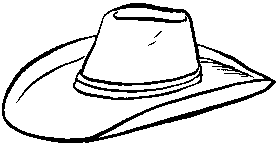 xîníxíní so̱o [pres. de kuni so̱o]  oyexi̱ní (variante xi̱ní)  s.  cabeza  Chinǔu ún cubeta xi̱ní ún chi xíta̱ ní tìkuǐi.  No te pongas la cubeta en la cabeza porque se tira mucha agua.xi̱ní vee  viga del pico del techoxi̱nìì [pret. de kunii]  cargóxínú [pres. de kunu]  correxi̱nùù [pret. de kunúú]  está encimaxítá [pres. de kata]  cantaxi̱tá  s.  tortilla  Kaya ndó vàyà ná ku̱u̱n xíín yó kua̱a xi̱tá vàyà kuxi yó.  Junten las flores de las calabazas para hacer tortillas de flor de calabaza.xi̱tàkù [pret. de kutaku]  vivióxi̱tán  s.  abuela  Chée kú chi nána xi̱tán i̱; xa̱ kua̱á kú chi kú se̱e síkuá yá.  Mi abuela ya está muy grande; ya tiene muchos descendientes.xi̱tín  s.  nariz  Ndiyákun xi̱tín ra̱; lalá ní xi̱tín ra̱.  Límpiale la nariz; está muy mocoso.xító [pres. de koto]  vexìtò  s.  tío  Nda̱ iin na̱a kǒó ndóó vee; nu̱ní kua̱a̱n ndii na̱ sikôyo na̱ xíín ra̱ xìtò i̱.  No hay nadie en la casa; todos se fueron con mi tío a desgranar su maíz.xi̱to  s.  cama  Tá ndíkôo ndó naa, ta kixaa vií ndó xi̱to ndó.  Cuando se levanten en la mañana arreglen su cama.xi̱xa̱a̱n [pret. de kuxa̱a̱n]  olióxíxí [pres. de kuxi]  comexíxi̱ [pres. de koko]  se quemaxìxì  s.  tía  Luvi ní iin cuadro ya̱ tikáá kándíká vee yá xìxì i̱.  El cuadro que está colgado en la pared de la casa de mi tía está muy bonito.xi̱yó  s.  comal  Xi̱yó kàà kú xi̱yó i̱, ta kìnì ní xíxi̱ ndiûu xi̱tá nu̱ú ya̱.  Mi comal es de metal y se queman mis tortillas muy rápido.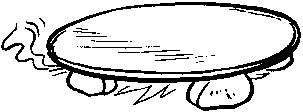 xi̱yóxîyo [pres. habitual de koo]  hayxuná [variante de kuná]  abrirxùún  s.  dinero, moneda  Kǒó mií xùún i̱, ta kúni̱ ku̱u̱n i̱ ka̱a̱n sǐki i̱ xíín ra̱ xìtò i̱, án kuchǐñú ra̱ chindeé ra̱ ye̱e̱.  No tengo nada de dinero y quiero ir a preguntar si mi tío me puede ayudar.xu̱xán  adj.  perezoso, flojo (persona o animal)  Xu̱xán ní ra̱; ni kǒó xíín ra̱ xachíñú ra̱.  Él es muy flojo; no quiere trabajar.kixaa xúxán  hacer volverse flojokuxúxán  v. p.  ser flojoYyá (variante ñá)  pron., adj.  Indica tercera persona de singular, femenino.  Luvi ní ki̱si síkua̱a yá Lola; kútóo ní i̱ ya̱ xíkó yá.  Lola hace las ollas muy bonitas, y me gustan mucho las que vende.ya̱ (variante ña̱)  1. pron., adj.  Indica tercera persona de singular o plural y se refiere a una cosa que no es de madera, fruta o líquido.  ¿Unkúa̱ ndòò níma̱ i̱?, kúvi̱ ní ya̱. ¿Án kǒó xíní ún unkúa̱ koo ya̱?  ¿Qué pasó con mi corazón?, me duele mucho. ¿No sabes qué debo hacer?2. pron., adj.  Indica tercera persona de singular o de plural; se refiere a personas o animales y se usa para indicar lástima.  Ndaá itún ndàà iin ya̱ táta chée xàndà ya̱ nú; saá ndi̱kàvà ya̱.  Un señor de edad se subió a un árbol para cortarlo; entonces se cayó.3. pron. rel.  que  Ndióxi̱ ra kúni̱ ra̱ ya̱ ná kañúú yó ra̱ ta ndinuu ini yó kaka yó íchi ra̱.  Dios quiere que le respetemos y andemos en Su camino con todo el corazón.yâá  s.  lengua (de la boca)  Ye̱e̱ xíxí kú i̱, ta xàxí i̱ yâá i̱; kúvi̱ ní ya̱.  Estaba comiendo y me mordí la lengua; me duele mucho.yaa  s.  1. canción, canto  Ye̱e̱ kúni̱ i̱ chika̱a̱ ún iin yaa kata ya̱ nu̱ú i̱.  Quiero que pongas una canción para mi.2. música  Tíxáá mií ñá Elena xíká ñá, ta kǒó yaa xítá.  Elena anda bailando sola; no hay música.yaa  adj.  1. blanco  Nina to̱to̱ yaa xíín ya̱ ndáá kútóo ní i̱ kundixi i̱.  Solamente ropa blanca y negra me gusta ponerme.2. limpio  Taán sìín ún to̱to̱ yóó chi ya̱ yaa kú ya̱.  Mete esta ropa aparte porque está limpia.ya̱a̱  adv.  completamente, totalmente (da énfasis al verbo)  Ndi̱xi̱xi̱ ya̱a̱ titún, nina ñu̱u̱ yěé ndi̱ndo̱o.  La leña se quemó totalmente; quedaron solamente las brazas.yaá  s.  chile  Kuáan kiin ún iin litro loo yaá ná ku̱ún tiàá kuxi yó.  Ve a comprar medio litro de chiles para hacer salsa para comer.yaá va̱a  chile guajilloya̱a  1. v. t.  pasar  ¿Á ndìì ndi̱xi̱i̱ vee na̱ kúa̱? Síso̱ ní xákú na̱ tá ndi̱ya̱a i̱ yéé na̱.  ¿Hubo muerto en la casa de ellos? Había mucho ruido de gente llorando cuando pasé por su casa.2. v. i.  pasar  Tá yâa na̱ chée nu̱ú ndó, ta kixaa tǒo ndó na̱; kundatun ndó ná ya̱a na̱, saá ya̱a ndó.  Cuando pasa algún anciano delante de ustedes, respétenlo; esperen hasta que pase, entonces pasan ustedes.  [pres. yâa; pret. ndi̱ya̱a]ya̱chi̱  adv.  antes, hace tiempo  Ya̱chi̱ xíká xáá nde̱ kéé nde̱ ñùù I̱ta Ita ta va̱xi nde̱ Ti̱ndàì.  Antes caminábamos desde Xochapa hasta Tlapa.ya̱chi̱  adv.  pronto, rápido  Tá ndi̱kàvà ra̱ ndaá itún ta naá ní xi̱tàkù ra̱; kǒó ndíxíi ya̱chi̱ ra̱.  Cuando se cayó del árbol no murió muy rápido; estuvo vivo por mucho tiempo.ya̱ka̱  s.  1. troje, granero  Xa̱ ndi̱kua̱a va ya̱ka̱ ke̱e nu̱ní nde̱ kui̱ya̱ vitin.  Ya hicimos el granero para guardar maíz este año.2. remolino (de cabeza)  Kuíká ní koo yá ná kuchée yá chi u̱vi̱ ví kú ya̱ka̱ yá.  Ella va a ser muy rica cuando sea grande porque tiene dos remolinos.  (Creencia)ya̱ka̱ ñuú  granero (estilo viejo; hecho de barro)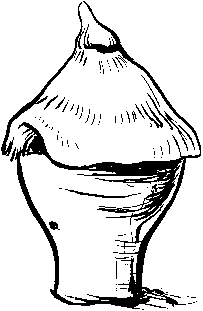 ya̱ka̱ ñuúya̱kán (variantes ña̱kán, i̱kán)  conj.  por eso  Kǒó xùún ku̱u̱n xíín nde̱, ya̱kán kúa̱ kǔun nde̱.  No tenemos dinero; por eso no vamos a ir.yani [variante de ñani]  hermano (de hombre)ya̱sín  adj.  sabroso, delicioso  Ya̱sín ní xíxí ña̱a síkua̱a nána i̱.  Mi mamá hace la comida muy sabrosa (lit.: muy sabrosas saben las cosas que hace mi mamá).kixaa ya̱sín  hacer deliciosokuya̱xín  v. p.  quedar deliciosoyatá  adj.  viejo  Kǒó kútóo ka i̱ to̱to̱ yóó; xa̱ yatá ní va ya̱.  Ya no me gusta este vestido; es muy viejo. kixaa yatá  hacerse viejokuyatá  v. p.  envejecerseyavi  adj.  caro, costoso  Yavi ka ví kùñù; iin kondo loo páa ví kú ya̱ sàtá i̱.  La carne está muy cara; compré un trocito nada más.ya̱vi  s.  1. sueldo  Va̱a kú chi ndi̱xi̱yo ya̱vi na̱ xa̱chíñú Culiacán kui̱ya̱ vitin.  El sueldo de los trabajadores en Culiacán estuvo muy bueno este año.2. precio  Ndàà ní ya̱vi nu̱ní; vitin yavi ní ya̱.  Subió mucho el precio del maíz; ahora está muy caro.3. mercado, centro  Yá naá kua̱a̱n kaá kú yá ndi̱xa̱a̱n xíín i̱ xìtò ndeé nde̱ nu̱ú ya̱vi.  La mujer que va allí es la que fue conmigo a pasear al centro.kundaa ya̱vi  costar, valeryáxí [variante de xáxí] comeyéé  s.  1. puerta  Ná ndasi yéé ta kuchǐñú ka ke̱e ndikama ini vee.  Cuando se cierre la puerta, ya no van a poder entrar las moscas.2. patio  Chìì nána i̱ iin itún chǒma yéé nde̱ ta latún kú chi íín ita nú.  Mi mamá sembró un palo blanco en nuestro patio y está muy bonito; tiene muchas flores.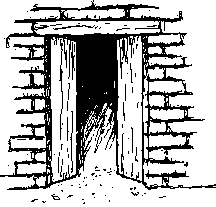 yéé veeyée̱  adj.  brillante  Kití oro kú ndi̱la yá, ya̱kán luvi ní yée̱ rí.  Sus aretes son de oro; por eso están muy brillantes.kuyée  v. p.  ponerse brillantendi̱ye̱e̱  v. i.  brillarsindiyée̱  v. t.  alumbrarye̱e̱  pron., adj.  Es la forma completa de la primera persona de singular.  Ye̱e̱ ta ku̱u̱n i̱ kanda i̱ iin ita ini corra.  Yo voy a ir a cortar una flor en el jardín.yií [variante de ií]  esposoyi̱í [variante de i̱í]  delicado; sagradoyó  pron., adj.  Es la forma corta de la primera persona de plural inclusiva.  Ná ko̱o̱ yó xachíñú yó, saá kana xùún satá i̱ ndu̱xán ún.  Cuando vayamos a trabajar, entonces tendremos dinero para comprar tus huaraches.yóó  pron., adj.  Es la forma completa de la primera persona de plural inclusiva.  Tá válí yó kua̱a̱n yó scuela, ta kándítá i̱ku̱n na̱ yóó, tasaá kua̱ndéé yó kavi yó.  Cuando éramos pequeños nos ponían en filas para entrar a nuestro salón a estudiar.yoo  s.  cántaro  Xinaá ta nina xíín yoo xìkó nde̱ tìkuǐi.  Antes acarreábamos el agua solamente con cántaros.yo̱ó  s.  1. luna  Xa̱ va̱xi tûvi saá chi xa̱ kua̱a̱n kêta yo̱ó.  Ya está amaneciendo porque ya se está metiendo la luna.2. mes  Yo̱ó va̱xi vitin koo vikó ñùù nde̱; ya̱kán kua̱a̱n nde̱ kasa vií ní nde̱ vee ñu̱u.  Va a haber fiesta en nuestro pueblo el mes que entra; por eso estamos yendo a la iglesia a arreglarla.yóó  1. adv.  aquí  Tǐvi ka ún tùtù nu̱ú i̱ chi kǒó ka i̱ íyo yóó; xa̱ ndi̱nàmà va i̱.  Ya no me escribas porque ya no vivo aquí; ya me cambié.2. adj.  este  Ichí yóó kúa̱ va̱a ku̱u̱n ún, ya̱ yóó kúa̱ kua̱a̱n nda̱ Oaxaca.  Puede ir por este camino; éste le lleva hasta Oaxaca.yóo̱  pron., adj.  Es la forma completa de la segunda persona de singular.  Kâní ka ví íyo ún, kùví mií kixi i̱ koto i̱ yóo̱.  Vives tan lejos, que casi no puedo venir a visitarte.yoó  s.  1. reata, cuerda, mecate  Xàndà yoó su̱kún ki̱ni̱ chi tuun ní ndíkáa̱ ya̱ su̱kún rí.  El mecate le raspó el cuello al marrano, porque estaba muy apretado.2. bejuco  Iin ndàà ndii yoó te̱e̱ nañá ndaá ti̱kǎva.  Se subió todo el bejuco del chayote al ciruelo. yu̱ú  s.  piedra, roca  Yóó xìnì i̱ kua̱a̱n iin ko̱ó, ta ti̱xin yu̱ú yóó xítá nii nu̱ú rí ndíkáa̱ rí.  Aquí vi que se metió una culebra; debajo de esta piedra se está asomando.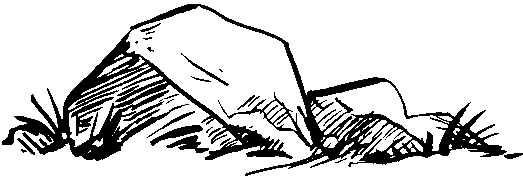 yu̱úyuú  s.  1. boca, labio  Ndikata yuú chi ninu ndáá ní xi̱ín nduchí xa̱á nu̱u ún.  Lávate la boca porque tienes muchas cáscaras de frijol en los dientes.2. orilla, borde  Ndeé kú chi xínú i̱ kua̱a̱n i̱ yuú mìnì ikán ta ndi̱kàvà i̱.  Iba corriendo muy recio a la orilla del lago y me caí.ixí yuú  bigote, barbakaa válí yuú  quejarka̱a̱n  yuú  hablar personalmentekaxí yuú  besarkuáchí yuú  latoso (por un ruido o un trabajo que no le gusta)kuyuú  v. p.  ser respondónndikuiin…yuú  contestarsináa̱…yuú  remedarxi̱nu yuú  cumplir el deseoyuú leko  labio leporinoyuú ní ra̱  respondónyuxán [variante de uxán]  masa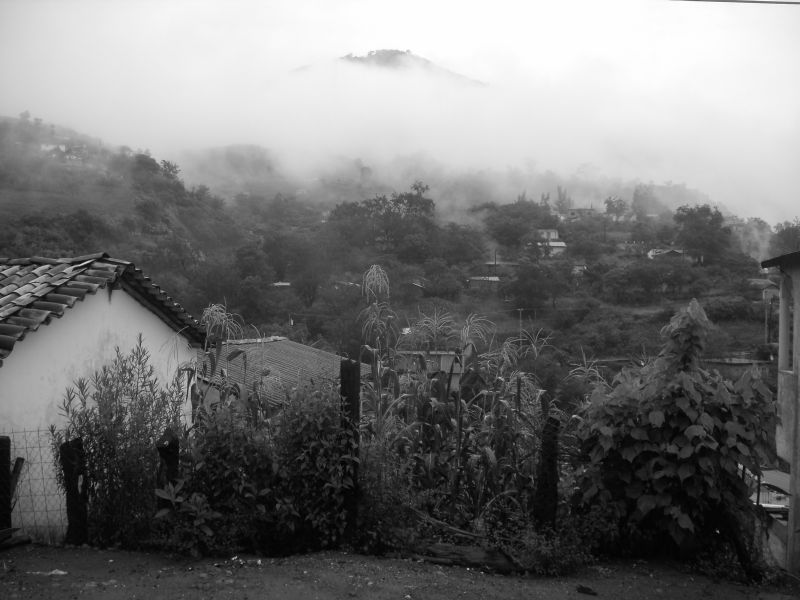 Nda̱si ni vi̱kó nuꞌu ñuu I̱ta Ita.ESPAÑOL—MIXTECO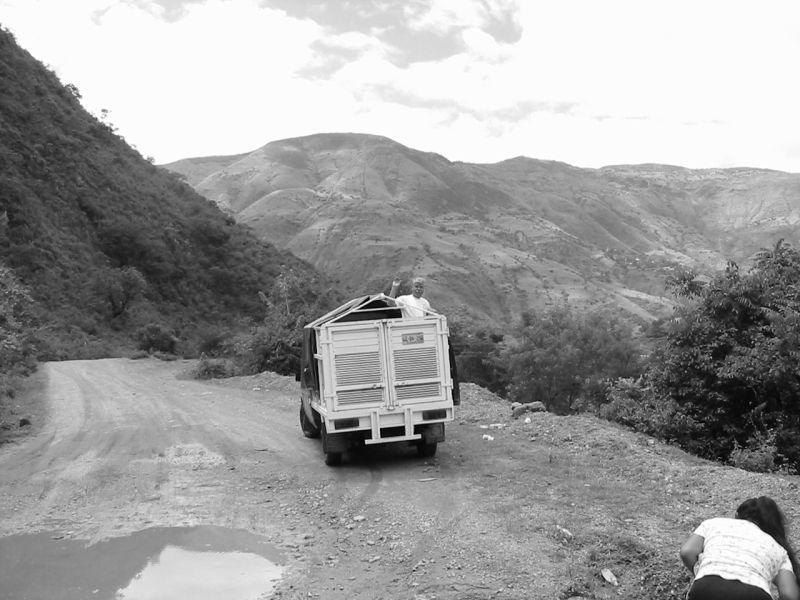 Itun pasajera kuaan ñuu I̱ta Ita.	ESPAÑOL — MIXTECOAa  prep. 1. \d nu̱ú  2. ndaá (se usa con el verbo taxi) 3. chí (hacia)a lo mejor < >\d vasanaabajo  adv.  >\#1 1<.> \d ni̱nu̱\# 2<. >\d ti̱xin (de algo) abrir  1.>\p < v. t. > \d kuná 2. v. prnl.  ku̱ná\s 3. v. prnl.  >\d nu̱ná (espacio dentro de algo) absorber  v. t.   \d koo abuela  f.  >\d xi̱tán abuelo  m.  xi̱íacerca de  adv.  xa̱á acordarse  v. prnl. > \d ndikaán ini acuerdo   m.llegar a un acuerdo  kixaa naniadelantar <>\p < v. i. > \d kunúú además <>\p < adv. > \d síín adentro <>\p < adv.< > \d ini adobe <>\p < m.>  \d ndo̱o 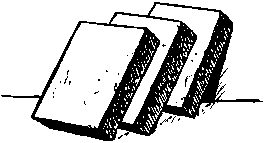 adobesafilar  >\p <v. t. > \d ndikuún aflojar >\p < 1. v. t. > si\d táya 2. v. prnl.  tayaafuera  adv. > \d kèè agarradera  f.  \#1 1<.>\d so̱o (como de cántaro) \# 2<. >\d xa̱á (como de sartén) agarrar  v. t.  >\#1 1<.> \d kiin \# 2<. >\d tiin agua  f. > \d tìkuíì aguado  adj.  kuíi (como atole)aguantar  v. t.  \d kundeéahora  adv.  vitinaire  m.  \d ta̱chí mal aire < >\d níma̱ (espíritu de un muerto) ala <>\p < f. > \d ndi̱xín 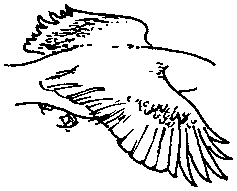 alasalabar < v. t.  >\d kixaa kánú algodón  m.  kachíalgunos <>\p < adj.  sava> (pl.)alto <>\p < adj. > \d súkun, kâní allá <>\p < adv. > \#1 1<.> kaá (a la vista)\# 2<. \d ikán (fuera de la vista) >\d3. \w d ña̱á (cerca del oyente)amamantar  v. t.  sichíchínamanecer  >\p <v. i. > \d tu̱viamarrar  v. t.  >\d katún amigo  m.  ñani (de hombre)anciano  adj.  chéeandar  >\p <v. i. > \d kaka andrajoso  >\p <adj.< > \d lála animal <>\p < m. > \d kití ante < prep. > \d nu̱ú antes < adv.  >\d xinaá, ya̱chi̱ anteayer  adv.  kiuunantier <>\p < adv.  >\d kiuun año < m. > \d kui̱ya̱ apagar  >\p <v. t. > ndava aprender  v. t.  sikuáá apretado >\p < adj. > \d kútú apuñalar <>\p < v. t. > \d kani apurado >\p < adj., adv. > \d ndinuni loo aquí >\p < adv.  >\d yóó aquel  adj.  1. kaá (visible) \# <2. >\d ikán (fuera de la vista) \# 3<3. >\d ña̱á (cerca del oyente) árbol < m. > \d itún arder >\p < v. i. > \d ka̱un ardilla >\p < f. > \d ndikuáñú arete  m.  \d ndi̱la arreglar  1. v. t.  sindáa, sinduváa2. v. t.  kixaa vií (poner en orden)3. v. prnl.  ndaa, nduva̱aarreglar asunto  kixaa naniarriba < adv. > \d ni̱nu así  adv.  \d saá asiento < m. > \d ta̱i̱ ataúd <>\p < m.  \d xa̱tún atender <>\p < v. t. > \d koto atrás de  adv.  > \d sa̱tá autoridad  f. > \d ichí  (permiso)avisar  v. t. > \d nditúún ayer < adv. > \d kuni ayudar <>\p < v. t. > 1. \d chindeé2. koto (atender) Bbajar  1. v. t.  sinúú2.  v. i.  nuubajo < adv. > \d ni̱nu̱ bañar  1. v. t.  sikúchí2. v. t.  sikáá (en temazcal)3. v. prnl.  kuchi 4. v. prnl.  kaa (en temazcal)barranca <>\p < f.  i̱\d i̱ivi̱ barrer <>\p < v. t. > \d tiví barro <>\p < m.  \d nda̱i̱ (mojado) bastante <>\p < adv. > \d kua̱á, ní, kinibasura < f. > \d mìí bautizar  1. v. t.  sikúchí2. v. prnl.  kuchibeber >\p < v. t. > \d koo dar de beber  sikóóbejuco >\p < m. > \d yoó bíceps < m. > \d leko bien <>\p < adv.  >\#1 1<.> \d va̱a \# 2<. >\d luvi, latún (hablando de una acción) blanco  adj.  yaaboca  f.  >\d yuú bonito >\p < adj.  >latún, luviborde  m.  yuúbravo >\p < adj. > \d kue̱e̱ \w brillante >\p < adj. > \d yée̱ bromista >\p < adj. > \d ta̱chí brotar >\p < v. i. > \d kanabuen >\p < adj. > \d va̱a bueno >\p < adj. > \d va̱a buscar  >\p <v. t.  > \d ndukú Ccabello  m.  >\d ixí cabeza  f. \d  xi̱ní cachetada >\p < f. > \d xa̱ndá cada >\p < adj. > iin iin, \d tá caer <>\p < v. i. > \#1 1<.> \d ndikava (de encima de algo; suj. sing.) \# 2<. >\d ko̱yo (de encima de algo; suj. pl.) \# 3<. >\d nduva (no de alto) cajón <>\p < m. > \d xa̱tún\q < (de madera) cal  f.  \d kàkà calabaza <>\p < f. > \d ikín caldo < m. > \d ndaí calentar >\p < 1. v. t. > sisâá2. v. prnl.  sa̱á calentura  f. > \d kaní \s tener calentura <  ndi>\d tu̱vicaliente <>\p < adj. > \d inícalmar >\p < 1. v. t. > sindîko ini2. v. prnl.  ndi̱ko ini (de enojo o tristeza)3. v. prnl.  kindaa (dolor)calor  m. > hace calor < >\d inícama <>\p < f.  >\d xi̱to cambiar <>\p < v. t.  >\d nama caminar <>\p < v. i. > \d kaka camino <>\p < m. > \d ichí 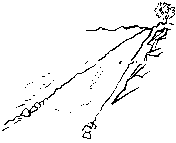 caminocampana >\p < f. > \d kàà campo <>\p < m. > \d ikú canción <>\p < f. > \d yaa cantar <>\p < v. i.  >\#1 1<.> \d kata \# 2<. >\d nda̱i̱ (pájaro) cántaro >\p < m. > \d yoo canto < m. > \d yaa cara <>\p < f. > \d nu̱ú cargar >\p < v. t. > 1. \d kundiso (en el hombro o la espalda) 2. kunii (en la mano) carne >\p < f.  \d kùñù caro <>\p < adj. > \d yavi carro < m. > \d itún carta <>\p < f. > \d tùtù casa <>\p < f. > \d vee casar <>\p < 1. v. t.  sitínda̱á2. v. prnl. > \d ti̱nda̱á cáscara  f.  1. te̱é (dura)2. \d lapa (delgada) castigar <>\p < v. t. > \d kixaa nduva̱a catarro <>\p < m. > \d sàì celebrar <>\p < v. t. > \d kixaa kánúcentro <>\p < m. > \d ya̱vi, ini cerca >\p < adv. > 1. \d nu̱mí (tiempo) 2. yati (lugar)cerrar <>\p < v. t. > \d chikasicerro <>\p < m.  >\d ikú chicatana <>\p < f. > \d si̱ndo̱kó chico <>\p < adj. > 1. \d loo (sing.)\# 2<. >\d válí (pl.) chile <>\p < m. > \d yaá 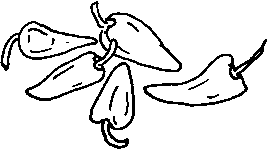 chileschillar <>\p < v. i. > \d nda̱i̱ chistoso >\p < adj. > \d ta̱chí chivo <>\p < m. > \d tixǔú ciego >\p < adj. > \d kuáa cielo < m. > \d ndiví cinco <>\p < adj. > u̱\d u̱u̱n ciruela >\p < f. > \d ti̱kǎva claramente  adv.  káxín (modo de hablar)claro <>\p < adj. > \#1 \d kuíi (líquido) clase < f. > \d nu̱ú (tipo)cobija <>\p < f.   tìkàchí >  cocer <>\p < 1. v. t.  sichîyó>2. v. i.  \d chi̱yó cochino <>\p < m. > \d ki̱ni̱ cola >\p < f.  >\d ndomá (de animal) colgar <>\p < v. t.  >\d tikaa colocar <>\p < v. t. > \d kakin colorado <>\p < adj. > \d kuáa comal < m. > \d xi̱yó comenzar <>\p < v. t. > \d kixáá comer <>\p < v. t. > \#1 1<.> \d kuxi (algo con tortillas) \# 2<. >\d kaxí (algo sin tortillas) como \p <> adv. > 1. saá  \d sa’ássss 2. tá...saá (comparación) compañero <>\p < >\#1 1<.> m. > \d ñani (de hombre) \# 2<.>\p < m., f. > \d táán completamente  adv.  ya̱a̱componer >\p < 1. v. t. > sindáa, sinduváa2. v. prnl.  \d ndaa, nduva̱a comprar <>\p < v. t. > \d satá, kiin con >\p < prep. > 1. \d xíín 2. tincon toda su fuerza < >\d ndinuni loo conejo >\p < m. > \d leko 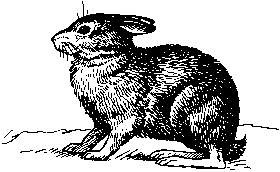 conejoconocer <>\p < v. t. > \d kuni, koto contar <>\p < v. t. > \#1 1<.> \d kavi (números) \# 2<. >\d nditúún (platicar) corazón >\p < m. > \d níma̱ correr  v. i. > \d kunucortar <>\p < >\#1 1<.> v. t. > \d kanda \# 2<. v. t.  >\d ka̱nu̱ (algo largo) \# 3<. v. t.  >\d kindaa (fruta del árbol) 4. v. prnl.  ta̱nda̱cosa < f. > \d ña̱a cosa de madera < >\d itún costoso >\p < adj. > \d yavi creer >\p < v. t.  >\d kandíxá cuál >\p < pron. interr. > \d ¿ndá? cual >\p < adv. > \d ndá cualquier >\p < pron. > \d ndá cuándo >\p < adv. interr<. > \d ¿maa? cuando >\p < adv. > \d tá, nu̱ú cuánto <>\p < adv. interr. > \d ¿ndi̱sàà? cubrir >\p < v. t. > \d chikasicuello < m. > \d su̱kún cuerda <>\p < f. > \d yoó 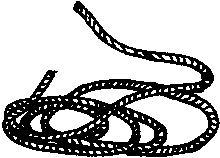 cuerdacuerno >\p < m. > \d ndikín cuero \p < m. > \d iín \q < >cuidar <>\p < v. t. > \d kundaa culebra <>\p < f. > \d ko̱ó cura  m.  su̱tu̱ (sacerdote)curar >\p < 1. v. t.  >sindáa2. v. prnl.  \d ndaa Ddar <>\p < 1. v. t.  >\d taxi 2. v. prnl.  >\d kana, kuun (producir) de >\p < prep.  >\d xa̱á debajo de >\p < adv. > \d ti̱xin, ni̱nu̱ decir < v. t. > \d kachi dejar <>\p < 1. v. t. > sindôo\s 2. v. prnl.  >\d ndo̱odelante >\p < adv. > \d nu̱ú delicado  <>\p <adj.  i̱\d i̱í delicioso <>\p < adj.  >\d ya̱sín delito <>\p < m.  kua̱chi> dentro >\p < adv.< > 1. \d ini (de una cosa)\s 2. ti̱xin (de un tiempo) derecha < adj. > \d kuáá derecho >\p < m. > \d ichí desamarrar  >\p <v. t.  >\d ndaxín desobediente  adj.  so̱odesatar  v. t.  ndaxíndespacio >\p < adv. > \d kuee detrás de <>\p < adv. > \d sa̱tá día >\p < m. > 1. \d ki̱ví \# 2<. >\d nduví (la parte del día cuando hay luz) hace tres días < >\d iñû diente <>\p < m. > \d nu̱u diez < adj.  u̱>\d uxu̱ difícil <>\p < adj. > \d ndíchi diferente >\p < adj. > \d síín dinero <>\p < m. > \d xùún Dios <>\p < m. > \d Ndióxi̱ doler  v. i. > \#1 1<.> \d ku̱vi̱ \# 2<. >\d kaxí (cabeza o vientre) doloroso <>\p < adj. > u̱\d uvi donde <>\p < adv.< > \d nu̱ú dónde  adv. interr.  1. ¿máa̱?2. ¿míí?dormir >\p < v. i.  \d ku̱su̱n dos <>\p < adj.<>  u̱\d uvi̱ durante <>\p < adv.< > \d ti̱xin duro< >\p < adj., adv. > \d téé Eechar < >\p <v. t. > \d chika̱a̱ ejote < >\p <m. > \d ndìchì él, ella  pron. < >\#1 1<.> \d ra̱, ta̱ (hombre)2. ñá, yá (mujer)\# 23. nú, tún (árbol, cosa de madera o máquina) \# 4. >\d rí, tí  (principalmente los animales y cosas redondas)\# 5. rá, tá (líquido) \# 6. ña̱, ya̱ (cosa que no es de madera, fruta o líquido) \#1 7. ñaá (alguien ya mencionado)< > [Estos pronombres también sirven para los otros pronombres del español que indican la tercera persona de singular.]electricidad  f.  ñu̱u̱ellos, ellas< >\p < pron. \#1 1<.> nda̱ (unos cuantos hombres)2. \d ná (mujeres) \# 3<. >\d tún, nú  (árboles, máquinas o cosas de madera) 4. \# >\d rí, tí (principalmente los animales y las cosas redondas) 5. \# rá, tá (líquidos)  6. ya̱\# yy     (cosas que no son de madera, frutas o líquidos) \# 7.>\d ñaá (los que han sido mencionados) [Estos pronombres también sirven para los otros pronombres del español que indican la tercera persona de plural.]elote < >\p <m. > \d ndixín 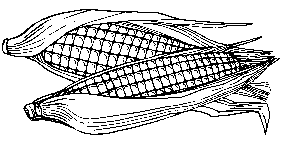 elotesemborrachar <  1. v. t. > sikóó2. v. prnl.   koo empezar < >\p <v. t. > \d kixáá en < >\p <prep. > 1. nu̱ú2.  \d sa̱tá (en el lomo de)encima < >\p <adv. > \d ni̱nuencima de  nu̱ú estar encima  kunúú (suj. sing.); kundósó (suj. pl.)poner encima chinúúenfermedad < >\p <f. > \d kue̱e̱enfermarse  v. prnl.  ku̱vi̱enfriar< >\p < 1. v. t. > sindîko2. v. prnl.  ndi̱koengordar <>\p < 1. v. t.  sindáa<  > \s 2. v. i. < >\d ndaa enojar < >\p <1. v. t.  sisâá2. v. prnl. > \d sa̱á entender  v. t. < >\d kuni sðo entonces  conj.  saáentrar< >\p < v. i. > \#1 1<.> \d ke̱ta (suj. sing.)\# 2<. >\d ke̱e (suj. pl.) \# 3<. >\d ki̱vi (meterse) hacer entrar  sikívientre < >\p <prep.  \d nu̱ú enviar< >\p < v. t.  > \d tivíenvidioso < >\p <adj. > \d u̱ní ini escapar < >\p <v. i. > \d ka̱ku escarbar < >\p <v. t. > \d kataescoba < >\p <f. > \d ndàkù escribir < >\p <v. t. > \d taa escuchar < >\p <v. t. > \d kuni so̱o ese < >\p <adj. > \#1 1<.> \d kaá (a la vista) \# 2<.  ikán  (fuera de la vista)3.  >\d ña̱á  (cerca del oyente) espíritu< >\p < m. > níma̱, \#1 \d ta̱chí español  adj. > \d sáán (lengua o gente) espalda < >\p <f. > \d sa̱tá esperar < >\p <v. t. > \d kundatu esposa < >\p <f. > \d síi esposo < >\p <m. > \d ií estómago < >\p <m. > \d ti̱xin estar < >\p <v. i. > \#1 1<. > \d koo \# 2<.  >\d ku iin (en su propio lugar; suj. sing.) \# 3<. kundúú (sentado o acostado; suj. sing.) 4. >\d kundoo (sentado o acostado; suj. pl.)\# 5<.  >\d tu̱vi (enfocando en el principio de la existencia) estar a punto de < >\d ku̱ni̱ estar encima  kunúú (suj. sing.); kundósó (suj. pl.)>este < >\p < adj. > \d yóó estrella< >\p < f. > \d kìmì estudiar< >\p < v. t. > 1.  \d kavi (leer) 2.  sikuáá excavar < >\p <v. t. > \d kataexistir < >\p <v. i. > 1. \d koo 2. tu̱vi (enfocando en el principio de la existencia) explotar < >\p < 1. v. t.   sikándi̱<  > 2. v. i. < >\d ka̱ndi̱ (estallar)extinguir < >\p < 1. v. t.  sindává> \s 2. v. prnl. < >\d ndava extraño < >\p <adv. > \d síín Ffaltar < >\p <v. i. > \d ku̱ma̱ní familiar  m.  \d táán favor  m.  ya̱manípor favor  loofeo < >\p <adj. > \d kini, ndasí festejar  v. t.  kixaa kánúfiebre < >\p <f. > \d kanífiesta < >\p <f. > \d vikó Fiesta de Todos Santos < >\d vikó ndìì filo  m. > sacar filo < >\d ndikuún filoso < >\p <adj. > \d xi̱ín flaco < >\p <adj. > \d leke flojo < >\p <adj. > \#1 1<.> \d xúxán (persona o animal) \# 2<. >\d taya (cosa) flor < >\p <f. > \d ita frío < >\p <adj. > \d vi̱xin frijol < >\p <m. > \d nduchí 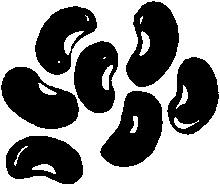 frijoles negrosfruta  f.  kui̱ifuego < >\p <m. > \d ñu̱u̱ fuerte < >\p <adj. > \d ndeé fuertemente < >\p <adv. > \d ndeé, ndinuni loo fuerza < >\p <f. > \d ndeé. con toda su fuerza  ndinuni loofumar < >\p <v. t. > \d kami Ggallina < >\p <f. > \d nduxí ganado < >\p <m. > \d si̱ndi̱kí garganta  f.  su̱kúngastar < >\p <v. t. > \d tiin gato < >\p <m. > \d vilú gente < >\p <f. > \#1 1<.> \d ìví (pl.)\# 2<. >\d na̱a (sing. o pl.)golpear   v. t.   kaniser golpeado  xa̱nigolpe < >\p <m. > \d xa̱ndá\q < (con la mano abierta) gordo  adj.  nduúgracias< >\p < f.> > \d tixavigrande < >\p <adj. > \#1 1<.> \d chée (sing.)\# 2<. >\d kánú (sing.)3. ndoo (pl.)4. nánú \s <(pl.)granero < >\p <m. > \d ya̱ka̱ grasa < >\p <f. > \d xààn gripa < >\p <f. > \d sàì gritar < >\p <v. i. > \d nda̱i̱ grosero < >\p <adj. > \d kitígrueso < >\p <adj. > 1.  \d kúkún (algo plano) 2.  nduú (como un árbol)guerra <>\p < f. > \d kua̱chi Hhaber < >\p <v. impers. > \d koo hablar < >\p <v. i. > \d ka̱a̱n hacer < >\p <v. t. > \#1 1<.> \d ikán, kixaa \# 2<. >\d ndiko (tortillas, tamales o cualquier cosa de maíz) hacer caso < >\sd kuni so̱o hace tiempo < >\sd xinaá hacia < >\p <prep. > \d chíhembra < >\p <f. > \d síi hendir < >\p < 1. v. t. > \d taví (algo más o menos redondo) 2.  v. prnl.  ta̱víherbicida  m. >mm> \d ta̱tán hermana< >\p < f. > \#1 1<.>  \d ku̱va (de hombre) \# 2<.  >\d ku̱vi̱ (de mujer) medio hermana < >\sd ku̱va ndávi (de hombre); ku̱vi̱ ndávi (de mujer) hermano < >\p <m. > \#1 1<. > \d ku̱va (de mujer) \# 2<.  >\d ñani (de hombre) medio hermano < >\sd ñani ndávi (de hombre); ku̱va ndávi (de mujer) hermoso < >\p <adj. > \d latún, luvi hervir < >\p < 1. v. t. > sichîyó2. v. i.  chi̱yó \d (enfocando en el proceso de cocinar)3. v. i.  kui̱so̱ (enfocando en el movimiento)hierba < >\p <f. > \d iva hijo, -a< >\p < m., f. > \d se̱e hollejo < >\p <m. > \d lapa hombre < >\p <m. > \d ta̱a hora < >\p <f. > \d kàà, kùvà \q < >hormiga < >\p <f. > \d tio̱kó hormiga arriera < >\d si̱ndo̱kó hoy < >\p <adv. > \d vitin huarache < >\p <m. > \d ndu̱xán 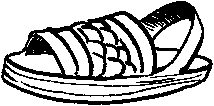 huarachehuella < >\p <f. > \d xa̱á hueso < >\p <m. > \d leke huesudo < >\p <adj. > \d leke huevo < >\p <m. > \d ndi̱ví hundirse < >\p <v. prnl. > \d ndikava Iidioma < >\p <m. > \d tu̱un importante < >\p <adj. > \d chée insecticida < m.>mm< > \d ta̱tán insistente  adj.  ndeéinteligente< >\p < adj. > \d ndíchi intentar < >\p <v. t. > \d ndukú interés < >\p <m. > \d se̱e (de dinero prestado) ir < >\#1 1<.> \p <v. i. > \d ku̱u̱n \# 2<. >\p <v. aux. > \d kaka (andar) irse a pique < >\d ndikava izquierdo < >\p <adj. > \d ítín Jjuntar < >\p < 1. v. t. > \#1 >\d chikuíti \# 2<. v. t.   >\d saká (mezclar) 3. v. prnl.<  >\d ndikitáán juzgar< >\p < v. t. > \d kixaa nani Llabio < >\p <m. > \d yuú ladrón, -na < >\p <m., f. > \d kuíná (Se usa casi siempre con un pronombre.) ladrar < >\p <v. i. > \d nda̱i̱largo < >\p <adj.  1.> \d kâní (sing.)2.  nâní (pl.)lastimar < >\p < 1. v. t. > \d ka̱nu̱ 2. v. i.   ta̱nu̱leer < >\p <v. t. > \d kavi 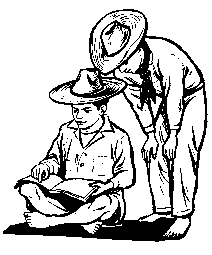 Están leyendo.lejano < >\p <adj. > \d xíká lejos < >\p <adv. > \d kâní, xíká lengua < >\p <f. > \d tu̱un (idioma)leña < >\p <f. > \d titún levantarse < >\p <v. prnl.  ndiko̱o (en la mañana)hacer levantar  si\d ndíkôo (en la mañana) libro < >\p <m. > \d tùtù limpiar < >\p <v. t. > \d nditivi (maíz o frijol) limpio < >\p <adj. > 1. \d kuíi \q <(líquidos) 2. yaa (cosas)listo < >\p <adj. > \d kama llamar < >\p <v. t. > \d kanallamarse < >\sd kunaní llegar < >\p <v. i. > \d kixa̱a̱ llegar a un acuerdo < >\sd kixaa nani llenar < >\p < 1. v. t.  sikútú> 2. v. prnl. < >\sd kutú llevar < >\p <v. t.  >\#1 1<.> \d kundiso (en el hombro o la espalda) \# 2<. >\d kunii (en la mano) llorar < >\p <v. i. > \d kuaku lluvia < >\p <f. > \d sa̱ví lodo < >\p <m.  >\d nda̱i̱lodoso < >\p <adj. > \d nda̱i̱lomo < >\p <m. > \d sa̱tá lumbre < >\p <f. > \d ñu̱u̱luna   f.   yo̱ó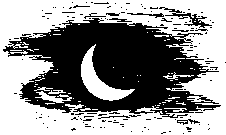 la lunaluz < >\p <f. > \d ñu̱u̱ Mmachete < >\p <m. > \d i̱chi̱ madera < >\p <f. > \d itún madre  \p <f. >\#1 > \d nána, \d sií maíz < >\p <m. > \d nu̱ní malgastar < >\p <v. t. > \d tiin malo < >\p <adj. > \d kini maltratar < >\p <v. t. > \d kixaa nduva̱a mamá < >\p <f. > \d nána, sií mamar < >\p <v. t. > \d chichín dar de mamar  sichíchínmanchar < >\p <v. t. > \d ndikaí mandar < >\p <v. t. > \d tivímanera < >\p <f. > \d kùvà mano < >\p <f. > \d ndaá manteca < >\p <f. > \d xààn mañana < >\p <adv. > \d ta̱a̱n (el día siguiente) pasado mañana < >\d isâ marrano < >\p <m. > \d ki̱ni̱ martajar < >\p <v. t. > \d ndaímasa < >\p <f. > \d uxán (de maíz) máscara  f.  te̱ématar < >\p <v. t. > \d kanímatriz < >\p <f. > \d ti̱xin mazorca < >\p <f. > \d nií mecate < >\p <m. > \d yoó medicina < >\p <f. > \d ta̱tán medida < >\p <f. > \d kùvà medio < >\p <adj. > \d sava en medio < >\sd mañú mejor  adv.  va̱a kaa lo mejor  vasanamejorar < >\p < 1. v. t. > sindáa, sinduváa2. v. prnl.   \d ndaa, nduva̱a memela < >\p <f. > \d xa̱ndá mercado < >\p <m. > ya̱vi , \d inimes  m. yo̱ómetálico < >\p <adj. > \d kàà meter >  \#1 1<.> v. t.  \d chika̱a̱ (obj. sing.) \# 2<. v. t.  >\d taán (obj. pl.) 3. v. prnl.  ke̱ta (suj. sing.)4. v. prnl.  ki̱vi (suj. sing. o pl.)mezclar < >\p <v. t. > \d saká miedoso < >\p <adj. > \#1 1<.> \d i̱yo \# 2<. >\d ndasí milpa < >\p <f. > \d itu mirar < >\p <v. t. > \d koto mojar < >\p < 1. v. t. > sichíí, sindáxín2. v. prnl.  \d chii, ndaxin mole  \p <m.  > \d ndaímoler < >\p <v. t. > \d ndiko moneda < >\p <f. > \d xùún monte < >\p <m. > \d ikú morder < >\p <v. t. > 1.  \d tiin 2.  kaxi (su propia boca)morillo < >\p <m. > \d ndàvà morir < >\p <v. i. > \d kuvi mover< >\p < >>\#1 1<.> v. t.  si\d kánda̱  \# 2<. v. prnl.  ka̱nda̱3. v.  prnl.  >\d kaka (p. ej.: sol, luna, viento) mucho< >\p < 1. adj., adv. > \d kuàá2. adv.  kini mujer < >\p <f. > \d ñaámúsica < >\p <f. > \d yaa muy < >\p <adv. > \#1 1<.> \d ní, kú chi\# 2<. >\d iin \q <(Da fuerza al verbo o adjetivo que le sigue.) Nnacer < >\p <v. i. > \d kaku nada < >\p <adv.<  > nada más < >\d sìín nariz < >\p <f. > \d xi̱tín nido < >\p <m.<  >\d chi̱yo̱ nivel <  m.a nivel  >\d nda̱a̱ nixtamal <>\p < >m.<  >xáa no < >\p <adv. > \d kòó (negativo de verbos, sustantivos y adjetivos)noche < >\p <f. > \d ñǔu nombre < >\p <m. > \d ki̱vínopal <>\p < m.>< > \d vi̱ndá nosotros< >\p < pron., adj. >  1.  \d yóó \q <(incl.; forma completa) 2. yó (incl.; forma corta)3. nde̱e̱  (excl.; forma completa)4. nde̱ (excl.; forma corta)[Estos pronombres también sirven para los otros pronombres del español que indican la primera persona de plural.]novio, -a  m., f. > \d ña̱a nube < >\p <f. > \d vi̱kó nueve < >\p <adj. > \d i̱i̱n numerar  v. t  kaviOo conj. > \#1 1<.> \d á 2. chi obedecer < >\p <v. t. > \d kandíxá, kuni so̱o ocho < >\p <adj. > \d u̱na̱ ocote < >\p <m. > \d itín oído  m.  so̱ooír < v. t.  >\d kuni so̱o ojo  m. > \d nu̱ú oler < >\p < 1. v. t. > \d tami 2. v. i.  ku̱xa̱a̱nolvidar < >\p <v. t. > \d ndindosó ini olla < >\p <f. > \d ki̱si oreja < >\p <f. > \d so̱o orilla < >\p <f. > \d yuú oscuro < >\p <adj. > \d naá otro < >\p <adj. > \d inka Ppadre < >\p <m. > \#1 1<.> \d táta (de la familia)\# 2<. >\d ivá (de la familia o Dios) 3. su̱tu̱  (sacerdote)pagar < >\p <v. t. > \d chavi paisano, -na < >\p <m., f. > \d táán pájaro < >\p <m. > \d sàà palabra < >\p <f. > \d tu̱un palo < >\p <m. > \d itún papá  m. > \#1 1<.> \d táta 2. ivá papel < >\p <m. > \d tùtù para < >\p <prep. > \#1 1<.> \d ya̱ \# 2<.  >\d xa̱á \# 3<.  >\d taparar <  >\#1 1<.>\p < v. t.  >\d kandichi (poner de pie; obj. sing.)2. v. t.  kandita (obj. pl.) \# 3<.>\p < v. prnl. > \d kundichi (ponerse en pie; suj. sing.)4. v. prnl.  kundita (suj. pl.) pariente <>\p < m., f.  >m<\d táán partir < >\p < 1. v. t. > \d taví 2. v. prnl.  ta̱vípasar < >\p <v. t., v. i.<  1. ya̱a> 2. \d ndoo pata < >\p <f. > 1.  xa̱á2. \d ndaá  (delantera de animal)patio < >\p <m. > \d yéé en el patio  kèèpecado < >\p <m. > \d kua̱chi pedir < >\p <v. t. > \d nda̱ka̱n, ndukú pegar < >\p <v. t. > \d kani (golpear)pelea < >\p <f. > \d kua̱chi peligroso < >\p <adj. > \d i̱yo pellejo < >\p <m.  \d lapa pelo < >\p <m. > \d ixí pequeño < >\p <adj. > 1. \d loo (sing.) 2. \s >\sd válí (pl.)perezoso < >\p <adj. > \d xúxán permiso < >\p <m. > \d ichí permitir < >\p <v. t. > \d taxi pero < >\p <conj. > \#1 1<.> \d sundí 2. taperro < >\p <m. > \d tìnà 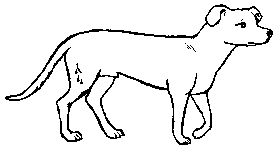 un perropersistente  adj.  ndeépersona < >\p <f. > \#1 1<.> na̱a (sing. o pl.)\# 2<. ìví (pl.) >\dpesado < >\p <adj. > \d ve̱e pescado < >\p <m. > \d tiàká pescuezo < >\p <m. > \d su̱kún petate <>\p < m. > \d iví pez <>\p < m.  >m\d tiàká piar < >\p <v. i. > \d nda̱i̱picante < >\p <adj. > \d xa̱tu̱ picar < >\p <v. t. > \d tiin (un zancudo)pie  \p < m. > \#1 1<.> \d xa̱á \# 2<. >\d ndaá (delantera de animal) estar de pie < >\d kundichi (suj. sing.); kundita (suj. pl.) piedra < >\p <f. > \d yu̱ú piel   f. \p < ><m\#1 1<.> \d iín \# 2<. >\d lapa \q <(de una quemadura, del lado delgado de una tortilla) pintar < >\p <v. t., v. i. > \d ndikaí plátano < >\p <m. > \d chi̱ta̱ plano < >\p <adj. > \d nda̱a̱ planta  f.  itúnplaticar < >\p <v. i. > \d nditúún plato < >\p <m. > \d ko̱ó pobre < >\p <adj. > \d ndávi poco < >\p <adv. > \d loo poder  \#1 1<.> \p <m. > \d ndeé \# 2<.>\p < v. t. > \d kuvipollo < >\p <m. > \d nduxí poner < >\p <v. t. > \#1 1<.>  \d chika̱a̱ (meter; obj. sing.)2.  taán (meter; obj. pl.) 3\# 3<.  >\d chindúú (sentado o acostado; obj. sing.)  4.  chindoo (sentado o acostado; obj. pl.) \# 5<.  >\d kakin (como una gallina pone sus huevos) \# 6.  >\d taa (como las moscas ponen sus huevos) \# 7<.  >\d kundixi (ropa) poner encima < >\d chinúú (obj. sing.); tisó (obj. pl.) poner parado < >\d kandichi (obj. sing.); kandita (obj. pl.) ponerse de pie < >\d kundichi (suj. sing.); kundita (suj. pl.) por < >\p < prep. > >\#1 1<.>  \d ña̱, ya̱ 2. ta3. xa̱á 4. chí  (hacia)por eso < >\d ya̱kán por qué  ¿nda̱chu?porque < >\p <conj.< > \d chi porque si no < >\d chi pozole < >\p <m. > \d ndàkú precio < >\p <m. > \d ya̱vi preparar < >\p <v. t. > \d kixaa vií problema < >\p <m. > \d kua̱chi producir < >\p < 1. v. t. > sikúún2. v. prnl.  kúún, >\d kana (p. ej.: fruta, cosecha)pronto < >\p <adv.<  >\d nu̱mí, ya̱chi̱próximo < >\p <adj. > \d inka pudrir < >\p < 1. v. t. > si\d tái̱ 2. v. prnl.  ta̱i̱ pueblo < >\p <m. > \d ñùù puerco < >\p <m. > \d ki̱ni̱ puerta < >\p <f. > \d yéé punto  m.   estar a punto de  ku̱ni̱Qqué < >\p <pron. interr. > \#1 1<.> \d ¿unkú? \# 2<. >\d ¿ndá? (¿cuál?) que < >\p <pron. rel. > 1. \d ndá 2. nu̱ú  (se usa en comparaciones)quebrar < >\p < >\#1 1<.> v. t.  \d ka̱nu̱ (algo largo)\# 2<. v. t.  >\d taví (algo más o menos redondo) 3. v. prnl.  \s <>\d ta̱nu̱ (algo largo)4. v. prnl.  ta̱ví (algo más o menos redondo)quedar < >\p <v. i. > \d ndo̱o, kindo̱oquelite <>\p < m.>< > \d iva quemar <>\p < 1. v. t. > \d kami 2. v. prnl.  koko (cosas)querer < >\p <v. t. > \d ku̱ni̱ quién< >\p < pron. interr. > \d ¿unkú? quince < >\p <adj. > \d xa̱u̱n quitar < >\p < 1. v. t. > \d kindaa (lo que tiene otro) 2. v. prnl.  kindaa (dolor)Rrajar < >\p <v. t. > \d taví rama < >\p <f. > \d ndaá rápido < >\p <adv. > \d kama, nu̱mí, ya̱chi̱raramente  adv.  síínrastro < >\p <m. > \d ndaá rato \p < m.<  > al rato  nándiihace rato < >\sd ndìvèé rayo  m.   taxanreata < >\p <f. > \d yoó rebajar < >\p <v. t. > \d kindaa recibir < >\p <v. t. > \d kiin recoger < >\p <v. t. > \d chikuíti (cosas) recordar < >\p <v. t. > \d ndikaán ini recuperarse < >\p <v. prnl. > \d ndaa, nduva̱a regañar < >\p <v. t. > \d nda̱i̱regresar< >\p < v. i. > \d ndikó reír <>\p < v. i. > \d kua̱ku̱ relámpago  m.  taxanremolino < >\p <m. > 1. tia̱chi̱2. \d ya̱ka̱ (de cabeza) respetar < >\p <v. t. > \d kixaa kánú respetuoso < >\p <adj. > \d tǒo resultar  v. i.  kanareunir< >\p < 1. v. t. > si\d kitáán 2. v. prnl.  ndikitáánreventar< >\p < 1. v. t. > si\d kándi̱ 2. v. i.  ka̱ndi̱revocar < >\p <v. t. > \d ndikaí estar revocado  ndikaírico < >\p <adj. > \d kuíká río  \p <m. > \d i̱ta roca < >\p <f. > \d yu̱ú rojo < >\p <adj. > \d kuáa romper < 1. >\p <v. t. > \d kanda 2. v. prnl.<  >\d ta̱nda̱ ropa < >\p <f. > \d to̱to̱ roto < >\p <adj. > \d lála (p. ej.: tela, papel) ruido < >\p <m. > hacer ruido < >\d kui̱so̱, ni̱iSsaber < >\p < 1. v. t. > \#1 \d kuni, koto \# 2<. v. i. > \d kuxi (sabor de cosas que se comen con tortillas) \# 3<. v. i.  >\d kaxí (sabor de cosas que se comen sin tortillas) sabio  adj.  ndíchisabroso < >\p <adj. > \d ya̱sín sacar < >\p <v. t. > \d tavá sacerdote  m.  su̱tu̱sagrado < >\p <adj.  >\d i̱í sal <>\p < f. > \d i̱ín salado < >\p <adj. > \d u̱va̱ salir < v. i. > >\#1 1<.>\p < >\d kee \# 2<.> >\d keta (p. ej.: persona, planta, diente, sol; suj. sing.)3. kana (p. ej.: plantas, dientes, chicatanas; obj. pl.) \# 4<.> >\d kana (resultar) salsa< >\p < f. > \d tiàá saludar < >\p <v. t. > \d chindeé salvaje < >\p <adj. > \d kití salvar < >\p < 1. v. t. > si\d kâku2. v.prnl.  ka̱kusangre< >\p < f. > \d ni̱í santo  adj.  i̱íseco < >\p <adj. > \d íchi̱ seis < >\p <adj. > \d i̱ñu̱ sembrar < >\p <v. t. > \d chii sentir < >\p <v. prnl. > \d kuniseña < >\p <f. > \d ndaá (huella)señor < >\p <m. > \d táta señora < >\p <f. > \d nána ser < >\p <v. i. > \#1 1<.> \d koo 2. kuu serpiente <>\p < f. > \d ko̱ó si < >\p <conj. > 1. \d tá 2. án siete < >\p <adj. > \d u̱xa̱ siguiente < >\p <adj. > \d inka silla < >\p <m. > \d ta̱i̱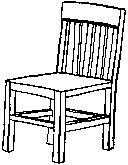                 una sillasobre < >\p <prep.< > \d sa̱tá (en el lomo de)sobrevivir < >\p <v. i. > \d kutaku sol < >\p <m. > \d ñu̱u solamente < >\p <adv. > \d sìín soltar < 1. >\p <v. t. > \d sañá 2. v. prnl.  sa̱ñasombrero < >\p <m. > \d xîní subir < >\p <v. t. > \d ndaahacer subir sindáásuegro, -a < >\p <m., f. > \d si̱so sueldo < >\p <m. > \d ya̱vi suelo < >\p <m. > \d ñuú sufrir< >\p < v. t., v. i. > \d ndóó hacer sufrir sindóóTtemazcal <>\p < m. > \d íín temblar < >\p <v. i.  1. ka̱nda̱ > 2. \d ta̱an (la tierra) temblar por calentura < ndi>\d tu̱vitenate <>\p < m. > \d ndo̱ó tener < >\p <v. t. > \#1 1<.> \d kunii 2. koo terreno < >\p <m. > \d ñuú tía < >\p <f. > \d xìxì tiempo < >\p <m. > \#1 kùvà hace tiempo  xinaá, ya̱chi̱tierno < >\p <adj. > \d ítá \q <(plantas, gente, animales) tierra < >\p <f. > \d ñuú tío < >\p <m. > \d xìtò tipo < >\p <m. > \d nu̱ú tirar < >\p <v. t. > \d kakin tlacuache < >\p <m. > \d xa̱ko 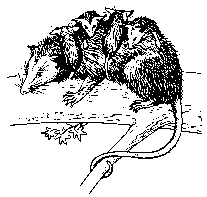 tlacuacheTlapa de Comonfort < >\d Ti̱ndàì tocar  v. t.ser tocado  xa̱nitodo  adj.  ndiitomar < >\p <v. t. > 1. \d kiin2. koo (beber) tomate < >\p <m. > \d tinaná toro < >\p <m. > \d si̱ndi̱kí tortilla < >\p <f. > \d xi̱tá 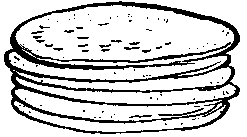 unas tortillastotalmente  adv.  ya̱a̱totopo < >\p <m. > \d ti̱kásu̱n trabajar < >\p <v. i. > \d kixaa chíñútrabajo < >\p <m. > \d chiñutraer < >\p <v. t. > 1.  kundiso (en el hombro o la espalda)2. \d kunii (en la mano) tragar < >\p <v. t. > \d kokó trasto < >\p <m. > \d ko̱ó tratar < >\p <v. t. > \d kunii (bien o mal) tres < >\p <adj. > \d u̱ni̱ triste < >\p <adj. > \d ndávi troje <>\p < f. > \d ya̱ka̱ tronar < >\p < 1. v. t. > si\d kándi̱ 2. v. i.   ka̱ndi̱, ni̱itú   pron.  1. yóo̱  (forma completa)2. ún  (forma corta)[Estos pronombres también sirven para los otros pronombres del español que indican la segunda persona de singular.]tuna < >\p <f. > \d chǐkín Uun, uno  art., adj.  \d iin>uno a otro < >\sd táán unos cuantos < >\sd sìín usted  pron.  1.  yóo̱ (forma completa)2. ún (forma corta)[Estos pronombres también sirven para los otros pronombres del español que indican la segunda persona de singular.]ustedes  pron.  1. ndóo̱ (forma completa)2. ndó (forma corta)[Estos pronombres también sirven para los otros pronombres del español que indican la segunda persona de plural.]Vvaca < >\p <f. > \d si̱ndi̱kí veinte < >\p <adj. > \d o̱ko̱ vello < >\p <m. > \d ixí vencer < >\p <v. t. > \d kundeé ini vender < >\p <v. t. > \d xikó veneno < >\p <m. > \d ta̱tán venenoso < >\p <adj. > \d xa̱tu̱ (p. ej.: animales, insecticidas) venir < >\p <v. i. > \d kixi ver < >\p < 1. v. t. > \d kuni, koto 2. v. prnl.  \w >\d kuniveras  f. < >de veras < >\d ndixa verdad   f.  >f<ff\d ndixa verdadero < >\p <adj. > \d nda̱a̱ vestir < >\p < 1. v. t.  sikundíxí (a otra persona)2. v. t., v. prnl.  \d kundixi (a sí mismo)vez < >\p <f. > \d ichí a veces < >\sd sava tal vez < >\sd vasana víbora < >\p <f. > \d ko̱ó viejo < >\p <adj. > \d chée, yatá viento < >\p <m. > \d ta̱chí vientre < >\p <m. > \d ti̱xin visitar  v. t.  kotovivir< >\p < v. i. > 1. \d koo (ser, estar) 2. kutaku (sobrevivir)volar < >\p <v. i. > \d ndachívoz < >\p <f. > \d ta̱chí XXochapa < >\d I̱ta ItaYy < >\p <conj. > 1. \d ta (se usa entre oraciones)2. xíín, tin (se usa entre palabras y frases)yo  pron.  1.  ye̱e̱  (forma completa)2. i̱  (forma corta)[Estos pronombres también sirven para los otros pronombres del español que indican la primera persona de singular.]Zzacate < >\p < m.><  > \d ndióo zarigüeya < >\p < f.><  > \d xa̱ko 